№19                                                                                        27.12.2024АДМИНИСТРАЦИЯ ПИНЧУГСКОГО СЕЛЬСОВЕТА БОГУЧАНСКОГО РАЙОНАКРАСНОЯРСКОГО КРАЯП О С Т А Н О В Л Е Н И Е 21.12.2023 г.			  п. ПИНЧУГА      	              	      № 78-пО внесении изменений и дополненийв постановление №69-п от 30.10.2013г. «Об утверждении муниципальнойпрограммы Пинчугского  сельсовета Богучанского района  Красноярского края «Развитие поселка»          В соответствии со статьей 179 Бюджетного кодекса Российской Федерации,  руководствуясь постановлением № 111/2-п от 25.11.2019 «Об утверждении порядка принятия решений о разработке муниципальных программ Пинчугского сельсовета, их формирования и реализации», Уставом Пинчугского сельсовета:           ПОСТАНОВЛЯЮ:1. Внести в постановление №69-п от 30.10.2013 «Об утверждении муниципальной программы Пинчугского сельсовета Богучанского района Красноярского края «Развитие поселка» следующие изменения:   1. Муниципальную программу Пинчугского сельсовета Богучанского района Красноярского края «Развитие поселка», изложить в новой редакции,  согласно приложениям.2. Контроль за выполнением Постановления оставляю за собой. 3. Постановление  вступает в силу со дня, следующего за днем официального опубликования в газете «Пинчугский вестник».И.о.Главы  Пинчугского сельсовета                                                        Е.С. Шептякова	Приложение №1                                                                                             к Постановлению администрации                                                                                         Пинчугского сельсовета                                                                                                                     «21» 12. 2023 г. № 78-пМуниципальная программа Пинчугского сельсовета «Развитие поселка»                                                         п. Пинчуга                                                              2023 г.ПАСПОРТ МУНИЦИПАЛЬНОЙ ПРОГРАММЫ ПИНЧУГСКОГО СЕЛЬСОВЕТА«РАЗВИТИЕ ПОСЁЛКА»2.Характеристика состояния сферы деятельности МО Пинчугский сельсовет с указанием основных показателей социально-экономического развития п. Пинчуга и анализ социальных, финансово-экономических и прочих рисков реализации программыПрограмма «Развитие поселка» - это единый комплекс организационных и технических мероприятий, направленных на улучшение жизни населения поселка Пинчуга.Анализ существующего состояния социально-экономического развития поселка Пинчуга показывает, что в настоящее время в силу объективных причин сформировался ряд проблем, требующих решения. Качественный состав и состояние объектов социального назначения, состояние дорожной сети находятся в неудовлетворительном состоянии.          Сеть автодорог поселка Пинчуга предоставлена дорогами общего пользования. Из  дорог общего пользования все щебенистые, которые необходимо поддерживать в удовлетворительном состоянии. Протяженность главной улицы Ленина  переходящей в улицу Новая , на ней расположены школа, детский сад, администрация, и все основные учреждения поселения, вдоль которой необходимо строить, содержать и ремонтировать тротуары.        Быстрыми темпами растет и парк легкового и грузового автотранспорта, что приводит к массовому вовлечению в дорожное движение новых водителей и владельцев транспортных средств, занимающихся частной деятельностью по перевозке грузов и пассажиров. Обеспечение жителей села легковыми автомобилями достаточно  высокая: один автомобиль приходится на 11 человек.	В результате происходит все большее вовлечение жителей поселка в дорожное движение, и делает проблему безопасности дорожного движения, сохранения жизни и здоровья  людей  особенно актуальной.         На территории поселка Пинчуга проживает 2511 человек. Экстремизм, терроризм и преступность представляют реальную угрозу общественной безопасности, подрывают авторитет органов местного самоуправления  и оказывают негативное влияние на все сферы общественной жизни, их проявление вызывает социальную напряженность, влекут затраты населения, организаций и предприятий на ликвидацию прямого и косвенного ущерба от преступных деяний. Системный подход к мерам, направленным на предупреждение, выявление, устранение причин и условий, способствующих экстремизму, терроризму, совершению правонарушений, является одним из важнейших условий улучшения социально-экономической ситуации  в муниципальном образовании Пинчугский сельсовет.          Еще одна не менее важная проблема – это проблема, связанная с энергетической эффективностью.  Экономически обоснованное потребление энергоресурсов, и является фундаментом планомерного снижения затратной части тарифов.При существующем уровне энергоемкости экономики и социальной сферы муниципального образования дальнейшие изменения стоимости топливно-энергетических и коммунальных ресурсов приведут к снижению эффективности бюджетных расходов, вызванному ростом доли затрат на оплату коммунальных услуг в общих затратах на муниципальное управление.Физическая культура и спорт являются неотъемлемой частью современного образа жизни, социального и культурно-нравственного развития общества. В последнее время на всех уровнях государственного управления растет осознание необходимости решения проблем обеспечения массовости спорта и организации пропаганды занятий физической культурой и спортом как составляющей части здорового образа жизни и развития спорта. Не менее важной проблемой являются пожары и связанные с ними чрезвычайные ситуации, а также их последствия которые являются важными факторами, негативно влияющими на состояние социально-экономической обстановки на территории Пинчугского сельсовета3.Приоритеты и цели социально-экономического развития в сфере деятельности МО Пинчугский сельсовет, описание основных целей и задач программы, прогноз развития сферы деятельности МО Пинчугский сельсоветЦелями программы являются:Обеспечение комплексного социально-экономического развития поселка Пинчуга;Обеспечение и реализация задач реформирования системы местного самоуправления в соответствии с № 131-ФЗ «Об общих принципах организации местного самоуправления в Российской Федерации».В рамках программы должны быть решены следующие задачи:Совершенствование информационного,    организационного и технического   обеспечения деятельности в сфере  обеспечения безопасности дорожного    движения;Информирование населения поселка Пинчуга по вопросам противодействия терроризму и экстремизму;Энергосбережение и повышение энергетической эффективности в зданиях, строениях, сооружениях муниципальной собственности;Осуществление работ по созданию (установке) содержанию, ремонту, капитальному ремонту объектов инфраструктуры и благоустройства, расположенных на территории Пинчугского сельсовета;Совершенствование системы пожарной безопасности на территории Пинчугского сельсовета, сокращение материального ущерба при пожарах;Организация и проведение физкультурно-оздоровительных  и культурно-массовых  мероприятий для населения поселка.                       4. Механизм реализации отдельных мероприятий программы Отдельные мероприятия программы отсутствуют.5.Прогноз конечных результатов программы, характеризующих целевое состояние (изменение состояния) уровня и качества жизни населения, социальной сферы, экономики, степени реализации других общественно значимых интересов и потребностей в сфере деятельности МО Пинчугский сельсоветВ результате реализации программы ожидается:- улучшение экологического состояния, повышение эстетического качества и благоустроенности МО Пинчугский сельсовет;- решение задач государственной политики в области экологического, патриотического воспитания молодежи;- повышение уровня заинтересованности в защите и сохранении природной среды;- снижение количества пожаров, гибели и травмирования людей при пожарах, достигаемое за счёт качественного обеспечения МО Пинчугский сельсовет первичных мер пожарной безопасности;- относительное сокращение материального ущерба от пожаров и других чрезвычайных ситуаций природного и техногенного характера;-создание эффективной системы защиты населения и территории МО Пинчугский сельсовет от чрезвычайных ситуаций природного и техногенного характера;- создание условий для противодействия терроризму, охране жизни и здоровья граждан, повышения уровня безопасности жизнедеятельности, повышение антитеррористической защищенности объектов особой важности;- улучшение качества и комфортности жилья для населения;	- разработка комплекса мероприятий развития физической культуры и спорта на селе;- формирование здорового образа жизни через развитие массовой физической культуры и спорта.  6. Перечень подпрограмм, краткое описание основных мероприятий подпрограмм с указанием сроков их реализации и ожидаемых результатовПодпрограмма: «Безопасность дорожного движения на территории муниципального образования Пинчугский сельсовет» - Приложение №4 к программе.Срок реализации с 2019-2026 годы. Ожидаемые результаты:1.Снижение аварийности в поселке;2.Снижение количества ДТП.        6.2 Подпрограмма: «Профилактика терроризма и экстремизма, а также минимизация и (или) ликвидация последствий    проявлений терроризма и экстремизма на территории муниципального образования Пинчугский сельсовет»- Приложение №5 к программе.Срок реализации с 2019-2026 годы. Ожидаемые результаты: - повышение уровня профилактических мероприятий, направленных на выполнение требований противодействия терроризму и экстремизму на территории муниципального образования Пинчугский сельсовет         6.3 Подпрограмма: «Энергосбережение и повышение энергетической эффективности в зданиях муниципальной собственности Пинчугского сельсовета» - Приложение №6 к программе.Срок реализации с 2019-2026 годы. Ожидаемые результаты: - Снижение объемов потребления энергоресурсов бюджетными учреждениями Пинчугского сельсовета.         6.4 Подпрограмма: «Благоустройство поселка Пинчуга» - приложение №7 к программе.Срок реализации с 2019-2026 годы. Ожидаемые результаты: -Увеличение количества привлеченных безработных граждан  муниципального  образования к работам  по   благоустройству;- Ликвидация несанкционированных свалок;- Увеличение количества отремонтированного муниципального жилья.          6.5 Подпрограмма: «Защита населения и территории Пинчугского сельсовета от чрезвычайных ситуаций природного и техногенного характера» - приложение №8 к программе.	Срок реализации с 2019-2026 годы. Ожидаемые результаты: - Снижение количества чрезвычайных ситуаций на территории МО; -  Снижение количества пожаров; -  Сокращение материального ущерба от пожаров;  - Охват населения обучением поведения при пожарах;  - Охват населения обучением по действиям в ситуациях природного и техногенного характера;  - Охват  населения  обучением   действиям  в случаях  возникновения чрезвычайных ситуаций;6.6  Подпрограмма: «Развитие культуры и спорта на территории Пинчугского сельсовета» - приложение №9 к программе.	Срок реализации с 2019-2026 годы. Ожидаемые результаты:- Увеличение количества массовых официальных культурных мероприятий и спортивных мероприятий.           7.Основные меры правового регулирования в сфере деятельности МО Пинчугский сельсовет, направленные на достижение цели и (или) конечных результатов программы, с обоснованием основных положений  и сроков принятия необходимых правовых актовОсновные меры правового регулирования в сфере деятельности МО Пинчугский сельсовет, направленные на достижение цели и (или) конечных результатов программы приведены в приложении №10 к Программе.8. Информация о распределении планируемых расходов по отдельным мероприятиям программы, подпрограммам с указанием главных распорядителей средств местного бюджета, а также по годам реализации программыРаспределение планируемых расходов программы с указанием главных распорядителей средств местного бюджета, а также по годам реализации программы приведено в приложении №11 к программе.9. Информация о ресурсном обеспечении и прогнозной оценке расходов на реализацию целей программы с учетом источников финансирования         Информация о ресурсном обеспечении и прогнозной оценке расходов на реализацию целей программы с учетом источников финансирования, в том числе по уровням бюджетной системы приведено в приложении №12 к программе.        10.Подпрограммы, утвержденные в виде отдельных приложений к программе и оформленные в соответствии с макетом программы1. «Безопасность дорожного движения на территории муниципального образования Пинчугский сельсовет»;2. «Профилактика терроризма и экстремизма, а также минимизация и (или) ликвидация последствий    проявлений терроризма и экстремизма на территории муниципального образования Пинчугский сельсовет»;3. «Энергосбережение и повышение энергетической эффективности в зданиях муниципальной собственности Пинчугского сельсовета»;4. «Благоустройство поселка Пинчуга»;5. «Защита населения и территории Пинчугского сельсовета от чрезвычайных ситуаций природного и техногенного характера»;6.«Развитие культуры и спорта на территории Пинчугского сельсовета».Приложение № 1 к Паспорту муниципальной программы  Пинчугского сельсовета«Развитие поселка» Цели, целевые показатели, задачи, показатели результативности (показатели развития отрасли, вида экономической деятельности)Приложение № 2 к Паспорту муниципальной программыПинчугского сельсовета«Развитие поселка»Целевые показатели на долгосрочный периодПриложение № 3К Паспорту муниципальной программы Пинчугского сельсоветаПеречень объектов капитального строительства  (за счет всех источников финансирования)(*) – указывается подпрограмма, и (или)   муниципальная  программа (федеральный и краевой бюджет и районный бюджет), которой предусмотрено строительство объекта(**) - по вновь начинаемым объектам – ориентировочная стоимость объекта Приложение №4к паспорту муниципальнойпрограммы Пинчугского сельсовета«Развитие поселка»ПАСПОРТ ПОДПРОГРАММЫ«БЕЗОПАСНОСТЬ ДОРОЖНОГО ДВИЖЕНИЯ НА ТЕРРИТОРИИ МУНИЦИПАЛЬНОГО ОБРАЗОВАНИЯ ПИНЧУГСКИЙ СЕЛЬСОВЕТ»  МУНИЦИПАЛЬНОЙ ПРОГРАММЫ ПИНЧУГСКОГО СЕЛЬСОВЕТА «РАЗВИТИЕ ПОСЕЛКА» 2.Основные разделы Подпрограммы2.1. Постановка общепоселковой проблемы и обоснование необходимости разработки подпрограммы	Пинчугский  сельсовет входит в состав муниципального образования Богучанский район. Сеть автодорог предоставлена дорогами общего пользования. Из  дорог общего пользования все щебенистые, которые необходимо поддерживать в удовлетворительном состоянии. Протяженность главной улицы Ленина  переходящей в улицу Новая , на ней расположены школа, детский сад, администрация, и все основные учреждения поселения, вдоль которой необходимо строить, содержать и ремонтировать тротуары.        Быстрыми темпами растет и парк легкового и грузового автотранспорта, что приводит к массовому вовлечению в дорожное движение новых водителей и владельцев транспортных средств, занимающихся частной деятельностью по перевозке грузов и пассажиров. Обеспечение жителей села легковыми автомобилями достаточно  высокая: один автомобиль приходится на 11 человек.	В результате происходит все большее вовлечение жителей поселка в дорожное движение, и делает проблему безопасности дорожного движения, сохранения жизни и здоровья людей  особенно актуальной.	В данных условиях необходимо опережающее развитие системы обеспечения безопасности дорожного движения и только это способно предотвратить рост аварийности на улично-дорожной сети районного центра.	По данным ГИБДД, основными причинами ДТП на дорогах поселения являются: 	- отсутствие дорожных знаков, указателей,	-	- отсутствие пешеходных дорожек (тротуаров);	- недостаточная освещенность улиц в вечернее время;	- массовое несоблюдение ПДД участниками дорожного движения; 		- недостаточная профессиональная подготовка и дисциплинированность водителей;	- плохое состояние дорог, неровное покрытие, низкие сцепные качества дорожного полотна.   	За последние годы администрация Пинчугского сельсовета старается уделять  внимание  организации безопасности дорожного движения на территории поселка. За 2010 год на содержание,  ремонт уличного освещения на сумму 395,5 тыс. рублей. На содержание и ремонт дорожного полотна затрачено 159,9 тыс. рублей. В 2013 году установлено 6 дорожных знаков на сумму 4,512 тыс. рублей. В 2014 году приобретено и установлено 52 дорожных знака на сумму 209, 47 тыс. рублей. Произведена подсыпка дорог за счет краевых субсидий в сумме 200,0 тыс. рублей. В 2015 году произведен ремонт автомобильных дорог ул. Лесная, ул. Советская протяженностью 1,38 км за счет краевых субсидий в сумме 1800,0 тыс. рублей и софинансирования из местного бюджета в сумме 62,3 тыс. рублей. Произведена подсыпка дорог за счет краевых субсидий в сумме 350,0 тыс. рублей. В 2016 году произведена подсыпка дорог за счет краевых субсидий в сумме 350,0 тыс. рублей. В 2017 году произведен ремонт автомобильных дорог ул. Горького, ул. Новоселов, ул. Ф. Тахавиева, ул. Тургенева протяженностью 0,799 км за счет краевых субсидий в сумме 1485,9 тыс. рублей и софинансирования из местного бюджета в сумме 15,0 тыс. рублей. В 2019 произведен ремонт автомобильной дороги ул. Ленина протяженностью 497,0 м за счет краевых субсидий в сумме 1600,0 тыс. рублей и софинансирования из местного бюджета в сумме 19,8 тыс. рублей; установлены ограждения возле школы, дорожные знаки за счет субсидии из краевого бюджета в сумме 350,0 тыс. рублей и средств местного бюджета в сумме 4,2 тыс. рублей. В 2020 году за счет субсидии из краевого бюджета 432,3 тыс. рублей и софинансирования из местного бюджета в сумме 4,3 тыс. рублей – приобретено и установлено 41 дорожный знак. За участие в нац.проекте выделена субсидия из краевого бюджета включая наше софинансирование, в сумме 417,4 тыс. рублей – приобретены и установлены 2 светофора и дор.знаки вблизи школы; установлены металлические ограждения вблизи детского сада «Солнышко».В 2021 году произведен ремонт автомобильной дороги ул. Ленина протяженностью 588,0 м за счет краевых субсидий в сумме 2218,0 тыс. рублей и софинансирования из местного бюджета в сумме 3,0 тыс. рублей. Изготовлен проект организации дорожного движения.В 2022 году приобретены и установлены 33 недостающих дорожных знака. Но, тем не менее, по-прежнему актуальной остается проблема обеспечения безопасности дорожного движения, являющаяся одной из важнейших социально-экономических проблем  территории муниципального образования Пинчугский сельсовет.2.2. Основная цель, задачи, этапы и сроки выполнения подпрограммы, целевые индикаторы	Целью подпрограммы является повышение уровня безопасности дорожного движения на  улично-дорожной сети поселка Пинчуга.  	Задачи подпрограммы:	- совершенствование информационного,    организационного и технического   обеспечения деятельности в сфере  обеспечения безопасности дорожного    движения;	Для достижения цели подпрограммы предлагается	 осуществить следующие мероприятия:- совершенствование дорожных условий и организации дорожного движения.В рамках мероприятий предусматривается повысить обеспеченность дорог и улично-дорожной сети современными техническими средствами и материальными ресурсами.Сроки реализации Подпрограммы – 2019 – 2026 годы.Целевые индикаторы Подпрограммы отражены в приложении №1 к данной подпрограмме.2.3. МЕХАНИЗМ РЕАЛИЗАЦИИ ПОДПРОГРАММЫ	Реализация подпрограммы осуществляется за счет средств бюджета Пинчугского сельсовета.	Заказчиком подпрограммы является администрация Пинчугского сельсовета. Взаимодействуя с комиссией по безопасности дорожного движения отдела внутренних дел  по Богучанскому району, осуществляет организационные, методические и контрольные функции в ходе реализации подпрограммы.	Администрации Пинчугского сельсовета   обеспечивает:- разработку ежегодного плана мероприятий по реализации подпрограммы с уточнением объемов финансирования мероприятий;- ежемесячный контроль за реализацией подпрограммных мероприятий по срокам, содержанию, финансовым затратам и ресурсам;Главным распорядителем бюджетных средств, направляемых на финансирование мероприятий, является Администрация Пинчугского сельсовета.        В случае превышения плановых цен по результатам проведенных торгов по отдельным мероприятиям подпрограммы и снижения плановых цен по другим мероприятиям в пределах суммы одной экономической статьи, предусмотренной на год, главный распорядитель средств, вправе производить расходы без внесения изменений в решение о муниципальной  целевой программе.2.4. Управление Подпрограммой и контроль за ходом выполнения Подпрограммы.	Должностные лица администрации Пинчугского сельсовета несут ответственность за реализацию подпрограммы, достижение конечного результата, эффективное использование финансовых средств, выделяемых на выполнение подпрограммы, и осуществляют контроль за исполнением мероприятий.	Обеспечение целевого расходования бюджетных средств осуществляется главным распорядителем бюджетных средств.	В качестве метода оперативного контроля применяется ежеквартальное рассмотрение  главой Пинчугского сельсовета совместно с комиссией по безопасности дорожного движения по Богучанскому району вопросов, связанных с выполнением подпрограммы. Ежегодно вопрос о выполнении мероприятий подпрограммы заслушивается на сессии Пинчугского сельского Совета депутатов.	Администрация Пинчугского сельсовета ежегодно уточняет целевые показатели и затраты по подпрограммным мероприятиям, механизм реализации подпрограммы, состав исполнителей с учетом выделяемых на ее реализацию финансовых средств, при необходимости вносит предложения (с обоснованиями) о продлении срока реализации подпрограммы.2.5. ОЦЕНКА СОЦИАЛЬНО-ЭКОНОМИЧЕСКОЙЭФФЕКТИВНОСТИ ОТ РЕАЛИЗАЦИИ ПОДПРОГРАММНЫХ МЕРОПРИЯТИЙ	Реализация мероприятий подпрограммы «Безопасность дорожного движения на территории муниципального образования Пинчугский сельсовет» направлена на повышение безопасности дорожного движения в поселке, улучшение дорожной обстановки, что позволит снизить уровень аварийности в поселке  и сократить количество ДТП.  2.6. Мероприятия подпрограммы.В Подпрограмму включены следующие мероприятия:-приобретение и установка дорожных знаков;-содержание автомобильных дорог;-составление проекта организации дорожного движения;- проведение технической инвентаризации автомобильных дорог;- капитальный ремонт и ремонт автомобильных дорог.2.7.Обоснование финансовых, материальных и трудовых затрат (ресурсное обеспечение Подпрограммы) с указанием источников финансирования.Реализация мероприятий подпрограммы осуществляется за счет средств местного бюджета.В соответствии с бюджетом принимаемых расходных обязательств общий объем финансирования подпрограммы из всех источников предусматривается в размере   – 1338755,74 рублей, из них по годам:2019год – 2451716,25  рублей;2020год – 1314872,50  рублей;2021 год – 2708434,99  рублей;2022 год – 1527225,00 рублей;2023 год – 1338755,74 рублей;2024 год – 1909833,00 рублей;2025 год – 1886433,00 рублей;2026 год – 1891933,00 рублейПриложение № 1 к  подпрограмме «Безопасность дорожного движения на территории муниципального образования Пинчугский сельсовет», реализуемой в рамках муниципальной программы                                                                                                                                                           Пинчугского сельсовета «Развитие поселка»                                                                                                                                                                                                                                            Перечень целевых индикаторов подпрограммы «Безопасность дорожного движения на территории муниципального образования Пинчугский сельсовет»                                                                                  Приложение №5                                                                                                к Паспорту муниципальной                                                                                       программы Пичугскогосельсовета «Развитие поселка»ПАСПОРТ ПОДПРОГРАММЫ«Профилактика терроризма и экстремизма, а также минимизации и (или) ликвидации последствий проявлений терроризма и экстремизма  на территории Пинчугского сельсовета»  муниципальной программы Пинчугского сельсовета «Развитие поселка» 2.Основные разделы Подпрограммы2.1.Постановка общепоселковой проблемы и обоснование необходимости разработки программыПрограмма мероприятий по профилактике терроризма и экстремизма, а также минимизации и (или) ликвидации последствий проявлений терроризма и экстремизма на территории Пинчугского сельсовета является важнейшим направлением реализации принципов целенаправленной, последовательной работы по объединению общественно–политических сил, национально–культурных, культурных и религиозных организаций и безопасности граждан.        Формирование установок толерантного сознания и поведения, веротерпимости и миролюбия, профилактика различных видов экстремизма имеет в настоящее время особую актуальность, обусловленную сохраняющейся социальной напряженностью в обществе, продолжающимися межэтническими и межконфессиональными конфликтами, ростом национального экстремизма, являющихся прямой угрозой безопасности не только региона, но и страны в целом. Наиболее все это проявилось на Северном Кавказе в виде вспышек ксенофобии, фашизма, фанатизма и фундаментализма. Эти явления в крайних формах своего проявления находят выражение в терроризме, который в свою очередь усиливает разрушительные процессы в обществе. Усиление миграционных потоков остро ставит проблему адаптации молодежи к новым для них социальным условиям, а также создает проблемы для адаптации принимающего населения к быстрорастущим диаспорам и землячествам, которые меняют демографическую ситуацию нашего поселения.         Наиболее экстремистки рискогенной группой выступает молодежь, это вызвано социально–экономическими факторами. Особую настороженность вызывает снижение общеобразовательного и общекультурного уровня молодых людей, чем пользуются экстремистки настроенные радикальные политические и религиозные силы.            Таким образом, экстремизм, терроризм и преступность представляют реальную угрозу общественной безопасности, подрывают авторитет органов местного самоуправления и оказывают негативное влияние на все сферы общественной жизни. Их проявления вызывают социальную напряженность, влекут затраты населения, организаций и предприятий на ликвидацию прямого и косвенного ущерба от преступных деяний.         Системный подход к мерам, направленным на предупреждение, выявление, устранение причин и условий, способствующих экстремизму, терроризму, совершению правонарушений, является одним из важнейших условий улучшения социально–экономической ситуации в Пинчугском сельсовете.         Для реализации такого подхода необходима муниципальная программа по профилактике терроризма, экстремизма, предусматривающая максимальное использование потенциала местного самоуправления и других субъектов в сфере профилактики правонарушений.2.2. Основная цель, задачи, этапы и сроки выполнения подпрограммы, целевые индикаторыОсновной целью подпрограммы является противодействие терроризму и экстремизму и защита жизни граждан, проживающих  на территории муниципального образования Пинчугский сельсовет.Для достижения поставленной цели необходимо решение следующей задачи:- информирование населения сельсовета по вопросам противодействия терроризму и экстремизму-содействие правоохранительным органам в выявлении правонарушений и преступлений данной категории, а также ликвидации их последствий;-пропаганда толерантного поведения к людям других национальностей и религиозных конфессий;-организация воспитательной работы среди детей и молодежи, направленная на устранение причин и условий, способствующих совершению действий экстремистского характера;-недопущение наличия свастики и иных элементов экстремистской направленности на объектах поселковой инфраструктуры.	Сроки реализации Подпрограммы – 2019 – 2026 годы.Целевые индикаторы Подпрограммы отражены в приложении №1 к данной подпрограмме.2.3. МЕХАНИЗМ РЕАЛИЗАЦИИ ПОДПРОГРАММЫ	Реализация подпрограммы осуществляется за счет средств бюджета Пинчугского сельсовета. Всего на реализацию программных мероприятий требуется 9 848 рублей.	Заказчиком подпрограммы является администрация Пинчугского сельсовета. 	Главный бухгалтер администрации Пинчугского сельсовета  совместно с заместителем главы сельсовета  обеспечивают:- разработку плана мероприятий по реализации подпрограммы с уточнением объемов финансирования мероприятий;- ежемесячный контроль за реализацией подпрограммных мероприятий по срокам, содержанию, финансовым затратам и ресурсам;Главным распорядителем бюджетных средств, направляемых на финансирование мероприятий, является администрация Пинчугского сельсовета.2.4. Управление Подпрограммой и контроль за ходом выполнения Подпрограммы.	Должностные лица администрации Пинчугского сельсовета несут ответственность за реализацию подпрограммы, достижение конечного результата, эффективное использование финансовых средств, выделяемых на выполнение подпрограммы, и осуществляют контроль за исполнением мероприятий.	Обеспечение целевого расходования бюджетных средств осуществляется главным распорядителем бюджетных средств.	В качестве метода оперативного контроля применяется ежеквартальное рассмотрение  Главой Пинчугского сельсовета вопросов, связанных с выполнением подпрограммы. 2.5. ОЦЕНКА СОЦИАЛЬНО-ЭКОНОМИЧЕСКОЙЭФФЕКТИВНОСТИ ОТ РЕАЛИЗАЦИИ ПОДПРОГРАММНЫХ МЕРОПРИЯТИЙРеализация мероприятий подпрограммы «Профилактика терроризма и экстремизма, а также минимизации и (или) ликвидации последствий проявлений терроризма и экстремизма  на территории Пинчугского сельсовета» обеспечит повышение уровня профилактических мероприятий, направленных на выполнение требований противодействия терроризму и экстремизму на территории муниципального образования Пинчугский сельсовет.2.6. Мероприятия подпрограммы.	В Подпрограмму включены следующие мероприятия:- организация и проведение пропагандистских и агитационных мероприятий среди населения, разработка, изготовление и распространение памяток, листовок;- организация и проведение тематических занятий со школьниками и рабочей молодежью;- организация и проведение занятий с детьми дошкольного возраста;- оборудование информационных уличных стендов и размещение на них информации по вопросам противодействия терроризму и экстремизму; - проверка объектов муниципальной собственности на предмет  наличия свастики и иных элементов экстремистской направленности.2.7.Обоснование финансовых, материальных и трудовых затрат (ресурсное обеспечение Подпрограммы) с указанием источников финансирования.Реализация мероприятий подпрограммы осуществляется за счет средств местного бюджета.В соответствии с бюджетом принимаемых расходных обязательств общий объем финансирования подпрограммы из всех источников предусматривается в размере   – 9848,00 рублей, из них по годам:2019год – 3000,00  рублей;2020год – 848,00  рублей;2021год – 1000,00 рублей;2022 год – 1000,00 рублей;2023 год – 1000,00 рублей;2024 год – 1000,00 рублей;2025 год – 1000,00 рублей;2026 год – 1000,00 рублейППриложение № 1 к  подпрограмме «Профилактика терроризма и экстремизма, а также минимизация и (или) ликвидация последствий проявлений терроризма и экстремизма  на территории муниципального образования Пинчугский сельсовет», реализуемой в рамках муниципальной программы                                                                                                                                                           Пинчугского сельсовета «Развитие поселка»                                                                                                                                                                                                                                            Перечень целевых индикаторов подпрограммы «Профилактика терроризма и экстремизма, а также минимизации и (или) ликвидации последствий проявлений терроризма и экстремизма  на территории Пинчугского сельсовета»                                                                                                     Приложение №6                                                                                                к Паспорту муниципальной                                                                                       программы Пичугскогосельсовета «Развитие поселка»1. ПАСПОРТ подпрограммы «Энергоснабжение и повышение энергетической эффективности в зданиях муниципальной собственности Пинчугского сельсовета» муниципальной программы Пинчугского сельсовета «Развитие поселка» 	2.Основные разделы Подпрограммы 2.1. Постановка общепоселковой проблемы и обоснование необходимости разработки  подпрограммы                 Принятие подпрограммы обусловлено необходимостью эффективного использования энергоресурсов, развития энергосбережения в зданиях Пинчугской администрации с учетом  внедрения инновационных решений и современных энергоэффективных технологий.                  Решение задач энергосбережения возможно только программными методами, путем проведения комплекса организационных, производственных, экономических и других мероприятий.                  При реализации мероприятий подпрограммы предполагается достичь следующих результатов:                  снизить к 2026 году объемы потребления энергоресурсов в зданиях администрации Пинчугского сельсовета: электрической энергии и холодной воды на 9 %.2.2. Основная цель, задачи, этапы и сроки выполнения подпрограммы, целевые индикаторыОсновными целями подпрограммы являются:-  повышение эффективности использования потребления энергетических ресурсов;-  сокращение бюджетных расходов на обеспечение энергетическими ресурсами.Для реализации поставленных целей предусматривается решение следующих задач:- повышение уровня оснащенности приборами учета используемых энергетических ресурсов;- проведение обязательных энергетических обследований зданий администрации Пинчугского сельсовета.Сроки реализации подпрограммы – 2019 – 2026 годы.Перечень целевых индикаторов представлен в приложении №1 к данной подпрограмме.2.3. Механизм реализации Подпрограммы         2.3.1. Одним из основных принципов выполнения подпрограммных мероприятий энергосбережения должен стать принцип снижения затрат на реализацию мероприятий.         Оценка экономии электрической энергии, воды выполняется на основе реально достигнутых показателей.         2.3.2. Решению задач по установке приборов используемых энергетических ресурсов электроэнергии и воды должны предшествовать мероприятия по анализу схем водоснабжения. Выбор схем учета воды, а также средств измерений для использования на узлах учета осуществляют по согласованию с ресурсоснабжающей организацией.         Приборы учета используемых энергоресурсов должны быть введены в эксплуатацию не позднее месяца, следующего за датой их установки.         2.3.3. Исполнители подпрограммы в  сроки, установленные Федеральным законом, проводят обязательные энергетические обследования  зданий в целях получения достоверной информации об объеме используемых энергетических ресурсов, о показателях энергетической эффективности, выявления возможностей энергосбережения и повышения энергетической эффективности с отражением полученных результатов в энергетическом паспорте, с последующим заключением энергосервисного договора для осуществления действий, направленных на энергосбережение и повышение энергетической эффективности использования энергетических ресурсов.2.4. Организация управления подпрограммой и контроль за ходом ее выполнения     2.4.1. Реализация подпрограммы осуществляется администрацией Пинчугского сельсовета.     2.4.2. Администрация Пинчугского сельсовета осуществляет контроль за реализацией подпрограммы.2.5. Оценка экономической эффективности от реализации подпрограммных мероприятий      Экономическая эффективность реализации подпрограммы определяется:снижение бюджетных расходов на потребление энергетических ресурсов;       2. Экономическая эффективность подпрограммы определяется главным образом стоимостью сэкономленных энергетических ресурсов.2.6. Мероприятия подпрограммы.В Подпрограмму включены следующие мероприятия:- повышение энергетической эффективности в зданиях, строениях муниципальной собственности Пинчугского сельсовета.                     2.7.Обоснование финансовых, материальных и трудовых затрат (ресурсное обеспечение Подпрограммы) с указанием источников финансирования.Реализация мероприятий подпрограммы осуществляется за счет средств местного бюджета.В соответствии с бюджетом принимаемых расходных обязательств общий объем финансирования подпрограммы из всех источников предусматривается в размере   – 10000,00 рублей, из них по годам:2019год – 0,0 рублей;2020год -  0,00 рублей;	2021год –0,00 рублей;2022 год - 7000,00 рублей;2023 год - 0,00 рублей;2024 год - 1000,00 рублей;2025 год - 1000,00 рублей;	2026 год - 1000,00 рублейПриложение № 1 к  подпрограмме «Энергосбережение и повышение энергетической эффективности в зданиях муниципальной собственности Пинчугского сельсовета», реализуемой в рамках муниципальной программы                                                                                                                                                           Пинчугского сельсовета «Развитие поселка»                                                                                                                                                                                                                                            Перечень целевых индикаторов подпрограммы «Энергосбережение и повышение энергетической эффективности в зданиях муниципальной собственности Пинчугского сельсовета»Приложение № 7                                                                                                        к муниципальной программе                                                                                                        Пинчугского сельсовета«Развитие поселка» ПАСПОРТ ПОДПРОГРАММЫ «БЛАГОУСТРОЙСТВО ПОСЕЛКА ПИНЧУГА»МУНИЦИПАЛЬНОЙ ПРОГРАММЫ ПИНЧУГСКОГО СЕЛЬСОВЕТА «РАЗВИТИЕ ПОСЕЛКА»Постановка общепоселковой проблемы и обоснования необходимости разработки подпрограммыВ последнее время повышенное внимание уделяется благоустройству территории муниципального образования Пинчугский сельсовет (далее – территории). Повышение уровня благоустройства территории стимулирует позитивные тенденции в социально-экономическом развитии муниципального образования, как следствие, повышение качества жизни населения и временного пребывания гостей на данной территории.Ремонт и реконструкция имеющихся и создание новых объектов благоустройства в сложившихся условиях является ключевой задачей органов местного самоуправления. Без реализации неотложных мер по повышению уровня благоустройства территории нельзя добиться существенного повышения имеющегося потенциала села и эффективного обслуживания экономики и населения, а также обеспечить в полной мере безопасность жизнедеятельности и охрану окружающей среды.Данная подпрограмма разработана для удовлетворения потребности населения в обеспечении экологической безопасности, улучшения гармоничной архитектурно-ландшафтной среды с целью реализации эффективной и качественной работы по благоустройству территории, связанной с мобилизацией финансовых и организационных ресурсов.Между тем на изменение уровня благоустройства территорий сказывается влияние факторов, воздействие которых заставляет регулярно проводить мероприятия по сохранению объектов благоустройства и направленные на поддержание уровня комфортности проживания. Кроме природных факторов износу объектов благоустройства способствует увеличение интенсивности эксплуатационного воздействия.Уровень благоустройства представляет собой широкий круг взаимосвязанных технических, экономических и организационных вопросов, решение которых должно учитывать соответствие уровня благоустройства общим направлениям социально-экономического развития.Ежегодно с наступлением весенне-летнего периода, в целях сбора и удаления накопившегося за зимний период неорганизованного бытового и хозяйственного мусора, улучшения санитарного и технического состояния объектов благоустройства на территории Пинчугского сельсовета проводятся субботники и санитарные пятницы. Также ежегодно администрацией Пинчугского сельсовета проводятся мероприятия по ликвидации несанкционированных свалок на территории. В администрации Пинчугского сельсовета создана административная комиссия, которая не реже двух раза в месяц проводит заседания и в пределах своей компетенции составляет протоколы об административных правонарушениях. Как уже отмечалось выше, основной проблемой сдерживающей комплексную работу по благоустройству территории сельсовета является ограниченность финансовых ресурсов. Финансирование мероприятий по благоустройству зачастую носит разовый характер, в целях устранения предписаний надзорных органов.Второй причиной является небрежное отношение жителей и гостей, как к элементам благоустройства, так и к окружающей среде (создаются несанкционированные свалки отходов потребления). Анализ показывает, что проблема заключается в низком уровне культуры поведения жителей села  на улицах и во дворах, не бережном отношении к элементам благоустройства. 3. Основная цель, задачи, этапы и сроки выполнения подпрограммы, целевые индикаторы Подпрограмма «Благоустройство территории поселка Пинчуга» направлена на решение задачи  «осуществление работ по созданию (установке) содержанию, ремонту объектов инфраструктуры и благоустройства, расположенных на территории Пинчугского сельсовета».Выбор подпрограммных мероприятий, указанных в приложении 2 к Подпрограмме, обусловлен необходимостью решения задач для достижения цели подпрограммы.Сроки выполнения подпрограммы: 2019-2026 годы.Эффективность реализации подпрограммы определяется на основе оценки фактического достижения целевых индикаторов по отношению к нормативным индикаторам, утвержденным подпрограммой4. МЕХАНИЗМ РЕАЛИЗАЦИИ ПОДПРОГРАММЫДля достижения намеченной цели и решения задач в рамках данной подпрограммы предусматривается планомерная реализация мероприятий, направленных на улучшение уровня комфортности и безопасности проживания жителей и гостей поселка Пинчуга. Ежегодно, при составлении проекта бюджета Пинчугского сельсовета на очередной год и плановый период, специалистами администрации совместно с депутатами сельского Совета разрабатывается план благоустройства территории поселения, который ложится в основу утверждаемых программных мероприятий по благоустройству.5. Управление Подпрограммой и контроль за ходом выполнения Подпрограммы.	Должностные лица администрации Пинчугского сельсовета несут ответственность за реализацию подпрограммы, достижение конечного результата, эффективное использование финансовых средств, выделяемых на выполнение подпрограммы, и осуществляют контроль за исполнением мероприятий.	Обеспечение целевого расходования бюджетных средств осуществляется главным распорядителем бюджетных средств.	В качестве метода оперативного контроля применяется ежеквартальное рассмотрение  главой Пинчугского сельсовета совместно с депутатами Пинчугского сельского Совета вопросов, связанных с выполнением подпрограммы. 	Администрация Пинчугского сельсовета ежегодно уточняет целевые показатели и затраты по подпрограммным мероприятиям, механизм реализации подпрограммы, состав исполнителей с учетом выделяемых на ее реализацию финансовых средств, при необходимости вносит предложения (с обоснованиями) о продлении срока реализации подпрограммы.6. Оценка социально-экономической эффективности подпрограммных мероприятийРеализация мероприятий подпрограммы направлена на улучшение жизни населения поселка: ремонт муниципального имущества, ликвидация несанкционированных свалок мусора, акарицидные обработки мест массового отдыха населения, уличное освещение поселка, занятость безработного населения для благоустройства поселка.7. Мероприятия подпрограммы.В подпрограмму включены следующие мероприятия:- оплата электроэнергии за уличное освещение;- прочие мероприятия по благоустройству;- содействие временной занятости населения в благоустройстве поселка;-проведение акарицидных обработок мест массового отдыха населения;- содержание муниципального жилищного фонда;- возмещение специализированных службам, по врпросам похоронного дела, стоимости услуг по погребению;- проведение круглогодичных водопроводов;- переселение граждан из аварийного жилищного фонда;- по приобретению основных средств;-  обслуживание сети уличного освещения.8. Обоснование финансовых, материальных и трудовых затрат (ресурсное обеспечение подпрограммы) с указанием источников финансирования.Реализация мероприятий подпрограммы осуществляется за счет средств местного бюджета.В соответствии с бюджетом принимаемых расходных обязательств общий объем финансирования подпрограммы из всех источников предусматривается в размере  25098974,73 рублей, в том числе:2019 год –  2353754,28 рублей;2020 год –  2289093,44 рублей;2021 год – 2889820,68 рублей;2022 год – 6985366,61  рублей;2023 год – 4112119,09  рублей;2024 год – 2331131,00 рублей;2025 год – 2061539,43 рублей;2026 год – 2076150,20 рублейПриложение № 1 к  подпрограмме «Благоустройство поселка Пинчуга», реализуемой в рамках муниципальной программы                                                                                                                                                           Пинчугского сельсовета «Развитие поселка»                                                                                                                                                                                                                                            Перечень показателей результативности подпрограммы «Благоустройство поселка Пинчуга» Приложение № 8к паспорту муниципальной программы Пинчугского сельсовета «Развитие поселка» Паспорт Подпрограммы «Защита населения и территории Пинчугского сельсовета от чрезвычайных ситуаций природного и техногенного характера»Муниципальной  программы Пинчугского сельсовета «Развитие поселка» 2. Основные разделы Подпрограммы2.1. Постановка общепоселковой проблемы и обоснование необходимости разработки подпрограммы Поселок Пинчуга расположен на левом берегу реки Ангара, с трех сторон  территория Пинчугского сельсовета окружена лесам. Обладая обширной территорией муниципальное образование, подвержено таким опасным природным явлениям и аварийным ситуациям техногенного характера как:-катастрофического затопления;-лесных пожаров;-наводнений и паводков.Основными нормативно-правовыми актами, определяющими расходные обязательства Пинчугского сельсовета, являются:- Федеральный закон от 06.10.2003 г. № 131-ФЗ «Об общих принципах организации местного самоуправления в Российской Федерации".- Федеральный закон  РФ от 21.12.1994 года № 68 – ФЗ «О защите населения и территорий от чрезвычайных ситуаций природного и техногенного характера».- Федеральный  закон  от 12.02.1998 года  № 28-ФЗ «О гражданской обороне».- Постановление  Правительства РФ № 547 от 04.09.2003 года «О подготовке населения в области защиты от чрезвычайных ситуаций природного и техногенного характера».Подпрограмма ориентирована на все социальные слои граждан МО и, прежде всего, на осуществление обучения населения, по вопросам ГО и способов защиты от ЧС на территории Пинчугского сельсовета. Гражданская оборона – система мероприятий по подготовке к защите и по защите населения, материальных, культурных ценностей на территории МО, а так же обучение  населения в условиях возникновения угрозы чрезвычайных ситуаций. Реализация Подпрограммы призвана обеспечить подготовку  населения действиям по предупреждению ЧС и действиям в случае возникновения угрозы ЧС, защиты территорий муниципального образования от чрезвычайных ситуаций, максимального снижения потерь в условиях возникновения ЧС, создание и развитие устойчивой системы оповещения населения об угрозе возникновения ЧС.На территории Пинчугского сельсовета за 2012 год и за 8 месяцев 2013 года зафиксировано 3 пожара в жилом секторе. Сложное социально-экономическое положение в стране, безработица, низкая социальная защищенность населения, возрастающая ветхость жилого фонда приводит к увеличению числа бытовых пожаров.Пожары и связанные с ними чрезвычайные ситуации, а также их последствия являются важными факторами, негативно влияющими на состояние социально-экономической обстановки на территории Пинчугского сельсовета.К числу объективных причин, обуславливающих крайнюю напряжённость оперативной обстановки с пожарами в жилом секторе, следует отнести высокую степень изношенности жилищного фонда, отсутствие экономических возможностей поддержания противопожарного состояния зданий, низкую обеспеченность жилых зданий средствами обнаружения пожара и оповещения о нём, а также современными первичными средствами пожаротушения.Следует также отметить, что на территории Пинчугского сельсовета лесные массивы подходят вплотную к п. Пинчуга. При возникновении лесного пожара существует угроза переброски огня на жилые строения и возникновения пожара уже в самом населённом пункте.  В населённом пункте  имеется 2 пожарных водоёма и река, тем не менее, обеспеченность их противопожарным водоснабжением недостаточна. 	Подавляющая часть населения не имеет четкого представления о реальной опасности пожаров, система мер по противопожарной пропаганде и обучению недостаточно эффективна. В результате для большинства граждан пожар представляется маловероятным событием, игнорируются противопожарные требования, и, как следствие, большинство пожаров происходит по причине неосторожного обращения с огнем.Анализ причин, от которых возникают пожары, убедительно показывает, что предупредить их можно, опираясь на средства противопожарной пропаганды, одним из видов которой является обучение (инструктаж) населения включая обучение элементарным навыкам поведения в экстремальных ситуациях, умению быстро проводить эвакуацию, воспрепятствовать распространению огня.Обобщая всё вышесказанное, можно констатировать: обеспечение первичных мер пожарной безопасности в границах Пинчугского сельсовета  является важнейшей задачей органа местного самоуправления. Мероприятия, разработанные в рамках настоящей подпрограммы, позволят решать вопросы предупреждения и тушения пожаров на территории Пинчугского сельсовета более эффективно. Мероприятия, разработанные в рамках настоящей подпрограммы, позволят решать вопросы предупреждения и ликвидации последствий чрезвычайных ситуаций  на территории Пинчугского сельсовет более эффективно.Необходимость мероприятий по обеспечению охраны жизни людей на водных объектах обусловлено недостаточным знанием  граждан элементарных правил поведения на водоёмах. Поэтому обучение граждан правилам поведения на водных объектах в летнее время на территории Пинчугского сельсовета  является одной из приоритетных задач.2.2. Основная цель, задачи, этапы и сроки выполнения подпрограммы, целевые индикаторыЦелью подпрограммы является создание эффективной системы защиты населения и территории Пинчугского сельсовета от чрезвычайных ситуаций природного и техногенного характера. Достижение цели предполагается посредством решения двух взаимосвязанных и взаимодополняющих задач, отражающих приоритеты в области гражданской обороны, защиты населения и территории от ЧС и в области пожарной безопасности. В рамках Подпрограммы должна быть решены следующие задачи:-Совершенствование системы пожарной безопасности на территории Пинчугского сельсовета, сокращение материального ущерба при пожарах.- Обеспечение надлежащего состояния источников противопожарного водоснабжения;            - Повышение уровня подготовки населения к действиям по предупреждению и ликвидации пожаров, пропаганда мер пожарной безопасности среди населения- Уход за минерализованными полосами в местах прилегания лесных массивов к населенному пункту;- Организация выполнения мероприятий по гражданской обороне, защите населения от чрезвычайных ситуаций.  - Предупреждение и ликвидация чрезвычайных ситуаций природного и техногенного характера.          - Организация эвакуации граждан из зон возможных стихийных бедствий.         - Обеспечение безопасности жизни людей на водных объектах.         Сроки реализации Подпрограммы - 2019 – 2026годы.Целевые индикаторы Подпрограммы отражены в приложении №1 к данной подпрограмме.2.3. Механизм  реализации Подпрограммы.Источником финансирования Подпрограммы является бюджет сельсовета. Главным распорядителем бюджетных средств является Администрация Пинчугского сельсовета. Финансирование мероприятий, предусмотренных Подпрограммой, осуществляется в порядке и за счет средств, которые предусмотрены для соответствующих мероприятий подпрограмм. При поступлении средств на лицевой счет распорядителя, производятся кассовые расходы.2.4.Управление Подпрограммой и контроль за ходом выполнения Подпрограммы.Контроль за ходом выполнения реализации Подпрограммы осуществляет администрация Пинчугского сельсовета.Администрация Пинчугского сельсовета, ответственная за реализацию Подпрограммы, организует ведение отчетности по реализации утвержденной Подпрограммы по установленной форме в соответствии с постановлением администрации  Пинчугского сельсовета от 25.11.2019 № 111/2-п «Об утверждении Порядка принятия решения о разработке муниципальных программ Пинчугского сельсовета, их формировании и реализации».2.5. Оценка социально-экономической эффективности .В результате реализации Подпрограммы ожидается:- относительное сокращение материального ущерба от пожаров и других  чрезвычайных ситуаций природного и техногенного характера.-увеличение роста обученного  населения по действиям в случаях возникновения  чрезвычайных ситуаций природного и техногенного характера. -создание условий для спасения населения в случае чрезвычайных ситуаций природного и техногенного характера.-создание условий для безопасности жизни людей на водных объектах.2.6. Мероприятия подпрограммы.В Подпрограмму включены следующие мероприятия:- Первичные меры пожарной безопасности;- Предупреждение и ликвидация чрезвычайных ситуаций природного и техногенного характера;- Обеспечение безопасности на водных объектах;2.7.Обоснование финансовых, материальных и трудовых затрат (ресурсное обеспечение Подпрограммы) с указанием источников финансирования.Реализация мероприятий подпрограммы осуществляется за счет средств местного бюджета.В соответствии с бюджетом принимаемых расходных обязательств общий объем финансирования подпрограммы из всех источников предусматривается в размере   1350483,22 рублей, в том числе:        2019 год –  100152,95 рублей;        2020 год –  160476,27 рублей;        2021 год -  221790,00 рублей;        2022 год – 221790,00 рублей;        2023 год – 453474,00 рублей;        2024 год – 41600,00 рублей;            2025 год – 75600,00 рублей;        2026 год – 75600,00 рублей                                                                                                                                                                   Приложение № 1 к  подпрограмме «Защита населения и территории Пинчугского сельсовета от чрезвычайных ситуаций природного и техногенного характера», реализуемой в рамках муниципальной программы                                                                                                                                                           Пинчугского сельсовета «Развитие поселка»                                                                                                                                                                                                                                            Перечень показателей результативности подпрограммы «Защита населения и территории Пинчугского сельсовета от чрезвычайных ситуаций природного и техногенного характера» Приложение № 9к паспорту муниципальной программы Пинчугского сельсовета «Развитие поселка» Паспорт Подпрограммы «Развитие  культуры и спорта на территории Пинчугского сельсовета»Муниципальной  программы Пинчугского сельсовета «Развитие поселка» 2. Основные разделы Подпрограммы2.1. Постановка общепоселковой проблемы и обоснование необходимости разработки подпрограммыКультура и спорт являются неотъемлемой частью современного образа жизни, социального и культурно-нравственного развития общества. В последнее время на всех уровнях государственного управления растет осознание необходимости решения проблем обеспечения массовости спорта и организации пропаганды занятий физической культурой и спортом как составляющей части здорового образа жизни и развития спорта.На территории поселка Пинчуга физкультурно-оздоровительную и спортивно-массовую работу с населением обеспечивает инструктор по спорту. На территории поселка Пинчуга строится новая школа, где запланирован большой спортзал, в котором смогут заниматься спортом все желающие.Для дальнейшего развития культуры и спорта на территории поселка необходимо: - создать условия для массового привлечения населения к занятиям физической культурой, использования спортивных сооружений, предназначенных для обеспечения учебно-тренировочного процесса, а также для проведения культурно-массовых и спортивных  мероприятий.- совершенствовать систему проведения культурных и спортивных мероприятий.- вести пропаганду здорового образа жизни среди широких слоев населения с целью формирования соответствующих ценностей и создания необходимых условий для физического и духовно-нравственного развития личности в процессе занятий физической культурой и спортом.Одним из основных инструментов реализации Подпрограммы являются спортивно-массовые и культурно-массовые мероприятия, направленные на привлечение максимального количества участников и зрителей.Планируется увеличение количества спортивно-массовых мероприятий и улучшение их качества проведения, привлечение и оздоровление большей части населения путем вовлечения в спорт. Охватить все социальные слои населения, которые не имеют возможности выезда за пределы поселка для занятий физической культурой и спортом.2.2. Основная цель, задачи, этапы и сроки выполнения подпрограммы, целевые индикаторыОсновной целью Подпрограммы является обеспечение развития массовой культуры и спорта на территории Пинчугского сельсовета, создание условий для укрепления здоровья населения путем развития массового спорта и приобщения различных слоев общества к регулярным занятиям физической культурой и спортом.         Задачи Подпрограммы:        -  Организация и проведение физкультурно-оздоровительных, спортивно-массовых и культурно-массовых мероприятий для населения поселка;        -Создание материально-технической базы для развития культуры и спорта на территории поселения.         Сроки реализации Подпрограммы - 2019 – 2026 годы.Целевые индикаторы Подпрограммы отражены в приложении №1 к данной подпрограмме.2.3. Механизм  реализации Подпрограммы.Источником финансирования Подпрограммы является бюджет сельсовета. Главным распорядителем бюджетных средств  является  Администрация Пинчугского сельсовета. Финансирование мероприятий, предусмотренных Подпрограммой, осуществляется в порядке и за счет средств, которые предусмотрены для соответствующих мероприятий подпрограмм. При поступлении средств на лицевой счет распорядителя, производятся кассовые расходы.2.4.Управление Подпрограммой и контроль за ходом выполнения Подпрограммы.Контроль за ходом выполнения реализации Подпрограммы осуществляет Администрация Пинчугского сельсовета.Администрация Пинчугского сельсовета, ответственная за реализацию Подпрограммы, организует ведение отчетности по реализации утвержденной Подпрограммы по установленной форме в соответствии с постановлением Администрации  Пинчугского сельсовета от 25.11.2019 № 111/2-п «Об утверждении Порядка принятия решения о разработке муниципальных программ Пинчугского сельсовета, их формировании и реализации».2.5. Оценка социально-экономической эффективности .В результате реализации Подпрограммы ожидается:- разработка комплекса мероприятий развития культуры и спорта на селе;- формирование здорового образа жизни через развитие массовой физической культуры и спорта; -увеличение количества массовых спортивных мероприятий;-формирование у населения устойчивого интереса и потребности к регулярным занятиям физкультурой и спортом;- увеличение проведения культурно-массовых мероприятий.                     2.6. Мероприятия подпрограммы.-  Проведение спортивно- массовых и культурно-массовых мероприятий;- Содержание инструктора по спорту (оплата труда, начисления на оплату труда);-  Информационная поддержка и пропаганда;- Приобретение спортивного инвентаря и оборудования для развития физической культуры и спорта на территории поселения.- Приобретение сувениров и продуктов для проведения культурно-массовых мероприятий.2.7.Обоснование финансовых, материальных и трудовых затрат (ресурсное обеспечение Подпрограммы) с указанием источников финансирования.Реализация мероприятий подпрограммы осуществляется за счет средств местного бюджета.В соответствии с бюджетом принимаемых расходных обязательств общий объем финансирования подпрограммы из всех источников предусматривается в размере   3446253,01 рублей, в том числе:2019год – 239854,44 рублей2020год – 394243,13  рублей2021год – 422079,10 рублей2022 год – 482331,10 рублей2023 год – 460644,04 рублей2024 год – 479700,40 рублей2025 год – 483700,40 рублей2026 год – 483700,40 рублей                                                                                                                                                                   Приложение № 1 к  подпрограмме «Развитие культуры и спорта  на территории Пинчугского сельсовета», реализуемой в рамках муниципальной программы                                                                                                                                                           Пинчугского сельсовета «Развитие поселка»                                                                                                                                                                                                                                            Перечень показателей результативности подпрограммы «Развитие культуры и спорта на территории Пинчугского сельсовета» Приложение 10                                                                                                                к Паспорту муниципальной программы                                                                                                                Пинчугского сельсовета                                                                                                                «Развитие поселка»Основные меры правового регулирования в соответствующей сфере, направленные на достижение цели и (или) конечных результатов программыПИНЧУГСКИЙ  СЕЛЬСКИЙ СОВЕТ ДЕПУТАТОВБОГУЧАНСКОГО РАЙОНАКРАСНОЯРСКОГО КРАЯР Е Ш Е Н И Е    22.12.2023г.                                  п.  Пинчуга                                     №  26О внесении изменений и дополненийв решение №35 от 27.12.2022г. «О бюджете Пинчугского сельсоветана 2023 год и плановый период2024-2025 годов» В соответствии с Федеральным законом от 06.10.2003г. № 131-ФЗ «Об общих принципах организации местного самоуправления в Российской Федерации», статьями 36, 52 Устава Пинчугского сельсовета Богучанского района Красноярского края, руководствуясь «Положением о бюджетном процессе в Пинчугском сельсовете», Пинчугский сельский Совет депутатов Р Е Ш И Л :       1. Внести в Решение Пинчугского сельского Совета депутатов от 27.12.2022 № 35  «О бюджете Пинчугского сельсовета на 2023 год и плановый период 2024-2025 годов» следующие изменения и дополнения:       1) подпункт 1. Пункта 1. Изложить в следующей редакции:«Утвердить  основные характеристики бюджета Пинчугского сельсовета на 2023 год:1) общий объем доходов бюджета в сумме 15420132,10 рублей;2)общий объем расходов бюджета в сумме 15710364,36 рублей;3) дефицит бюджета Пинчугского сельсовета на 2023 год в сумме 290 232,26 рублей;4) источники внутреннего финансирования дефицита бюджета Пинчугского сельсовета согласно приложению 1 к настоящему решению»;       2. Приложения № 1, 2, 3, 5, 7  к решению Пинчугского сельского Совета депутатов изложить в новой редакции согласно приложениям № 1-5 к настоящему решению.3. Настоящее решение вступает в силу после официального опубликования в газете «Пинчугский вестник». Председатель Пинчугскогосельского Совета депутатов	      Н.А Фисенко«___» ____________2023г.И.о. Главы  Пинчугского сельсовета                                      Е.С. Шептякова«__» _____________2023г.Наименование муниципальной программыМуниципальная программа Пинчугского сельсовета «Развитие поселка» (далее - программа)Основание для разработки муниципальной программыПостановление администрации Пинчугского сельсовета № 111/2-п  от 25.11.2019 «О внесении изменений в постановление администрации Пинчугского сельсовета от 31.07.2013 №51-п «Об утверждении Порядка принятия решений о разработке муниципальных программ Пинчугского сельсовета, их формирования и реализации»»; статья 179 Бюджетного кодекса РФОтветственный исполнитель муниципальной программыАминистрация Пинчугского сельсоветаСоисполнители муниципальной программы____Перечень подпрограмм и отдельных мероприятий муниципальной программыПодпрограмма 1«Безопасность дорожного движения на территории муниципального образования Пинчугский сельсовет»;мероприятие 1 Содержание улично-дорожной сети;Подпрограмма 2«Профилактика терроризма и экстремизма, а также минимизация и (или) ликвидация последствий    проявлений терроризма и экстремизма на территории муниципального образования Пинчугский сельсовет»;мероприятие 1 Организация и проведение пропагандистских и агитационных мероприятий среди населения.Подпрограмма 3«Энергосбережение и повышение энергетической эффективности в зданиях муниципальной собственности Пинчугского сельсовета»;мероприятие 1 Обеспечение энергосбережения и повышения энергетической эффективности в зданиях муниципальной собственности Пинчугского сельсовета;Подпрограмма 4«Благоустройство поселка Пинчуга»;мероприятие 1 Уличное освещение;мероприятие 2 Прочие мероприятия по благоустройству поселка;мероприятие 3 Содействие временной занятости населения в благоустройстве поселка;мероприятие 4 Проведение аккарицидных обработок мест массового отдыха населения;мероприятие 5 Содержание муниципального жилищного фондамероприятие 6 Возмещение специализированным службам, по вопросам похоронного дела, стоимости услуг по погребению;мероприятие 7  Проведение круглогодичных водопроводов;мероприятие 8  Мероприятия по переселению граждан из аварийного жилищного фонда;мероприятие 9 Приобретение основных средств;мероприятие 10 Оплата электроэнергии за уличное освещение;Подпрограмма 5 «Защита населения и территории Пинчугского сельсовета от чрезвычайных ситуаций природного и техногенного характера»;мероприятие 1 Обеспечение первичных мер пожарной безопасности;мероприятие 2 Предотвращение чрезвычайных ситуаций, связанных с угрозой затопления в паводковый периодПодпрограмма 6«Развитие культуры и спорта на территории Пинчугского сельсовета».мероприятие 1 Отдельные мероприятия в рамках подпрограммы;мероприятие 2  Проведение культурно-массовых мероприятийЦели муниципальной программыОбеспечение комплексного социально-экономического развития поселка Пинчуга.Обеспечение и реализация задач реформирования системы местного самоуправления в соответствии с № 131-ФЗ «Об общих принципах организации местного самоуправления в Российской Федерации»Задачи муниципальной программы1.  Совершенствование информационного,    организационного и технического   обеспечения деятельности в сфере  обеспечения безопасности дорожного    движения;2. Информирование населения поселка Пинчуга по вопросам противодействия терроризму и экстремизму;3. Энергосбережение и повышение энергетической эффективности в зданиях, строениях, сооружениях муниципальной собственности;4. Осуществление работ по созданию (установке) содержанию, ремонту, капитальному ремонту объектов инфраструктуры и благоустройства, расположенных на территории Пинчугского сельсовета;5. Совершенствование системы пожарной безопасности на территории Пинчугского сельсовета, сокращение материального ущерба при пожарах;Организация и проведение физкультурно-оздоровительных  и культурно-массовых  мероприятий для населения поселка.Сроки реализации муниципальной программыПрограмма реализуется с 2014 – 2030 годыПеречень целевых показателей на долгосрочный период-Процент привлечения населения  муниципального  образования к работам  по   благоустройству к 2030 году,  с 10% в 2014 году  до 70% в 2030 году;-Охват населения обучением по действиям в ситуациях природного и техногенного характера; -Увеличение количества отремонтированных квартир муниципального жилищного фонда, с 2 квартир в 2014 году до 125 квартир в 2030 году;  -Доля населения, систематически занимающегося физической культурой и спортом к общей численности населения поселка Пинчуга, с 10% в 2014 году до 50% в 2030 году.Перечень целевых показателей на долгосрочный период приведен в Приложении №1 к паспорту программыИнформация по ресурсному обеспечению программы, в том числе в разбивке по источникам финансирования по годам реализации программыОбъем финансирования Программы составляет:  98161888,53  рублей, в том числе по годам: 2014 год- 4486900,00 рублей2015 год- 5976000,00 рублей; 2016 год- 34270200,00 рублей; 2017 год- 4053700,00 рублей;2018 год- 3329800,00 рублей; 2019 год- 5148477,90 рублей; 2020 год- 4159533,30рублей; 2021 год- 6243124,77 рублей;2022 год – 9224712,71 рублей;2023 год – 6365992,87 рублей;2024 год – 4764264,40 рублей;                                2025 год – 4509272,83 рублей;2026 год – 4529383,60 рублейЗа счет краевого бюджета 54403956,44 рублей, в том числе:2014 год-  220000,00 рублей;2015 год- 2174000,00 рублей;2016 год-  30969900,00 рублей;2017 год- 1970200,00 рублей;2018 год- 776300,00 рублей;2019 год-  2055545,00 рублей;2020 год- 1013523,30 рублей;2021 год- 2561286,99 рублей;2022 год – 5443902,00 рублей;2023 год – 2812323,10 рублей;2024 год – 1320533,00 рублей;	2025 год – 1320533,00 рублей;2026 год – 1320533,00 рублейПеречень объектов капитального строительства муниципальной собственностью Пинчугского сельсоветаКапитальное строительство на 2014 – 2026 годы в рамках настоящей программы не предусмотрено (приложение №3 к настоящему паспорту)№  
п/пЦели,    
задачи,   
показатели 
Цели,    
задачи,   
показатели 
Единица
измеренияИсточник 
информацииВес показателя2019 год2020 год2021 год2022 год2023 год2024 год2025 год2026 год1    Цель 1:      Обеспечение комплексного социально-экономического развития поселка Пинчуга.Цель 1:      Обеспечение комплексного социально-экономического развития поселка Пинчуга.Цель 1:      Обеспечение комплексного социально-экономического развития поселка Пинчуга.Цель 1:      Обеспечение комплексного социально-экономического развития поселка Пинчуга.Цель 1:      Обеспечение комплексного социально-экономического развития поселка Пинчуга.Цель 1:      Обеспечение комплексного социально-экономического развития поселка Пинчуга.Цель 1:      Обеспечение комплексного социально-экономического развития поселка Пинчуга.Цель 1:      Обеспечение комплексного социально-экономического развития поселка Пинчуга.Цель 1:      Обеспечение комплексного социально-экономического развития поселка Пинчуга.Цель 1:      Обеспечение комплексного социально-экономического развития поселка Пинчуга.Цель 1:      Обеспечение комплексного социально-экономического развития поселка Пинчуга.1.1  Задача 1:  совершенствование информационного,    организационного и технического   обеспечения деятельности в сфере  обеспечения безопасности дорожного    движенияЗадача 1:  совершенствование информационного,    организационного и технического   обеспечения деятельности в сфере  обеспечения безопасности дорожного    движенияЗадача 1:  совершенствование информационного,    организационного и технического   обеспечения деятельности в сфере  обеспечения безопасности дорожного    движенияЗадача 1:  совершенствование информационного,    организационного и технического   обеспечения деятельности в сфере  обеспечения безопасности дорожного    движенияЗадача 1:  совершенствование информационного,    организационного и технического   обеспечения деятельности в сфере  обеспечения безопасности дорожного    движенияЗадача 1:  совершенствование информационного,    организационного и технического   обеспечения деятельности в сфере  обеспечения безопасности дорожного    движенияЗадача 1:  совершенствование информационного,    организационного и технического   обеспечения деятельности в сфере  обеспечения безопасности дорожного    движенияЗадача 1:  совершенствование информационного,    организационного и технического   обеспечения деятельности в сфере  обеспечения безопасности дорожного    движенияЗадача 1:  совершенствование информационного,    организационного и технического   обеспечения деятельности в сфере  обеспечения безопасности дорожного    движенияЗадача 1:  совершенствование информационного,    организационного и технического   обеспечения деятельности в сфере  обеспечения безопасности дорожного    движения1.1.1Подпрограмма 1.1:«Безопасность дорожного движения на территории муниципального образования Пинчугский сельсовет»Подпрограмма 1.1:«Безопасность дорожного движения на территории муниципального образования Пинчугский сельсовет»Показатели:Приобретение и установка дорожных знаковПоказатели:Приобретение и установка дорожных знаковшт.Ведомственная отчетность68899999Содержание сети уличного освещения     Содержание сети уличного освещения     м.Ведомственная отчетность1201008060606060601.2  Задача 2 :   информирование населения поселка Пинчуга по вопросам противодействия терроризму и экстремизмуЗадача 2 :   информирование населения поселка Пинчуга по вопросам противодействия терроризму и экстремизмуЗадача 2 :   информирование населения поселка Пинчуга по вопросам противодействия терроризму и экстремизмуЗадача 2 :   информирование населения поселка Пинчуга по вопросам противодействия терроризму и экстремизмуЗадача 2 :   информирование населения поселка Пинчуга по вопросам противодействия терроризму и экстремизмуЗадача 2 :   информирование населения поселка Пинчуга по вопросам противодействия терроризму и экстремизмуЗадача 2 :   информирование населения поселка Пинчуга по вопросам противодействия терроризму и экстремизмуЗадача 2 :   информирование населения поселка Пинчуга по вопросам противодействия терроризму и экстремизмуЗадача 2 :   информирование населения поселка Пинчуга по вопросам противодействия терроризму и экстремизмуЗадача 2 :   информирование населения поселка Пинчуга по вопросам противодействия терроризму и экстремизмуПодпрограмма 2.1:«Профилактика терроризма и экстремизма, а также минимизация и (или) ликвидация последствий    проявлений терроризма и экстремизма на территории муниципального образования Пинчугский сельсовет»Подпрограмма 2.1:«Профилактика терроризма и экстремизма, а также минимизация и (или) ликвидация последствий    проявлений терроризма и экстремизма на территории муниципального образования Пинчугский сельсовет»1.2.1Показатели:Организация и проведение пропагандистских и агитационных мероприятий среди населенияПоказатели:Организация и проведение пропагандистских и агитационных мероприятий среди населенияшт.Ведомственная отчетность1 0001 0001 0001 00010001000100010001.3Задача 3:энергосбережение и повышение энергетической эффективности в зданиях, строениях, сооружениях муниципальной собственностиЗадача 3:энергосбережение и повышение энергетической эффективности в зданиях, строениях, сооружениях муниципальной собственностиЗадача 3:энергосбережение и повышение энергетической эффективности в зданиях, строениях, сооружениях муниципальной собственностиЗадача 3:энергосбережение и повышение энергетической эффективности в зданиях, строениях, сооружениях муниципальной собственностиЗадача 3:энергосбережение и повышение энергетической эффективности в зданиях, строениях, сооружениях муниципальной собственностиЗадача 3:энергосбережение и повышение энергетической эффективности в зданиях, строениях, сооружениях муниципальной собственностиЗадача 3:энергосбережение и повышение энергетической эффективности в зданиях, строениях, сооружениях муниципальной собственностиЗадача 3:энергосбережение и повышение энергетической эффективности в зданиях, строениях, сооружениях муниципальной собственностиЗадача 3:энергосбережение и повышение энергетической эффективности в зданиях, строениях, сооружениях муниципальной собственностиЗадача 3:энергосбережение и повышение энергетической эффективности в зданиях, строениях, сооружениях муниципальной собственностиПодпрограмма 3.1:«Энергосбережение и повышение энергетической эффективности в зданиях муниципальной собственности Пинчугского сельсовета»Подпрограмма 3.1:«Энергосбережение и повышение энергетической эффективности в зданиях муниципальной собственности Пинчугского сельсовета»1.3.1Показатели:Снижение к 2017 году объемов потребления энергоресурсов бюджетными учреждениями Пинчугского сельсовета:- электрической энергии Показатели:Снижение к 2017 году объемов потребления энергоресурсов бюджетными учреждениями Пинчугского сельсовета:- электрической энергии %Ведомственная отчетность9%9%9%9%9%9%9%9%1.4Задача 4:осуществление работ по созданию (установке) содержанию, ремонту, капитальному ремонту объектов инфраструктуры и благоустройства, расположенных на территории Пинчугского сельсовета.Задача 4:осуществление работ по созданию (установке) содержанию, ремонту, капитальному ремонту объектов инфраструктуры и благоустройства, расположенных на территории Пинчугского сельсовета.Задача 4:осуществление работ по созданию (установке) содержанию, ремонту, капитальному ремонту объектов инфраструктуры и благоустройства, расположенных на территории Пинчугского сельсовета.Задача 4:осуществление работ по созданию (установке) содержанию, ремонту, капитальному ремонту объектов инфраструктуры и благоустройства, расположенных на территории Пинчугского сельсовета.Задача 4:осуществление работ по созданию (установке) содержанию, ремонту, капитальному ремонту объектов инфраструктуры и благоустройства, расположенных на территории Пинчугского сельсовета.Задача 4:осуществление работ по созданию (установке) содержанию, ремонту, капитальному ремонту объектов инфраструктуры и благоустройства, расположенных на территории Пинчугского сельсовета.Задача 4:осуществление работ по созданию (установке) содержанию, ремонту, капитальному ремонту объектов инфраструктуры и благоустройства, расположенных на территории Пинчугского сельсовета.Задача 4:осуществление работ по созданию (установке) содержанию, ремонту, капитальному ремонту объектов инфраструктуры и благоустройства, расположенных на территории Пинчугского сельсовета.Задача 4:осуществление работ по созданию (установке) содержанию, ремонту, капитальному ремонту объектов инфраструктуры и благоустройства, расположенных на территории Пинчугского сельсовета.Задача 4:осуществление работ по созданию (установке) содержанию, ремонту, капитальному ремонту объектов инфраструктуры и благоустройства, расположенных на территории Пинчугского сельсовета.Подпрограмма 4.1:«Благоустройство поселка Пинчуга»Подпрограмма 4.1:«Благоустройство поселка Пинчуга»1.4.1Процент привлечения безработного населения  муниципального  образования к работам  по   благоустройствуПроцент привлечения безработного населения  муниципального  образования к работам  по   благоустройству%Ведомственная отчетность1515182525252525Количество ликвидированных несанкционированных свалокКоличество ликвидированных несанкционированных свалокед.Ведомственная отчетность22222222Количество отремонтированных домовКоличество отремонтированных домовед.Ведомственная отчетность122222221.5Задача 5: Создание эффективной системы защиты населения и территории Пинчугского сельсовета от чрезвычайных ситуаций природного и техногенного характераЗадача 5: Создание эффективной системы защиты населения и территории Пинчугского сельсовета от чрезвычайных ситуаций природного и техногенного характераЗадача 5: Создание эффективной системы защиты населения и территории Пинчугского сельсовета от чрезвычайных ситуаций природного и техногенного характераЗадача 5: Создание эффективной системы защиты населения и территории Пинчугского сельсовета от чрезвычайных ситуаций природного и техногенного характераЗадача 5: Создание эффективной системы защиты населения и территории Пинчугского сельсовета от чрезвычайных ситуаций природного и техногенного характераЗадача 5: Создание эффективной системы защиты населения и территории Пинчугского сельсовета от чрезвычайных ситуаций природного и техногенного характераЗадача 5: Создание эффективной системы защиты населения и территории Пинчугского сельсовета от чрезвычайных ситуаций природного и техногенного характераЗадача 5: Создание эффективной системы защиты населения и территории Пинчугского сельсовета от чрезвычайных ситуаций природного и техногенного характераЗадача 5: Создание эффективной системы защиты населения и территории Пинчугского сельсовета от чрезвычайных ситуаций природного и техногенного характераЗадача 5: Создание эффективной системы защиты населения и территории Пинчугского сельсовета от чрезвычайных ситуаций природного и техногенного характера1.5.1Подпрограмма 5.1:Подпрограмма 5.1:«Защита населения и территории Пинчугского сельсовета от чрезвычайных ситуаций природного и техногенного характера» «Защита населения и территории Пинчугского сельсовета от чрезвычайных ситуаций природного и техногенного характера» ед.Устройство незамерзающих прорубей в естественных водоисточникахУстройство незамерзающих прорубей в естественных водоисточникахед.Ведомственная отчетность222222221.6Задача 6: Организация и проведение физкультурно-оздоровительных  и культурно-массовых  мероприятий для населения поселкаЗадача 6: Организация и проведение физкультурно-оздоровительных  и культурно-массовых  мероприятий для населения поселкаЗадача 6: Организация и проведение физкультурно-оздоровительных  и культурно-массовых  мероприятий для населения поселкаЗадача 6: Организация и проведение физкультурно-оздоровительных  и культурно-массовых  мероприятий для населения поселкаЗадача 6: Организация и проведение физкультурно-оздоровительных  и культурно-массовых  мероприятий для населения поселкаЗадача 6: Организация и проведение физкультурно-оздоровительных  и культурно-массовых  мероприятий для населения поселкаЗадача 6: Организация и проведение физкультурно-оздоровительных  и культурно-массовых  мероприятий для населения поселкаЗадача 6: Организация и проведение физкультурно-оздоровительных  и культурно-массовых  мероприятий для населения поселкаЗадача 6: Организация и проведение физкультурно-оздоровительных  и культурно-массовых  мероприятий для населения поселкаЗадача 6: Организация и проведение физкультурно-оздоровительных  и культурно-массовых  мероприятий для населения поселка1.6.1Подпрограмма 6.1:«Развитие культуры и спорта на территории Пинчугского сельсовета»  Подпрограмма 6.1:«Развитие культуры и спорта на территории Пинчугского сельсовета»  Доля населения, систематически занимающегося физической культурой и спортом к общей численности населения поселка ПинчугаДоля населения, систематически занимающегося физической культурой и спортом к общей численности населения поселка Пинчуга%Ведомственная отчетность1515182525252525Увеличение количества массовых официальных культурных мероприятий и спортивных мероприятийУвеличение количества массовых официальных культурных мероприятий и спортивных мероприятийед.Ведомственная отчетность2019222525252525N п/пЦели, целевые показатели муниципальной программыЕдиница измеренияГод, предшествующий реализации муниципальной  программы,2014 год Годы реализации муниципальной программы Годы реализации муниципальной программы Годы реализации муниципальной программы Годы реализации муниципальной программы Годы реализации муниципальной программы Годы реализации муниципальной программы Годы реализации муниципальной программы Годы реализации муниципальной программы N п/пЦели, целевые показатели муниципальной программыЕдиница измеренияГод, предшествующий реализации муниципальной  программы,2014 год 11-й год2019 год.2020 год 2020 год 2021 год2022 год 2022 год 2023 год 2024 годгоды до конца реализации программы в пятилетнем интервалегоды до конца реализации программы в пятилетнем интервалеN п/пЦели, целевые показатели муниципальной программыЕдиница измеренияГод, предшествующий реализации муниципальной  программы,2014 год 11-й год2019 год.2020 год 2020 год 2021 год2022 год 2022 год 2023 год 2024 год202520261234567789910111213Цель муниципальной  программы: Обеспечение комплексного социально-экономического развития поселка Пинчуга Цель муниципальной  программы: Обеспечение комплексного социально-экономического развития поселка Пинчуга Цель муниципальной  программы: Обеспечение комплексного социально-экономического развития поселка Пинчуга Цель муниципальной  программы: Обеспечение комплексного социально-экономического развития поселка Пинчуга Цель муниципальной  программы: Обеспечение комплексного социально-экономического развития поселка Пинчуга Цель муниципальной  программы: Обеспечение комплексного социально-экономического развития поселка Пинчуга Цель муниципальной  программы: Обеспечение комплексного социально-экономического развития поселка Пинчуга Цель муниципальной  программы: Обеспечение комплексного социально-экономического развития поселка Пинчуга Цель муниципальной  программы: Обеспечение комплексного социально-экономического развития поселка Пинчуга Цель муниципальной  программы: Обеспечение комплексного социально-экономического развития поселка Пинчуга Цель муниципальной  программы: Обеспечение комплексного социально-экономического развития поселка Пинчуга Цель муниципальной  программы: Обеспечение комплексного социально-экономического развития поселка Пинчуга Цель муниципальной  программы: Обеспечение комплексного социально-экономического развития поселка Пинчуга 1Целевой показатель1.1Сокращение аварийности в поселке%91010101010101010101.2Сокращение количества ДТП%101515151515141416161.3Организация и проведение пропагандистских и агитационных мероприятий среди населенияшт.55588888881.4Снижение объемов потребления энергорессурсов бюджетными учреждениями Пинчугского сельсовета%99999999991.5Процент привлечения безработного населения муниципального образования к работам по благоустройству%182525252525252525251.6Количество ликвидированных несанкционированных свалокЕд.22222222221.7Количество отремонтированного муниципального жильяЕд.66666888881.8Количество обустроенных незамерзающих водоисточниковШт.22222222221.9Доля населения, систематически занимающегося физической культурой и спортом к общей численности населения поселка%182525282828282828281.10Увеличение количества официальных культурно-массовых и спортивных мероприятийЕд.22252526262629292929№ 
п/пНаименование  
объекта 
с указанием    
мощности и годов
строительства *Остаток    
стоимости   
строительства 
в ценах контракта**Объем капитальных вложений,  рублейОбъем капитальных вложений,  рублейОбъем капитальных вложений,  рублейОбъем капитальных вложений,  рублейОбъем капитальных вложений,  рублей№ 
п/пНаименование  
объекта 
с указанием    
мощности и годов
строительства *Остаток    
стоимости   
строительства 
в ценах контракта**2019год2020 год2020 год2021 год 2022 год 2022 год 2022 год 2023 год2024 год2025 годпо годам до ввода объектаГлавный распорядитель 1Главный распорядитель 1Главный распорядитель 11Объект 1в том числе:федеральный бюджеткраевой бюджетрайонный бюджетбюджеты         
муниципальных   
образований     внебюджетные    
источники       2  Объект 2...Главный распорядитель 2Главный распорядитель 2Главный распорядитель 21  Объект 1в том числе:федеральный бюджеткраевой бюджетрайонный бюджетбюджеты         
муниципальных   
образований     внебюджетные    
источники       2  Объект 2...Итого          в том числе:    федеральный     
бюджет          краевой         
бюджет          районный бюджетбюджеты         
муниципальных   
образований     внебюджетные    
источники       Название подпрограммы«Безопасность дорожного движения на территории муниципального образования Пинчугский сельсовет» (далее - подпрограмма)Наименование муниципальной программыМуниципальная программа Пинчугского сельсовета «Развитие поселка» Муниципальный заказчик подпрограммыАдминистрация Пинчугского сельсоветаГлавный распорядитель бюджетных средствАдминистрация Пинчугского сельсоветаЦели подпрограммы  Повышение уровня организации и безопасности дорожного движения на  улично-дорожной сети поселка Пинчуга.  Задачи подпрограммы1.Совершенствование информационного, организационного и технического обеспечения деятельности в сфере обеспечения безопасности дорожного движения.Показатели результативности подпрограммы1.Сокращение аварийности в поселке;2.Сокращение количества ДТП.Сроки реализации подпрограммы2019 - 2026годыОбъемы и источники финансирования подпрограммыОбъем финансирования подпрограммы составляет   15029203,48 рублей, в том числе по годам: 2019 год- 2451716,25 руб.; в т.ч. краевые-1950000,00 руб.;2020 год- 1314872,50 руб.; в т.ч. краевые - 849607,00 руб.;2021 год – 2708434,99 руб.; в т.ч. краевые – 2335434,99 руб.;2022 год – 1527225,00 руб.; в т.ч. краевые – 853925,00 руб.;2023 год – 1338755,74 руб.; в т.ч. краевые – 881566,00 руб.;2024год – 1909833,00 руб.; в т.ч. краевые - 1320533,00 руб.;2025год – 1886433,00 руб.; в т.ч. краевые - 1320533,00 руб.;2026год - 1891933,00 руб.; в т.ч. краевые - 1320533,00 рубСистема организации контроля за исполнением подпрограммыКонтроль над исполнением подпрограммы осуществляет администрация Пинчугского сельсовета№  
п/пЦель,    
целевые индикаторы 
Цель,    
целевые индикаторы 
Единица
измеренияИсточник 
информации2019 год2020 год2021 год2022 год2023 год2024год2025 год2026 годЦель подпрограммы:Повышение уровня организации и безопасности дорожного движения на  улично-дорожной сети поселка Пинчуга.  Цель подпрограммы:Повышение уровня организации и безопасности дорожного движения на  улично-дорожной сети поселка Пинчуга.  Цель подпрограммы:Повышение уровня организации и безопасности дорожного движения на  улично-дорожной сети поселка Пинчуга.  Цель подпрограммы:Повышение уровня организации и безопасности дорожного движения на  улично-дорожной сети поселка Пинчуга.  Цель подпрограммы:Повышение уровня организации и безопасности дорожного движения на  улично-дорожной сети поселка Пинчуга.  Цель подпрограммы:Повышение уровня организации и безопасности дорожного движения на  улично-дорожной сети поселка Пинчуга.  Цель подпрограммы:Повышение уровня организации и безопасности дорожного движения на  улично-дорожной сети поселка Пинчуга.  Цель подпрограммы:Повышение уровня организации и безопасности дорожного движения на  улично-дорожной сети поселка Пинчуга.  Цель подпрограммы:Повышение уровня организации и безопасности дорожного движения на  улично-дорожной сети поселка Пинчуга.  Цель подпрограммы:Повышение уровня организации и безопасности дорожного движения на  улично-дорожной сети поселка Пинчуга.  Цель подпрограммы:Повышение уровня организации и безопасности дорожного движения на  улично-дорожной сети поселка Пинчуга.  Задачи подпрограммы:Совершенствование информационного, организационного и технического обеспечения деятельности в сфере обеспечения безопасности дорожного движенияЗадачи подпрограммы:Совершенствование информационного, организационного и технического обеспечения деятельности в сфере обеспечения безопасности дорожного движенияЗадачи подпрограммы:Совершенствование информационного, организационного и технического обеспечения деятельности в сфере обеспечения безопасности дорожного движенияЗадачи подпрограммы:Совершенствование информационного, организационного и технического обеспечения деятельности в сфере обеспечения безопасности дорожного движенияЗадачи подпрограммы:Совершенствование информационного, организационного и технического обеспечения деятельности в сфере обеспечения безопасности дорожного движенияЗадачи подпрограммы:Совершенствование информационного, организационного и технического обеспечения деятельности в сфере обеспечения безопасности дорожного движенияЗадачи подпрограммы:Совершенствование информационного, организационного и технического обеспечения деятельности в сфере обеспечения безопасности дорожного движенияЗадачи подпрограммы:Совершенствование информационного, организационного и технического обеспечения деятельности в сфере обеспечения безопасности дорожного движенияЗадачи подпрограммы:Совершенствование информационного, организационного и технического обеспечения деятельности в сфере обеспечения безопасности дорожного движенияЗадачи подпрограммы:Совершенствование информационного, организационного и технического обеспечения деятельности в сфере обеспечения безопасности дорожного движенияЗадачи подпрограммы:Совершенствование информационного, организационного и технического обеспечения деятельности в сфере обеспечения безопасности дорожного движенияЗадачи подпрограммы:Совершенствование информационного, организационного и технического обеспечения деятельности в сфере обеспечения безопасности дорожного движенияПоказатели результативности:Показатели результативности:1.Снижение уровня аварийности в поселке .  Снижение уровня аварийности в поселке .  %Ведомственная отчетность10%15%15%18%18%18%18%18%2.Сокращение количества ДТПСокращение количества ДТП%Ведомственная отчетность15%15%18%18%18%18%18%18%                                                          Приложение №2                                                                 к подпрограмме "Безопасность дорожного движения на территории муниципального образования Пинчугский сельсовет, реализуемой в рамкахмуниципальной программы Пинчугского сельсовета "Развитие поселка"                                                          Приложение №2                                                                 к подпрограмме "Безопасность дорожного движения на территории муниципального образования Пинчугский сельсовет, реализуемой в рамкахмуниципальной программы Пинчугского сельсовета "Развитие поселка"                                                          Приложение №2                                                                 к подпрограмме "Безопасность дорожного движения на территории муниципального образования Пинчугский сельсовет, реализуемой в рамкахмуниципальной программы Пинчугского сельсовета "Развитие поселка"                                                          Приложение №2                                                                 к подпрограмме "Безопасность дорожного движения на территории муниципального образования Пинчугский сельсовет, реализуемой в рамкахмуниципальной программы Пинчугского сельсовета "Развитие поселка"                                                          Приложение №2                                                                 к подпрограмме "Безопасность дорожного движения на территории муниципального образования Пинчугский сельсовет, реализуемой в рамкахмуниципальной программы Пинчугского сельсовета "Развитие поселка"                                                          Приложение №2                                                                 к подпрограмме "Безопасность дорожного движения на территории муниципального образования Пинчугский сельсовет, реализуемой в рамкахмуниципальной программы Пинчугского сельсовета "Развитие поселка"                                                          Приложение №2                                                                 к подпрограмме "Безопасность дорожного движения на территории муниципального образования Пинчугский сельсовет, реализуемой в рамкахмуниципальной программы Пинчугского сельсовета "Развитие поселка"                                                          Приложение №2                                                                 к подпрограмме "Безопасность дорожного движения на территории муниципального образования Пинчугский сельсовет, реализуемой в рамкахмуниципальной программы Пинчугского сельсовета "Развитие поселка"                                                          Приложение №2                                                                 к подпрограмме "Безопасность дорожного движения на территории муниципального образования Пинчугский сельсовет, реализуемой в рамкахмуниципальной программы Пинчугского сельсовета "Развитие поселка"                                                          Приложение №2                                                                 к подпрограмме "Безопасность дорожного движения на территории муниципального образования Пинчугский сельсовет, реализуемой в рамкахмуниципальной программы Пинчугского сельсовета "Развитие поселка"Перечень мероприятий подпрограммы «Безопасность дорожного движения на территории муниципального образования
 Пинчугский сельсовет» с  указанием объема средств на их реализацию и ожидаемых результатовПеречень мероприятий подпрограммы «Безопасность дорожного движения на территории муниципального образования
 Пинчугский сельсовет» с  указанием объема средств на их реализацию и ожидаемых результатовПеречень мероприятий подпрограммы «Безопасность дорожного движения на территории муниципального образования
 Пинчугский сельсовет» с  указанием объема средств на их реализацию и ожидаемых результатовПеречень мероприятий подпрограммы «Безопасность дорожного движения на территории муниципального образования
 Пинчугский сельсовет» с  указанием объема средств на их реализацию и ожидаемых результатовПеречень мероприятий подпрограммы «Безопасность дорожного движения на территории муниципального образования
 Пинчугский сельсовет» с  указанием объема средств на их реализацию и ожидаемых результатовПеречень мероприятий подпрограммы «Безопасность дорожного движения на территории муниципального образования
 Пинчугский сельсовет» с  указанием объема средств на их реализацию и ожидаемых результатовПеречень мероприятий подпрограммы «Безопасность дорожного движения на территории муниципального образования
 Пинчугский сельсовет» с  указанием объема средств на их реализацию и ожидаемых результатовПеречень мероприятий подпрограммы «Безопасность дорожного движения на территории муниципального образования
 Пинчугский сельсовет» с  указанием объема средств на их реализацию и ожидаемых результатовПеречень мероприятий подпрограммы «Безопасность дорожного движения на территории муниципального образования
 Пинчугский сельсовет» с  указанием объема средств на их реализацию и ожидаемых результатовПеречень мероприятий подпрограммы «Безопасность дорожного движения на территории муниципального образования
 Пинчугский сельсовет» с  указанием объема средств на их реализацию и ожидаемых результатовПеречень мероприятий подпрограммы «Безопасность дорожного движения на территории муниципального образования
 Пинчугский сельсовет» с  указанием объема средств на их реализацию и ожидаемых результатовПеречень мероприятий подпрограммы «Безопасность дорожного движения на территории муниципального образования
 Пинчугский сельсовет» с  указанием объема средств на их реализацию и ожидаемых результатовПеречень мероприятий подпрограммы «Безопасность дорожного движения на территории муниципального образования
 Пинчугский сельсовет» с  указанием объема средств на их реализацию и ожидаемых результатовПеречень мероприятий подпрограммы «Безопасность дорожного движения на территории муниципального образования
 Пинчугский сельсовет» с  указанием объема средств на их реализацию и ожидаемых результатовПеречень мероприятий подпрограммы «Безопасность дорожного движения на территории муниципального образования
 Пинчугский сельсовет» с  указанием объема средств на их реализацию и ожидаемых результатовНаименование  программы, подпрограммыГРБС Код бюджетной классификацииКод бюджетной классификацииКод бюджетной классификацииОжидаемый результат от реализации подпрограммного мероприятия (в натуральном выражении)Наименование  программы, подпрограммыГРБС Код бюджетной классификацииКод бюджетной классификацииКод бюджетной классификацииОжидаемый результат от реализации подпрограммного мероприятия (в натуральном выражении)Наименование  программы, подпрограммыГРБС ГРБСРзПрЦСР2019 год2020год2021 год2022 год2023 год2024 год2025 год2026 годИтого на период 2019-2026годыОжидаемый результат от реализации подпрограммного мероприятия (в натуральном выражении)Цель подпрограммы:Цель подпрограммы:Цель подпрограммы:Цель подпрограммы:Цель подпрограммы:Цель подпрограммы:Цель подпрограммы:Цель подпрограммы:Цель подпрограммы:Цель подпрограммы:Цель подпрограммы:Цель подпрограммы:Цель подпрограммы:Цель подпрограммы:Цель подпрограммы:Повышение уровня организации и безопасности дорожного движения на  улично-дорожной сети поселка Пинчуга.  Повышение уровня организации и безопасности дорожного движения на  улично-дорожной сети поселка Пинчуга.  Повышение уровня организации и безопасности дорожного движения на  улично-дорожной сети поселка Пинчуга.  Повышение уровня организации и безопасности дорожного движения на  улично-дорожной сети поселка Пинчуга.  Повышение уровня организации и безопасности дорожного движения на  улично-дорожной сети поселка Пинчуга.  Повышение уровня организации и безопасности дорожного движения на  улично-дорожной сети поселка Пинчуга.  Повышение уровня организации и безопасности дорожного движения на  улично-дорожной сети поселка Пинчуга.  Повышение уровня организации и безопасности дорожного движения на  улично-дорожной сети поселка Пинчуга.  Повышение уровня организации и безопасности дорожного движения на  улично-дорожной сети поселка Пинчуга.  Повышение уровня организации и безопасности дорожного движения на  улично-дорожной сети поселка Пинчуга.  Повышение уровня организации и безопасности дорожного движения на  улично-дорожной сети поселка Пинчуга.  Повышение уровня организации и безопасности дорожного движения на  улично-дорожной сети поселка Пинчуга.  Повышение уровня организации и безопасности дорожного движения на  улично-дорожной сети поселка Пинчуга.  Повышение уровня организации и безопасности дорожного движения на  улично-дорожной сети поселка Пинчуга.  Повышение уровня организации и безопасности дорожного движения на  улично-дорожной сети поселка Пинчуга.  Задача 1:Задача 1:Задача 1:Задача 1:Задача 1:Задача 1:Задача 1:Задача 1:Задача 1:Задача 1:Задача 1:Задача 1:Задача 1:Задача 1:Задача 1:совершенствование информационного,    организационного и технического   обеспечения деятельности в сфере  обеспечения безопасности дорожного    движения;совершенствование информационного,    организационного и технического   обеспечения деятельности в сфере  обеспечения безопасности дорожного    движения;совершенствование информационного,    организационного и технического   обеспечения деятельности в сфере  обеспечения безопасности дорожного    движения;совершенствование информационного,    организационного и технического   обеспечения деятельности в сфере  обеспечения безопасности дорожного    движения;совершенствование информационного,    организационного и технического   обеспечения деятельности в сфере  обеспечения безопасности дорожного    движения;совершенствование информационного,    организационного и технического   обеспечения деятельности в сфере  обеспечения безопасности дорожного    движения;совершенствование информационного,    организационного и технического   обеспечения деятельности в сфере  обеспечения безопасности дорожного    движения;совершенствование информационного,    организационного и технического   обеспечения деятельности в сфере  обеспечения безопасности дорожного    движения;совершенствование информационного,    организационного и технического   обеспечения деятельности в сфере  обеспечения безопасности дорожного    движения;совершенствование информационного,    организационного и технического   обеспечения деятельности в сфере  обеспечения безопасности дорожного    движения;совершенствование информационного,    организационного и технического   обеспечения деятельности в сфере  обеспечения безопасности дорожного    движения;совершенствование информационного,    организационного и технического   обеспечения деятельности в сфере  обеспечения безопасности дорожного    движения;совершенствование информационного,    организационного и технического   обеспечения деятельности в сфере  обеспечения безопасности дорожного    движения;совершенствование информационного,    организационного и технического   обеспечения деятельности в сфере  обеспечения безопасности дорожного    движения;совершенствование информационного,    организационного и технического   обеспечения деятельности в сфере  обеспечения безопасности дорожного    движения;Мероприятие 1:Администрация Пинчугского сельсовета9120409391008Ф0100,00,030000,00,00,05000,05000,05000,045000,0Приобретение и установка дорожных знаков Содержание улично-дорожной сетиАдминистрация Пинчугского сельсовета9120409391008Ф0100,00,030000,00,00,05000,05000,05000,00Приобретение и установка дорожных знаков Администрация Пинчугского сельсовета91204093910080020377760,6283943,0339450,0623300,0457189,7584300,0560900,0566400,03793243,33Содержание автомобильных дорогАдминистрация Пинчугского сельсовета912040939100800300Составление проекта организации дорожного движенияАдминистрация Пинчугского сельсовета912040939100800300Составление проекта организации дорожного движенияАдминистрация Пинчугского сельсовета912040939100800400Техническая инвентаризация автомобильных дорогАдминистрация Пинчугского сельсовета912040939100800400Техническая инвентаризация автомобильных дорогАдминистрация Пинчугского сельсовета91204093910075080350000432250449540577907001809697Иные МБТ на осуществление дорожной деятельности в отношении  автомобильных дорог общего пользования местного значения Администрация Пинчугского сельсовета91204093910075080350000432250449540577907000Иные МБТ на осуществление дорожной деятельности в отношении  автомобильных дорог общего пользования местного значения Администрация Пинчугского сельсовета91204093910075080350000432250449540577907000Иные МБТ на осуществление дорожной деятельности в отношении  автомобильных дорог общего пользования местного значения Администрация Пинчугского сельсовета912040939100S508042004322,5100000009522,5Софинансирование расходов на осуществление дорожной деятельности в отношении автомобильных дорог общего пользования местного значения Администрация Пинчугского сельсовета912040939100S508042004322,5100000000Софинансирование расходов на осуществление дорожной деятельности в отношении автомобильных дорог общего пользования местного значения Администрация Пинчугского сельсовета9120409391007509016000001885894,993485894,99 Субсидии на капитальный ремонт и ремонт  автомобильных дорог общего пользования местного значения городских округов, городских и сельских поселений Администрация Пинчугского сельсовета9120409          39100S509019755,66255022305,66Софинансирование за счет средств местного бюджета расходов на капитальный ремонт и ремонт  автомобильных дорог общего пользования местного значения городских округов, городских и сельских поселений Администрация Пинчугского сельсовета9120409391008002010000000500000150000Уплата административного штрафаАдминистрация Пинчугского сельсовета91204093910077450177000177000Администрация Пинчугского сельсовета9120409391R3742700417357417357Расходы на обустройство участков УДС вблизи образовательных организацийАдминистрация Пинчугского сельсовета912040939100Ч00300002760188815661320533132053313205335119183Итого по задаче 1.2451716,31314872,52708434,991527225,01338755,741909833,0########1891933,015029203,48Краевой бюджет 19500008496072335434,99853925,0881566,01320533,0########1320533,010832131,99Местный бюджет501716,25465265,50373000,0673300,0457189,74589300,0565900,0571400,04197071,49Название подпрограммыПодпрограмма «Профилактика терроризма и экстремизма, а также минимизации и (или) ликвидации последствий проявлений терроризма и экстремизма  на территории Пинчугского сельсовета» (далее - подпрограмма)Наименование муниципальной программыМуниципальная программа Пинчугского сельсовета «Развитие поселка» Муниципальный заказчик подпрограммыадминистрация Пинчуского сельсоветаГлавный распорядитель бюджетных средствАдминистрация  Пинчугского сельсоветаЦели и задачи подпрограммыЦель: -противодействие терроризму и экстремизму и защита жизни граждан, проживающих на территории Пинчугского  сельсовета;- уменьшение проявлений экстремизма и негативного отношения к лицам других национальностей и религиозных конфессий;-формирование у населения внутренней потребности в толерантном поведении к людям других национальностей и религиозных конфессий;-формирование толерантности и межэтнической культуры в молодежной среде, профилактика агрессивного поведения.Задачи:- информирование населения сельсовета по вопросам противодействия терроризму и экстремизму;-содействие правоохранительным органам в выявлении правонарушений и преступлений данной категории, а также ликвидации их последствий;-пропаганда толерантного поведения к людям других национальностей и религиозных конфессий;-организация воспитательной работы среди детей и молодежи, направленная на устранение причин и условий, способствующих совершению действий экстремистского характера;-недопущение наличия свастики и иных элементов экстремистской направленности на объектах поселковой инфраструктуры.Показатели результативности подпрограммыОрганизация и проведение тематических занятий со школьниками и рабочей молодежью;Организация и проведение занятий с детьми дошкольного возраста;Оборудование информационных уличных стендов и размещение на них информации по вопросам противодействия терроризму и экстремизму;Организация и проведение пропагандистских и агитационных мероприятий среди населения, разработка, изготовление и распространение памяток, листовок;Проверка объектов муниципальной собственности на предмет  наличия свастики и иных элементов экстремистской направленности.Сроки реализации подпрограммы 2019 - 2026 годыОбъемы и источники финансирования подпрограммыОбщий объем необходимых финансовых средств для реализации подпрограммы  составляет 9848,00 рублей за счет средств местного бюджета, в том числе по годам:2019 год –3000,00 рублей;2020 год –848,00 рублей;2021 год –1000,00 рублей;2022 год – 1000,00 рублей;2023 год – 1000,00 рублей;2024 год – 1000,00 рублей;2025 год – 1000,00 рублей;2026 год – 1000,00 рублейКонтроль за исполнением программыконтроль за выполнением мероприятий программы осуществляет администрацияПинчугского сельсовета  №  
п/пЦель,    
целевые индикаторы 
Единица
измеренияИсточник 
информации2019 год2020 год2021 год2022 год2023 год2024 год2025 год2026 год1Цель подпрограммы:противодействие терроризму и экстремизму и защита жизни граждан, проживающих на территории Пинчугского  сельсовета.  Цель подпрограммы:противодействие терроризму и экстремизму и защита жизни граждан, проживающих на территории Пинчугского  сельсовета.  Цель подпрограммы:противодействие терроризму и экстремизму и защита жизни граждан, проживающих на территории Пинчугского  сельсовета.  Цель подпрограммы:противодействие терроризму и экстремизму и защита жизни граждан, проживающих на территории Пинчугского  сельсовета.  Цель подпрограммы:противодействие терроризму и экстремизму и защита жизни граждан, проживающих на территории Пинчугского  сельсовета.  Цель подпрограммы:противодействие терроризму и экстремизму и защита жизни граждан, проживающих на территории Пинчугского  сельсовета.  Цель подпрограммы:противодействие терроризму и экстремизму и защита жизни граждан, проживающих на территории Пинчугского  сельсовета.  Цель подпрограммы:противодействие терроризму и экстремизму и защита жизни граждан, проживающих на территории Пинчугского  сельсовета.  Цель подпрограммы:противодействие терроризму и экстремизму и защита жизни граждан, проживающих на территории Пинчугского  сельсовета.  Цель подпрограммы:противодействие терроризму и экстремизму и защита жизни граждан, проживающих на территории Пинчугского  сельсовета.  2Задача подпрограммы:Информирование населения сельсовета по вопросам противодействия терроризму и экстремизмуЗадача подпрограммы:Информирование населения сельсовета по вопросам противодействия терроризму и экстремизмуЗадача подпрограммы:Информирование населения сельсовета по вопросам противодействия терроризму и экстремизмуЗадача подпрограммы:Информирование населения сельсовета по вопросам противодействия терроризму и экстремизмуЗадача подпрограммы:Информирование населения сельсовета по вопросам противодействия терроризму и экстремизмуЗадача подпрограммы:Информирование населения сельсовета по вопросам противодействия терроризму и экстремизмуЗадача подпрограммы:Информирование населения сельсовета по вопросам противодействия терроризму и экстремизмуЗадача подпрограммы:Информирование населения сельсовета по вопросам противодействия терроризму и экстремизму3Результаты:повышение уровня профилактических мероприятий, направленных на выполнение требований противодействия терроризму и экстремизму на территории муниципального образования Пинчугский сельсовет%Ведомственная отчетность15%17%19%20%21%21%21%21%Приложение №2 к  подпрограмме «Профилактика терроризма и экстремизма, а также минимизации и (или) ликвидации последствий проявлений терроризма и экстремизма  на территории Пинчугского сельсовета», реализуемой в рамках муниципальной программы  Пинчугского сельсовета «Развитие поселка»                                                                                                                                                                                                                                            Приложение №2 к  подпрограмме «Профилактика терроризма и экстремизма, а также минимизации и (или) ликвидации последствий проявлений терроризма и экстремизма  на территории Пинчугского сельсовета», реализуемой в рамках муниципальной программы  Пинчугского сельсовета «Развитие поселка»                                                                                                                                                                                                                                            Приложение №2 к  подпрограмме «Профилактика терроризма и экстремизма, а также минимизации и (или) ликвидации последствий проявлений терроризма и экстремизма  на территории Пинчугского сельсовета», реализуемой в рамках муниципальной программы  Пинчугского сельсовета «Развитие поселка»                                                                                                                                                                                                                                            Приложение №2 к  подпрограмме «Профилактика терроризма и экстремизма, а также минимизации и (или) ликвидации последствий проявлений терроризма и экстремизма  на территории Пинчугского сельсовета», реализуемой в рамках муниципальной программы  Пинчугского сельсовета «Развитие поселка»                                                                                                                                                                                                                                            Приложение №2 к  подпрограмме «Профилактика терроризма и экстремизма, а также минимизации и (или) ликвидации последствий проявлений терроризма и экстремизма  на территории Пинчугского сельсовета», реализуемой в рамках муниципальной программы  Пинчугского сельсовета «Развитие поселка»                                                                                                                                                                                                                                            Приложение №2 к  подпрограмме «Профилактика терроризма и экстремизма, а также минимизации и (или) ликвидации последствий проявлений терроризма и экстремизма  на территории Пинчугского сельсовета», реализуемой в рамках муниципальной программы  Пинчугского сельсовета «Развитие поселка»                                                                                                                                                                                                                                            Приложение №2 к  подпрограмме «Профилактика терроризма и экстремизма, а также минимизации и (или) ликвидации последствий проявлений терроризма и экстремизма  на территории Пинчугского сельсовета», реализуемой в рамках муниципальной программы  Пинчугского сельсовета «Развитие поселка»                                                                                                                                                                                                                                            Приложение №2 к  подпрограмме «Профилактика терроризма и экстремизма, а также минимизации и (или) ликвидации последствий проявлений терроризма и экстремизма  на территории Пинчугского сельсовета», реализуемой в рамках муниципальной программы  Пинчугского сельсовета «Развитие поселка»                                                                                                                                                                                                                                            Приложение №2 к  подпрограмме «Профилактика терроризма и экстремизма, а также минимизации и (или) ликвидации последствий проявлений терроризма и экстремизма  на территории Пинчугского сельсовета», реализуемой в рамках муниципальной программы  Пинчугского сельсовета «Развитие поселка»                                                                                                                                                                                                                                            Приложение №2 к  подпрограмме «Профилактика терроризма и экстремизма, а также минимизации и (или) ликвидации последствий проявлений терроризма и экстремизма  на территории Пинчугского сельсовета», реализуемой в рамках муниципальной программы  Пинчугского сельсовета «Развитие поселка»                                                                                                                                                                                                                                            Перечень мероприятий подпрограммы «Профилактика терроризма и экстремизма, а также минимизации и (или) ликвидации последствий проявлений терроризма и экстремизма  на территории Пинчугского сельсовета»  с указанием объема средств на их реализацию и ожидаемых результатовПеречень мероприятий подпрограммы «Профилактика терроризма и экстремизма, а также минимизации и (или) ликвидации последствий проявлений терроризма и экстремизма  на территории Пинчугского сельсовета»  с указанием объема средств на их реализацию и ожидаемых результатовПеречень мероприятий подпрограммы «Профилактика терроризма и экстремизма, а также минимизации и (или) ликвидации последствий проявлений терроризма и экстремизма  на территории Пинчугского сельсовета»  с указанием объема средств на их реализацию и ожидаемых результатовПеречень мероприятий подпрограммы «Профилактика терроризма и экстремизма, а также минимизации и (или) ликвидации последствий проявлений терроризма и экстремизма  на территории Пинчугского сельсовета»  с указанием объема средств на их реализацию и ожидаемых результатовПеречень мероприятий подпрограммы «Профилактика терроризма и экстремизма, а также минимизации и (или) ликвидации последствий проявлений терроризма и экстремизма  на территории Пинчугского сельсовета»  с указанием объема средств на их реализацию и ожидаемых результатовПеречень мероприятий подпрограммы «Профилактика терроризма и экстремизма, а также минимизации и (или) ликвидации последствий проявлений терроризма и экстремизма  на территории Пинчугского сельсовета»  с указанием объема средств на их реализацию и ожидаемых результатовПеречень мероприятий подпрограммы «Профилактика терроризма и экстремизма, а также минимизации и (или) ликвидации последствий проявлений терроризма и экстремизма  на территории Пинчугского сельсовета»  с указанием объема средств на их реализацию и ожидаемых результатовПеречень мероприятий подпрограммы «Профилактика терроризма и экстремизма, а также минимизации и (или) ликвидации последствий проявлений терроризма и экстремизма  на территории Пинчугского сельсовета»  с указанием объема средств на их реализацию и ожидаемых результатовПеречень мероприятий подпрограммы «Профилактика терроризма и экстремизма, а также минимизации и (или) ликвидации последствий проявлений терроризма и экстремизма  на территории Пинчугского сельсовета»  с указанием объема средств на их реализацию и ожидаемых результатовПеречень мероприятий подпрограммы «Профилактика терроризма и экстремизма, а также минимизации и (или) ликвидации последствий проявлений терроризма и экстремизма  на территории Пинчугского сельсовета»  с указанием объема средств на их реализацию и ожидаемых результатовПеречень мероприятий подпрограммы «Профилактика терроризма и экстремизма, а также минимизации и (или) ликвидации последствий проявлений терроризма и экстремизма  на территории Пинчугского сельсовета»  с указанием объема средств на их реализацию и ожидаемых результатовПеречень мероприятий подпрограммы «Профилактика терроризма и экстремизма, а также минимизации и (или) ликвидации последствий проявлений терроризма и экстремизма  на территории Пинчугского сельсовета»  с указанием объема средств на их реализацию и ожидаемых результатовПеречень мероприятий подпрограммы «Профилактика терроризма и экстремизма, а также минимизации и (или) ликвидации последствий проявлений терроризма и экстремизма  на территории Пинчугского сельсовета»  с указанием объема средств на их реализацию и ожидаемых результатовПеречень мероприятий подпрограммы «Профилактика терроризма и экстремизма, а также минимизации и (или) ликвидации последствий проявлений терроризма и экстремизма  на территории Пинчугского сельсовета»  с указанием объема средств на их реализацию и ожидаемых результатовПеречень мероприятий подпрограммы «Профилактика терроризма и экстремизма, а также минимизации и (или) ликвидации последствий проявлений терроризма и экстремизма  на территории Пинчугского сельсовета»  с указанием объема средств на их реализацию и ожидаемых результатовНаименование  программы, подпрограммыГРБС Код бюджетной классификацииКод бюджетной классификацииКод бюджетной классификацииОжидаемый результат от реализации подпрограммного мероприятия (в натуральном выражении)Наименование  программы, подпрограммыГРБС Код бюджетной классификацииКод бюджетной классификацииКод бюджетной классификацииОжидаемый результат от реализации подпрограммного мероприятия (в натуральном выражении)Наименование  программы, подпрограммыГРБС ГРБСРзПрЦСР2019 год2020год2021 год2022 год2023 год2024 год2025 год2026 годИтого на период 2019 – 2026 годыОжидаемый результат от реализации подпрограммного мероприятия (в натуральном выражении)Цель подпрограммы:Цель подпрограммы:Цель подпрограммы:Цель подпрограммы:Цель подпрограммы:Цель подпрограммы:Цель подпрограммы:Цель подпрограммы:Цель подпрограммы:Цель подпрограммы:Цель подпрограммы:Цель подпрограммы:Цель подпрограммы:Цель подпрограммы:Цель подпрограммы:противодействие терроризму и экстремизму и защита жизни граждан, проживающих на территории Пинчугского  сельсовета.  противодействие терроризму и экстремизму и защита жизни граждан, проживающих на территории Пинчугского  сельсовета.  противодействие терроризму и экстремизму и защита жизни граждан, проживающих на территории Пинчугского  сельсовета.  противодействие терроризму и экстремизму и защита жизни граждан, проживающих на территории Пинчугского  сельсовета.  противодействие терроризму и экстремизму и защита жизни граждан, проживающих на территории Пинчугского  сельсовета.  противодействие терроризму и экстремизму и защита жизни граждан, проживающих на территории Пинчугского  сельсовета.  противодействие терроризму и экстремизму и защита жизни граждан, проживающих на территории Пинчугского  сельсовета.  противодействие терроризму и экстремизму и защита жизни граждан, проживающих на территории Пинчугского  сельсовета.  противодействие терроризму и экстремизму и защита жизни граждан, проживающих на территории Пинчугского  сельсовета.  противодействие терроризму и экстремизму и защита жизни граждан, проживающих на территории Пинчугского  сельсовета.  противодействие терроризму и экстремизму и защита жизни граждан, проживающих на территории Пинчугского  сельсовета.  противодействие терроризму и экстремизму и защита жизни граждан, проживающих на территории Пинчугского  сельсовета.  противодействие терроризму и экстремизму и защита жизни граждан, проживающих на территории Пинчугского  сельсовета.  противодействие терроризму и экстремизму и защита жизни граждан, проживающих на территории Пинчугского  сельсовета.  противодействие терроризму и экстремизму и защита жизни граждан, проживающих на территории Пинчугского  сельсовета.  Задача 1:Задача 1:Задача 1:Задача 1:Задача 1:Задача 1:Задача 1:Задача 1:Задача 1:Задача 1:Задача 1:Задача 1:Задача 1:Задача 1:Задача 1:информирование населения сельсовета по вопросам противодействия терроризму и экстремизмуинформирование населения сельсовета по вопросам противодействия терроризму и экстремизмуинформирование населения сельсовета по вопросам противодействия терроризму и экстремизмуинформирование населения сельсовета по вопросам противодействия терроризму и экстремизмуинформирование населения сельсовета по вопросам противодействия терроризму и экстремизмуинформирование населения сельсовета по вопросам противодействия терроризму и экстремизмуинформирование населения сельсовета по вопросам противодействия терроризму и экстремизмуинформирование населения сельсовета по вопросам противодействия терроризму и экстремизмуинформирование населения сельсовета по вопросам противодействия терроризму и экстремизмуинформирование населения сельсовета по вопросам противодействия терроризму и экстремизмуинформирование населения сельсовета по вопросам противодействия терроризму и экстремизмуинформирование населения сельсовета по вопросам противодействия терроризму и экстремизмуинформирование населения сельсовета по вопросам противодействия терроризму и экстремизмуинформирование населения сельсовета по вопросам противодействия терроризму и экстремизмуинформирование населения сельсовета по вопросам противодействия терроризму и экстремизмуМероприятие 1:Администрация Пинчугского сельсовета9120113392008000030008481000100010001000100010009848,0Приобретено и распространено среди жителей поселка 3 000 листовок; приобретены баннеры Организация и проведение пропагандистских и агитационных мероприятий среди населения.Администрация Пинчугского сельсовета9120113392008000030008481000100010001000100010009848,0Приобретено и распространено среди жителей поселка 3 000 листовок; приобретены баннеры Итого по задаче 130008481000100010001000100010009848,0Краевой бюджет Местный бюджет30008481000100010001000100010009848,0Наименование подпрограммы «Энергосбережение и повышение энергетической эффективности в зданиях муниципальной собственности Пинчугского сельсовета» Наименование муниципальной программыМуниципальная программа Пинчугского сельсовета «Развитие села» Муниципальный заказчик подпрограммыАдминистрация Пинчугского сельсовета Главный распорядитель бюджетных средствАдминистрация Пинчугского сельсовета Цель и задачи программыЦели программы:- эффективное и рациональное использование энергетических ресурсов;- повышение  уровня оснащенности приборами учета используемых энергетических ресурсов;- сокращение бюджетных расходов на обеспечение энергетическими ресурсами; Задачи программы:- энергосбережение и повышение энергетической эффективности в зданиях, строениях, сооружениях муниципальной собственности.Целевые индикаторы                 1.Снижение объемов потребления энергоресурсов бюджетными учреждениями Пинчугского сельсоветаСроки реализации подпрограммы 2019 – 2026 годыОбъемы и источники финансирования подпрограммыОбщий объем финансирования программы за счет средств местного бюджета -  10000,00 руб.В том числе по годам:2019 г – средства местного бюджета – 0,00  руб;2020 г – средства местного бюджета –0,00 руб;2021 г – средства местного бюджета – 0,00 руб;2022 год - средства местного бюджета – 7000,00 руб;2023 год - средства местного бюджета –0,00 руб.;2024 год - средства местного бюджета – 1000,00 руб.; 2025 год - средства местного бюджета – 1000,00 руб.;2026 год - средства местного бюджета – 1000,00 руб.Контроль за исполнением подпрограммыАдминистрация Пинчугского сельсовета №  
п/пЦель,    
целевые индикаторы 
Единица
измеренияИсточник 
информации 2019 год2020 год2021 год2022 год2023 год2024год2025 год2026 годЦель подпрограммы:Сокращение бюджетных расходов на обеспечение энергетическими ресурсамиЦель подпрограммы:Сокращение бюджетных расходов на обеспечение энергетическими ресурсамиЦель подпрограммы:Сокращение бюджетных расходов на обеспечение энергетическими ресурсамиЦель подпрограммы:Сокращение бюджетных расходов на обеспечение энергетическими ресурсамиЦель подпрограммы:Сокращение бюджетных расходов на обеспечение энергетическими ресурсамиЦель подпрограммы:Сокращение бюджетных расходов на обеспечение энергетическими ресурсамиЦель подпрограммы:Сокращение бюджетных расходов на обеспечение энергетическими ресурсамиЦель подпрограммы:Сокращение бюджетных расходов на обеспечение энергетическими ресурсамиЦель подпрограммы:Сокращение бюджетных расходов на обеспечение энергетическими ресурсамиЗадача подпрограммы:Энергосбережение и повышение энергетической эффективности в зданиях, строениях, сооружениях муниципальной собственностиЗадача подпрограммы:Энергосбережение и повышение энергетической эффективности в зданиях, строениях, сооружениях муниципальной собственностиЗадача подпрограммы:Энергосбережение и повышение энергетической эффективности в зданиях, строениях, сооружениях муниципальной собственностиЗадача подпрограммы:Энергосбережение и повышение энергетической эффективности в зданиях, строениях, сооружениях муниципальной собственностиЗадача подпрограммы:Энергосбережение и повышение энергетической эффективности в зданиях, строениях, сооружениях муниципальной собственностиЗадача подпрограммы:Энергосбережение и повышение энергетической эффективности в зданиях, строениях, сооружениях муниципальной собственностиЗадача подпрограммы:Энергосбережение и повышение энергетической эффективности в зданиях, строениях, сооружениях муниципальной собственностиПоказатель результативности:Снижение объемов потребления энергоресурсов бюджетными учреждениями Пинчугского сельсовета%Ведомственная отчетность9%9%9%9%9%9%9%9%                                                                                                                                        Приложение №2                                                                                                                                               к подпрограмме "Энергосбережение и повышение энергетической эффективности в зданиях муниципальной собственности Пинчугского сельсовета", реализуемой в рамках муниципальой программы "Развитие поселка"                                                                                                                                        Приложение №2                                                                                                                                               к подпрограмме "Энергосбережение и повышение энергетической эффективности в зданиях муниципальной собственности Пинчугского сельсовета", реализуемой в рамках муниципальой программы "Развитие поселка"                                                                                                                                        Приложение №2                                                                                                                                               к подпрограмме "Энергосбережение и повышение энергетической эффективности в зданиях муниципальной собственности Пинчугского сельсовета", реализуемой в рамках муниципальой программы "Развитие поселка"                                                                                                                                        Приложение №2                                                                                                                                               к подпрограмме "Энергосбережение и повышение энергетической эффективности в зданиях муниципальной собственности Пинчугского сельсовета", реализуемой в рамках муниципальой программы "Развитие поселка"                                                                                                                                        Приложение №2                                                                                                                                               к подпрограмме "Энергосбережение и повышение энергетической эффективности в зданиях муниципальной собственности Пинчугского сельсовета", реализуемой в рамках муниципальой программы "Развитие поселка"                                                                                                                                        Приложение №2                                                                                                                                               к подпрограмме "Энергосбережение и повышение энергетической эффективности в зданиях муниципальной собственности Пинчугского сельсовета", реализуемой в рамках муниципальой программы "Развитие поселка"                                                                                                                                        Приложение №2                                                                                                                                               к подпрограмме "Энергосбережение и повышение энергетической эффективности в зданиях муниципальной собственности Пинчугского сельсовета", реализуемой в рамках муниципальой программы "Развитие поселка"                                                                                                                                        Приложение №2                                                                                                                                               к подпрограмме "Энергосбережение и повышение энергетической эффективности в зданиях муниципальной собственности Пинчугского сельсовета", реализуемой в рамках муниципальой программы "Развитие поселка"                                                                                                                                        Приложение №2                                                                                                                                               к подпрограмме "Энергосбережение и повышение энергетической эффективности в зданиях муниципальной собственности Пинчугского сельсовета", реализуемой в рамках муниципальой программы "Развитие поселка"                                                                                                                                        Приложение №2                                                                                                                                               к подпрограмме "Энергосбережение и повышение энергетической эффективности в зданиях муниципальной собственности Пинчугского сельсовета", реализуемой в рамках муниципальой программы "Развитие поселка"Перечень мероприятий подпрограммы «Энергосбережение и повышение энергетической эффективности в зданиях муниципальной собственности Пинчугского сельсовета»с указанием объема средств на их реализацию и ожидаемых результатовПеречень мероприятий подпрограммы «Энергосбережение и повышение энергетической эффективности в зданиях муниципальной собственности Пинчугского сельсовета»с указанием объема средств на их реализацию и ожидаемых результатовПеречень мероприятий подпрограммы «Энергосбережение и повышение энергетической эффективности в зданиях муниципальной собственности Пинчугского сельсовета»с указанием объема средств на их реализацию и ожидаемых результатовПеречень мероприятий подпрограммы «Энергосбережение и повышение энергетической эффективности в зданиях муниципальной собственности Пинчугского сельсовета»с указанием объема средств на их реализацию и ожидаемых результатовПеречень мероприятий подпрограммы «Энергосбережение и повышение энергетической эффективности в зданиях муниципальной собственности Пинчугского сельсовета»с указанием объема средств на их реализацию и ожидаемых результатовПеречень мероприятий подпрограммы «Энергосбережение и повышение энергетической эффективности в зданиях муниципальной собственности Пинчугского сельсовета»с указанием объема средств на их реализацию и ожидаемых результатовПеречень мероприятий подпрограммы «Энергосбережение и повышение энергетической эффективности в зданиях муниципальной собственности Пинчугского сельсовета»с указанием объема средств на их реализацию и ожидаемых результатовПеречень мероприятий подпрограммы «Энергосбережение и повышение энергетической эффективности в зданиях муниципальной собственности Пинчугского сельсовета»с указанием объема средств на их реализацию и ожидаемых результатовПеречень мероприятий подпрограммы «Энергосбережение и повышение энергетической эффективности в зданиях муниципальной собственности Пинчугского сельсовета»с указанием объема средств на их реализацию и ожидаемых результатовПеречень мероприятий подпрограммы «Энергосбережение и повышение энергетической эффективности в зданиях муниципальной собственности Пинчугского сельсовета»с указанием объема средств на их реализацию и ожидаемых результатовПеречень мероприятий подпрограммы «Энергосбережение и повышение энергетической эффективности в зданиях муниципальной собственности Пинчугского сельсовета»с указанием объема средств на их реализацию и ожидаемых результатовПеречень мероприятий подпрограммы «Энергосбережение и повышение энергетической эффективности в зданиях муниципальной собственности Пинчугского сельсовета»с указанием объема средств на их реализацию и ожидаемых результатовПеречень мероприятий подпрограммы «Энергосбережение и повышение энергетической эффективности в зданиях муниципальной собственности Пинчугского сельсовета»с указанием объема средств на их реализацию и ожидаемых результатовПеречень мероприятий подпрограммы «Энергосбережение и повышение энергетической эффективности в зданиях муниципальной собственности Пинчугского сельсовета»с указанием объема средств на их реализацию и ожидаемых результатовПеречень мероприятий подпрограммы «Энергосбережение и повышение энергетической эффективности в зданиях муниципальной собственности Пинчугского сельсовета»с указанием объема средств на их реализацию и ожидаемых результатовПеречень мероприятий подпрограммы «Энергосбережение и повышение энергетической эффективности в зданиях муниципальной собственности Пинчугского сельсовета»с указанием объема средств на их реализацию и ожидаемых результатовНаименование  программы, подпрограммыГРБС Код бюджетной классификацииКод бюджетной классификацииКод бюджетной классификацииКод бюджетной классификацииРасходы по годам реализации подпрограммы (рублей)Расходы по годам реализации подпрограммы (рублей)Расходы по годам реализации подпрограммы (рублей)Расходы по годам реализации подпрограммы (рублей)Расходы по годам реализации подпрограммы (рублей)Расходы по годам реализации подпрограммы (рублей)Расходы по годам реализации подпрограммы (рублей)Расходы по годам реализации подпрограммы (рублей)Расходы по годам реализации подпрограммы (рублей)Ожидаемый результат от реализации подпрограммного мероприятия (в натуральном выражении)Наименование  программы, подпрограммыГРБС ГРБСРзПрЦСРВР2019 год2020 год2021год2022 год2023 год2024 год2025 год2026 годИтого на период 2019-2026 годыОжидаемый результат от реализации подпрограммного мероприятия (в натуральном выражении)Цель подпрограммы:Цель подпрограммы:Цель подпрограммы:Цель подпрограммы:Цель подпрограммы:Цель подпрограммы:Цель подпрограммы:Цель подпрограммы:Цель подпрограммы:Цель подпрограммы:Цель подпрограммы:Цель подпрограммы:Цель подпрограммы:Цель подпрограммы:Цель подпрограммы:Цель подпрограммы:сокращение бюджетных расходов на обеспечение энергетическими ресурсамисокращение бюджетных расходов на обеспечение энергетическими ресурсамисокращение бюджетных расходов на обеспечение энергетическими ресурсамисокращение бюджетных расходов на обеспечение энергетическими ресурсамисокращение бюджетных расходов на обеспечение энергетическими ресурсамисокращение бюджетных расходов на обеспечение энергетическими ресурсамисокращение бюджетных расходов на обеспечение энергетическими ресурсамисокращение бюджетных расходов на обеспечение энергетическими ресурсамисокращение бюджетных расходов на обеспечение энергетическими ресурсамисокращение бюджетных расходов на обеспечение энергетическими ресурсамисокращение бюджетных расходов на обеспечение энергетическими ресурсамисокращение бюджетных расходов на обеспечение энергетическими ресурсамисокращение бюджетных расходов на обеспечение энергетическими ресурсамисокращение бюджетных расходов на обеспечение энергетическими ресурсамисокращение бюджетных расходов на обеспечение энергетическими ресурсамисокращение бюджетных расходов на обеспечение энергетическими ресурсамиЗадача 1:Задача 1:Задача 1:Задача 1:Задача 1:Задача 1:Задача 1:Задача 1:Задача 1:Задача 1:Задача 1:Задача 1:Задача 1:Задача 1:Задача 1:Задача 1:энергосбережение и повышение энергетической эффективности в зданиях, строениях, сооружениях муниципальной собственностиэнергосбережение и повышение энергетической эффективности в зданиях, строениях, сооружениях муниципальной собственностиэнергосбережение и повышение энергетической эффективности в зданиях, строениях, сооружениях муниципальной собственностиэнергосбережение и повышение энергетической эффективности в зданиях, строениях, сооружениях муниципальной собственностиэнергосбережение и повышение энергетической эффективности в зданиях, строениях, сооружениях муниципальной собственностиэнергосбережение и повышение энергетической эффективности в зданиях, строениях, сооружениях муниципальной собственностиэнергосбережение и повышение энергетической эффективности в зданиях, строениях, сооружениях муниципальной собственностиэнергосбережение и повышение энергетической эффективности в зданиях, строениях, сооружениях муниципальной собственностиэнергосбережение и повышение энергетической эффективности в зданиях, строениях, сооружениях муниципальной собственностиэнергосбережение и повышение энергетической эффективности в зданиях, строениях, сооружениях муниципальной собственностиэнергосбережение и повышение энергетической эффективности в зданиях, строениях, сооружениях муниципальной собственностиэнергосбережение и повышение энергетической эффективности в зданиях, строениях, сооружениях муниципальной собственностиэнергосбережение и повышение энергетической эффективности в зданиях, строениях, сооружениях муниципальной собственностиэнергосбережение и повышение энергетической эффективности в зданиях, строениях, сооружениях муниципальной собственностиэнергосбережение и повышение энергетической эффективности в зданиях, строениях, сооружениях муниципальной собственностиэнергосбережение и повышение энергетической эффективности в зданиях, строениях, сооружениях муниципальной собственностиМероприятие 1:Администрация  Пинчугского сельсовета912Приобретены энергосберегающие лампыОбеспечение энергосбережения и повышения энергетической эффективности в зданиях муниципальной собственности Пинчугского сельсоветаАдминистрация  Пинчугского сельсовета912Приобретены энергосберегающие лампыАдминистрация  Пинчугского сельсовета912010439300800002440,00,00,07000,00,01000,01000,01000,010000,0Итого по задаче 10,00,00,07000,00,01000,01000,01000,010000,0Краевой бюджет Местный бюджет0,00,00,07000,00,01000,01000,01000,010000,0Наименование подпрограммы«Благоустройство поселка Пинчуга» (далее по тексту Подпрограмма)Наименованиемуниципальной программыМуниципальная программа Пинчугского сельсовета «Развитие поселка»Муниципальный заказчик-координатор подпрограммыАдминистрация  Пинчугского сельсоветаГлавные распорядители бюджетных средств    Администрация  Пинчугского сельсоветаЦели программыОбеспечение чистоты и порядка, а также комфортного и безопасного проживания жителей и гостей на территории МО Пинчугский сельсоветЗадачи- осуществление работ по созданию (установке) содержанию, ремонту, капитальному ремонту объектов инфраструктуры и благоустройства, расположенных на территории Пинчугского сельсовета.Показатели результативности подпрограммы- освещение населенных пунктов;- ликвидация стихийных (несанкционированных) свалок;- улучшение внешнего вида муниципального образования, повышение уровня комфортности;Сроки реализации подпрограммы2019 – 2026 годОбъемы и источники финансирования ПодпрограммыОбщий объем финансирования Подпрограммы за счет средств местного бюджета -    25098974,73 рублей, в том числе по годам: 2019 г. – 2353754,28 руб; в т.ч. краевой бюджет- 15150,00 рублей;2020 г. – 2289093,44 руб; в т.ч. краевой бюджет- 13256,25 рублей;2021 г. – 2889820,68 руб; в т.ч. краевой бюджет- 15152,00 рублей;2022 г. – 6985366,61 руб; в т.ч. краевой бюджет- 4379277,00 рублей;2023 г. – 4112119,09 руб; в т.ч. краевой бюджет- 1499957,10 рублей;2024 г. – 2331131,00 руб; в т.ч. краевой бюджет- 0,00 рублей; 2025 г. – 2061539,43 руб; в т.ч. краевой бюджет- 0,00 рублей;2026 г. – 2076150,20 руб; в т.ч. краевой бюджет- 0,00 рублейКонтроль за исполнением подпрограммыКонтроль за исполнением подпрограммы осуществляет администрация Пинчугского сельсоветаОжидаемые целевые показатели реализации программы- освещение населенных пунктов;- ликвидация стихийных (несанкционированных) свалок;- улучшение внешнего вида муниципального образования, повышение уровня комфортности;№  
п/пЦель,    
целевые индикаторы 
Единица
измеренияИсточник 
информации2019 год2020 год2021 год2022 год2023 год2024 год2025 год2026 годЦель подпрограммы:Обеспечение чистоты и порядка, а также комфортного и безопасного проживания жителей и гостей на территории МО Пинчугский сельсоветЦель подпрограммы:Обеспечение чистоты и порядка, а также комфортного и безопасного проживания жителей и гостей на территории МО Пинчугский сельсоветЦель подпрограммы:Обеспечение чистоты и порядка, а также комфортного и безопасного проживания жителей и гостей на территории МО Пинчугский сельсоветЦель подпрограммы:Обеспечение чистоты и порядка, а также комфортного и безопасного проживания жителей и гостей на территории МО Пинчугский сельсоветЦель подпрограммы:Обеспечение чистоты и порядка, а также комфортного и безопасного проживания жителей и гостей на территории МО Пинчугский сельсоветЦель подпрограммы:Обеспечение чистоты и порядка, а также комфортного и безопасного проживания жителей и гостей на территории МО Пинчугский сельсоветЦель подпрограммы:Обеспечение чистоты и порядка, а также комфортного и безопасного проживания жителей и гостей на территории МО Пинчугский сельсоветЦель подпрограммы:Обеспечение чистоты и порядка, а также комфортного и безопасного проживания жителей и гостей на территории МО Пинчугский сельсоветЦель подпрограммы:Обеспечение чистоты и порядка, а также комфортного и безопасного проживания жителей и гостей на территории МО Пинчугский сельсоветЦель подпрограммы:Обеспечение чистоты и порядка, а также комфортного и безопасного проживания жителей и гостей на территории МО Пинчугский сельсоветЗадача подпрограммы:Осуществление работ по созданию (установке) содержанию, ремонту, капитальному ремонту объектов инфраструктуры и благоустройства, расположенных на территории Пинчугского сельсоветаЗадача подпрограммы:Осуществление работ по созданию (установке) содержанию, ремонту, капитальному ремонту объектов инфраструктуры и благоустройства, расположенных на территории Пинчугского сельсоветаЗадача подпрограммы:Осуществление работ по созданию (установке) содержанию, ремонту, капитальному ремонту объектов инфраструктуры и благоустройства, расположенных на территории Пинчугского сельсоветаЗадача подпрограммы:Осуществление работ по созданию (установке) содержанию, ремонту, капитальному ремонту объектов инфраструктуры и благоустройства, расположенных на территории Пинчугского сельсоветаЗадача подпрограммы:Осуществление работ по созданию (установке) содержанию, ремонту, капитальному ремонту объектов инфраструктуры и благоустройства, расположенных на территории Пинчугского сельсоветаЗадача подпрограммы:Осуществление работ по созданию (установке) содержанию, ремонту, капитальному ремонту объектов инфраструктуры и благоустройства, расположенных на территории Пинчугского сельсоветаЗадача подпрограммы:Осуществление работ по созданию (установке) содержанию, ремонту, капитальному ремонту объектов инфраструктуры и благоустройства, расположенных на территории Пинчугского сельсоветаЗадача подпрограммы:Осуществление работ по созданию (установке) содержанию, ремонту, капитальному ремонту объектов инфраструктуры и благоустройства, расположенных на территории Пинчугского сельсоветаЗадача подпрограммы:Осуществление работ по созданию (установке) содержанию, ремонту, капитальному ремонту объектов инфраструктуры и благоустройства, расположенных на территории Пинчугского сельсоветаЗадача подпрограммы:Осуществление работ по созданию (установке) содержанию, ремонту, капитальному ремонту объектов инфраструктуры и благоустройства, расположенных на территории Пинчугского сельсовета1.Процент привлечения безработного населения  муниципального  образования к работам  по   благоустройству%Ведомственная отчетность15%15%18%25%25%25%25%25%2.Количество ликвидированных несанкционированных свалокед.Ведомственная отчетность222222223.Количество отремонтированных домовед.Ведомственная отчетность12222222                                                                                                            Приложение №2                                               к подпрограмме "Благоустройство поселка Пинчуга", реализуемой в рамках муниципальной программы Пинчугского сельсовета "Развитие поселка"                                                                                                            Приложение №2                                               к подпрограмме "Благоустройство поселка Пинчуга", реализуемой в рамках муниципальной программы Пинчугского сельсовета "Развитие поселка"                                                                                                            Приложение №2                                               к подпрограмме "Благоустройство поселка Пинчуга", реализуемой в рамках муниципальной программы Пинчугского сельсовета "Развитие поселка"                                                                                                            Приложение №2                                               к подпрограмме "Благоустройство поселка Пинчуга", реализуемой в рамках муниципальной программы Пинчугского сельсовета "Развитие поселка"                                                                                                            Приложение №2                                               к подпрограмме "Благоустройство поселка Пинчуга", реализуемой в рамках муниципальной программы Пинчугского сельсовета "Развитие поселка"                                                                                                            Приложение №2                                               к подпрограмме "Благоустройство поселка Пинчуга", реализуемой в рамках муниципальной программы Пинчугского сельсовета "Развитие поселка"                                                                                                            Приложение №2                                               к подпрограмме "Благоустройство поселка Пинчуга", реализуемой в рамках муниципальной программы Пинчугского сельсовета "Развитие поселка"                                                                                                            Приложение №2                                               к подпрограмме "Благоустройство поселка Пинчуга", реализуемой в рамках муниципальной программы Пинчугского сельсовета "Развитие поселка"                                                                                                            Приложение №2                                               к подпрограмме "Благоустройство поселка Пинчуга", реализуемой в рамках муниципальной программы Пинчугского сельсовета "Развитие поселка"                                                                                                            Приложение №2                                               к подпрограмме "Благоустройство поселка Пинчуга", реализуемой в рамках муниципальной программы Пинчугского сельсовета "Развитие поселка"Перечень мероприятий подпрограммы «Благоустройство поселка Пинчуга» с указанием объема средств на их реализацию и ожидаемых результатовПеречень мероприятий подпрограммы «Благоустройство поселка Пинчуга» с указанием объема средств на их реализацию и ожидаемых результатовПеречень мероприятий подпрограммы «Благоустройство поселка Пинчуга» с указанием объема средств на их реализацию и ожидаемых результатовПеречень мероприятий подпрограммы «Благоустройство поселка Пинчуга» с указанием объема средств на их реализацию и ожидаемых результатовПеречень мероприятий подпрограммы «Благоустройство поселка Пинчуга» с указанием объема средств на их реализацию и ожидаемых результатовПеречень мероприятий подпрограммы «Благоустройство поселка Пинчуга» с указанием объема средств на их реализацию и ожидаемых результатовПеречень мероприятий подпрограммы «Благоустройство поселка Пинчуга» с указанием объема средств на их реализацию и ожидаемых результатовПеречень мероприятий подпрограммы «Благоустройство поселка Пинчуга» с указанием объема средств на их реализацию и ожидаемых результатовПеречень мероприятий подпрограммы «Благоустройство поселка Пинчуга» с указанием объема средств на их реализацию и ожидаемых результатовПеречень мероприятий подпрограммы «Благоустройство поселка Пинчуга» с указанием объема средств на их реализацию и ожидаемых результатовПеречень мероприятий подпрограммы «Благоустройство поселка Пинчуга» с указанием объема средств на их реализацию и ожидаемых результатовПеречень мероприятий подпрограммы «Благоустройство поселка Пинчуга» с указанием объема средств на их реализацию и ожидаемых результатовПеречень мероприятий подпрограммы «Благоустройство поселка Пинчуга» с указанием объема средств на их реализацию и ожидаемых результатовПеречень мероприятий подпрограммы «Благоустройство поселка Пинчуга» с указанием объема средств на их реализацию и ожидаемых результатовПеречень мероприятий подпрограммы «Благоустройство поселка Пинчуга» с указанием объема средств на их реализацию и ожидаемых результатовНаименование  программы, подпрограммыГРБС Код бюджетной классификацииКод бюджетной классификацииКод бюджетной классификацииРасходы по годам реализации подпрограммы (рублей)Расходы по годам реализации подпрограммы (рублей)Расходы по годам реализации подпрограммы (рублей)Расходы по годам реализации подпрограммы (рублей)Расходы по годам реализации подпрограммы (рублей)Расходы по годам реализации подпрограммы (рублей)Расходы по годам реализации подпрограммы (рублей)Расходы по годам реализации подпрограммы (рублей)Расходы по годам реализации подпрограммы (рублей)Ожидаемый результат от реализации подпрограммного мероприятия (в натуральном выражении)Наименование  программы, подпрограммыГРБС Код бюджетной классификацииКод бюджетной классификацииКод бюджетной классификацииРасходы по годам реализации подпрограммы (рублей)Расходы по годам реализации подпрограммы (рублей)Расходы по годам реализации подпрограммы (рублей)Расходы по годам реализации подпрограммы (рублей)Расходы по годам реализации подпрограммы (рублей)Расходы по годам реализации подпрограммы (рублей)Расходы по годам реализации подпрограммы (рублей)Расходы по годам реализации подпрограммы (рублей)Расходы по годам реализации подпрограммы (рублей)Ожидаемый результат от реализации подпрограммного мероприятия (в натуральном выражении)Наименование  программы, подпрограммыГРБС ГРБСРзПрЦСР2019 год2020 год2021 год2022 год2023 год2024 год2025 год2026 годИтого на период 2019-2026 годыОжидаемый результат от реализации подпрограммного мероприятия (в натуральном выражении)Цель подпрограммы:Цель подпрограммы:Цель подпрограммы:Цель подпрограммы:Цель подпрограммы:Цель подпрограммы:Цель подпрограммы:Цель подпрограммы:Цель подпрограммы:Цель подпрограммы:Цель подпрограммы:Цель подпрограммы:Цель подпрограммы:Цель подпрограммы:Цель подпрограммы:Обеспечение чистоты и порядка, а также комфортного и безопасного проживания жителей и гостей на территории МО Пинчугский сельсовет.  Обеспечение чистоты и порядка, а также комфортного и безопасного проживания жителей и гостей на территории МО Пинчугский сельсовет.  Обеспечение чистоты и порядка, а также комфортного и безопасного проживания жителей и гостей на территории МО Пинчугский сельсовет.  Обеспечение чистоты и порядка, а также комфортного и безопасного проживания жителей и гостей на территории МО Пинчугский сельсовет.  Обеспечение чистоты и порядка, а также комфортного и безопасного проживания жителей и гостей на территории МО Пинчугский сельсовет.  Обеспечение чистоты и порядка, а также комфортного и безопасного проживания жителей и гостей на территории МО Пинчугский сельсовет.  Обеспечение чистоты и порядка, а также комфортного и безопасного проживания жителей и гостей на территории МО Пинчугский сельсовет.  Обеспечение чистоты и порядка, а также комфортного и безопасного проживания жителей и гостей на территории МО Пинчугский сельсовет.  Обеспечение чистоты и порядка, а также комфортного и безопасного проживания жителей и гостей на территории МО Пинчугский сельсовет.  Обеспечение чистоты и порядка, а также комфортного и безопасного проживания жителей и гостей на территории МО Пинчугский сельсовет.  Обеспечение чистоты и порядка, а также комфортного и безопасного проживания жителей и гостей на территории МО Пинчугский сельсовет.  Обеспечение чистоты и порядка, а также комфортного и безопасного проживания жителей и гостей на территории МО Пинчугский сельсовет.  Обеспечение чистоты и порядка, а также комфортного и безопасного проживания жителей и гостей на территории МО Пинчугский сельсовет.  Обеспечение чистоты и порядка, а также комфортного и безопасного проживания жителей и гостей на территории МО Пинчугский сельсовет.  Обеспечение чистоты и порядка, а также комфортного и безопасного проживания жителей и гостей на территории МО Пинчугский сельсовет.  Задача 1:Задача 1:Задача 1:Задача 1:Задача 1:Задача 1:Задача 1:Задача 1:Задача 1:Задача 1:Задача 1:Задача 1:Задача 1:Задача 1:Задача 1:осуществление работ по созданию (установке) содержанию, ремонту, капитальному ремонту объектов инфраструктуры и благоустройства, расположенных на территории Пинчугского сельсоветаосуществление работ по созданию (установке) содержанию, ремонту, капитальному ремонту объектов инфраструктуры и благоустройства, расположенных на территории Пинчугского сельсоветаосуществление работ по созданию (установке) содержанию, ремонту, капитальному ремонту объектов инфраструктуры и благоустройства, расположенных на территории Пинчугского сельсоветаосуществление работ по созданию (установке) содержанию, ремонту, капитальному ремонту объектов инфраструктуры и благоустройства, расположенных на территории Пинчугского сельсоветаосуществление работ по созданию (установке) содержанию, ремонту, капитальному ремонту объектов инфраструктуры и благоустройства, расположенных на территории Пинчугского сельсоветаосуществление работ по созданию (установке) содержанию, ремонту, капитальному ремонту объектов инфраструктуры и благоустройства, расположенных на территории Пинчугского сельсоветаосуществление работ по созданию (установке) содержанию, ремонту, капитальному ремонту объектов инфраструктуры и благоустройства, расположенных на территории Пинчугского сельсоветаосуществление работ по созданию (установке) содержанию, ремонту, капитальному ремонту объектов инфраструктуры и благоустройства, расположенных на территории Пинчугского сельсоветаосуществление работ по созданию (установке) содержанию, ремонту, капитальному ремонту объектов инфраструктуры и благоустройства, расположенных на территории Пинчугского сельсоветаосуществление работ по созданию (установке) содержанию, ремонту, капитальному ремонту объектов инфраструктуры и благоустройства, расположенных на территории Пинчугского сельсоветаосуществление работ по созданию (установке) содержанию, ремонту, капитальному ремонту объектов инфраструктуры и благоустройства, расположенных на территории Пинчугского сельсоветаосуществление работ по созданию (установке) содержанию, ремонту, капитальному ремонту объектов инфраструктуры и благоустройства, расположенных на территории Пинчугского сельсоветаосуществление работ по созданию (установке) содержанию, ремонту, капитальному ремонту объектов инфраструктуры и благоустройства, расположенных на территории Пинчугского сельсоветаосуществление работ по созданию (установке) содержанию, ремонту, капитальному ремонту объектов инфраструктуры и благоустройства, расположенных на территории Пинчугского сельсоветаосуществление работ по созданию (установке) содержанию, ремонту, капитальному ремонту объектов инфраструктуры и благоустройства, расположенных на территории Пинчугского сельсоветаМероприятие 1:Администрация Пинчугского сельсовета91205033940080010288734,54327622,49482085,66286207,96275084,00215312,80138952,31133770,682147770,4Уличное освещениеАдминистрация Пинчугского сельсовета91205033940080010288734,54327622,49482085,66286207,96275084,00215312,80138952,31133770,682147770,4Мероприятие 2:Администрация Пинчугского сельсовета91205033940080020128163262922,99209581,17155189,44287751,001212632063422063421577554,6Ликвидировано 2 несанкционированные свалки; построено 365м. тротуаров; убран мусор с улиц; подвезен песокПрочие мероприятия по благоустройству поселкаАдминистрация Пинчугского сельсовета91205033940080020128163262922,99209581,17155189,44287751,001212632063422063421577554,6Ликвидировано 2 несанкционированные свалки; построено 365м. тротуаров; убран мусор с улиц; подвезен песокМероприятие 3:Администрация Пинчугского сельсовета9120503394008003013217,915320,4115259,2117051,8627503359692750327503179327,4Содействие временной занятости населения в благоустройстве поселкаАдминистрация Пинчугского сельсовета9120503394008003013217,915320,4115259,2117051,8627503359692750327503179327,4Мероприятие 4: Проведение аккарицидных обработок мест массового отдыха населения Администрация Пинчугского сельсовета912090939400800004997,549621,797479,1851963676,580030971,1софинансированиеМероприятие 4: Проведение аккарицидных обработок мест массового отдыха населения Администрация Пинчугского сельсовета912090939400800004997,549621,797479,1851963676,580030971,1софинансированиеАдминистрация Пинчугского сельсовета9120909394007555015150,013256,315152,015060,014577,10,00,073195,4Проведение  аккарицидных обработок мест массового отдыха населения Администрация Пинчугского сельсовета9120909394007555015150,015060,00,0Проведение  аккарицидных обработок мест массового отдыха населения Меропрятие 5:Администрация Пинчугского сельсовета91205013940080050723629330320,89555808566900559397,41748200805460836112,45125827,7Произведен ремонт 4 домовСодержание муниципального Администрация Пинчугского сельсовета91205013940080050723629330320,89555808566900559397,41748200805460836112,45125827,7Произведен ремонт 4 домовжилищного фондаАдминистрация Пинчугского сельсовета91205013940080050723629330320,89555808566900559397,41748200805460836112,45125827,7Произведен ремонт 4 домовМероприятие 6:Администрация Пинчугского сельсовета912050239400Ш000043755,233812,1652055,4631186,35010386,22952829528230251,4Возмещение специализированным службам, по вопросам похоронного дела, стоимости услуг по погребениюАдминистрация Пинчугского сельсовета912050239400Ш000043755,233812,1652055,4631186,35010386,22952829528230251,4Мероприятие 7:Администрация Пинчугского сельсовета912050239400Ч00800,0Проведение круглогодичных водопроводовАдминистрация Пинчугского сельсовета912050239400Ч00800,0Администрация Пинчугского сельсовета912050239400800609800098000196000,0  Проведение круглогодичных водопроводовМероприятие 9:  приобретение основных средствАдминистрация Пинчугского сельсовета9120503394008Ф0000013780000137800,0Приобретение новогодней елки Мероприятие 14: оплата электроэнергии за уличное освещениеАдминистрация Пинчугского сельсовета9120503394008Э0101136107,11198216,461216600119483812000001200000853754,12842894,128842409,8Мероприятие 15: актуализация схемы водоснабженияАдминистрация Пинчугского сельсовета912050239400800700010000000000100000,0Мероприятие 16: реализация мероприятий по поддержке местных инициативАдминистрация Пинчугского сельсовета912050339400S6410000140521714662500002871467,0Обустройство безопасной пешеходной зоныАдминистрация Пинчугского сельсовета912050339400S64109338386250000179633,0Администрация Пинчугского сельсовета912050339400S6410154597172500000327097,0Мероприятие 17:  финансирование расходов по капитальному ремонтуАдминистрация Пинчугского сельсовета912050239400S5710295900000002959000,0Ремонт водонапорной башниАдминистрация Пинчугского сельсовета912050239400S57101015400000101540,0Мероприятие 18:  ИМБТ за содействие развитию налогового потенциалаАдминистрация Пинчугского сельсовета912050339400774501913019130,0Итого по задаче 1.2353754,282289093,442889820,686985366,614112119,092331131,002061539,432076150,2025098974,73Краевой бюджет 15150,013256,2515152,004379277,01499957,10,00,00,05922792,35Местный бюджет2338604,282275837,192874668,682606089,612612161,992331131,002061539,432076150,2019176182,38Наименование подпрограммы«Защита населения и территории Пинчугского сельсовета от чрезвычайных ситуаций природного и техногенного характера» (далее по тексту  Подпрограмма)Наименованиемуниципальной программыМуниципальная программа Пинчугского сельсовета «Развитие  поселка» Муниципальный заказчик-координатор подпрограммыАдминистрация Пинчугского сельсоветаГлавные распорядители бюджетных средств    Администрация Пинчугского сельсоветаЦель подпрограммыСоздание эффективной системы защиты населения и территории Пинчугского сельсовета от чрезвычайных ситуаций природного и техногенного характера.  Задачи подпрограммы1.Совершенствование системы пожарной безопасности на территории Пинчугского сельсовета, сокращение материального ущерба при пожарах.2. Обеспечение надлежащего состояния источников противопожарного водоснабжения;3. Повышение уровня подготовки населения к действиям по предупреждению и ликвидации пожаров, пропаганда мер пожарной безопасности среди населения4. Уход за минерализованными полосами в местах прилегания лесных массивов к населенному пункту;5. Организация выполнения мероприятий по гражданской обороне, защите населения от чрезвычайных ситуаций, предупреждение и ликвидация чрезвычайных ситуаций природного и техногенного характера. 6. Организация эвакуации граждан из зон возможных стихийных бедствий.7. Обеспечение безопасности жизни людей на водных объектах.Показатели результативности подпрограммы                 1. Снижение количества чрезвычайных ситуаций на территории МО.2.Снижение количества пожаров.3.Сокращение материального ущерба от пожаров.4. Охват населения обучением поведения при пожарах.5. Охват населения обучением по действиям в ситуациях природного и техногенного характера. 6.Охват населения обучением действиям в случаях возникновения чрезвычайных ситуаций. 7.Охват населения обучением правилам поведения на водных объектах.Сроки реализации подпрограммы2019-2026годыОбъемы и источники финансирования подпрограммыОбщий объем финансирования Программы составляет -    1350483,22 рублей, в том числе:местный бюджет, по годам: 2019год- 100152,95рублей; в т.ч. краевой бюджет-90395,00 руб;2020год- 160476,27 рублей; в т.ч. краевой бюджет-150660,00 руб;2021год- 221790,00 рублей; в т.ч. краевой бюджет-210700,00 руб;2022год – 11090,00 рублей; в т.ч. краевой бюджет-210700,00 руб;2023год – 453474,0 рублей; в т.ч. краевой бюджет-430800,00руб;2024 год – 41600,00рублей; в т.ч. краевой бюджет-0,00руб; 2025 год – 75600,0 рублей; в т.ч. краевой бюджет-0,00 руб;2026 год – 75600,0 рублей; в т.ч. краевой бюджет-0,00 руб;Контроль за исполнением подпрограммыКонтроль за исполнением подпрограммы осуществляет администрация Пинчугского сельсовета№  
п/пЦель,    
задача, показатели результативности 
Единица
измеренияИсточник 
информации2019 год2020 год2021 год2022 год2023 год2024 год2025 год2026 годЦель подпрограммы:Создание эффективной системы защиты населения и территории Пинчугского сельсовета от чрезвычайных ситуаций природного и техногенного характераЦель подпрограммы:Создание эффективной системы защиты населения и территории Пинчугского сельсовета от чрезвычайных ситуаций природного и техногенного характераЦель подпрограммы:Создание эффективной системы защиты населения и территории Пинчугского сельсовета от чрезвычайных ситуаций природного и техногенного характераЦель подпрограммы:Создание эффективной системы защиты населения и территории Пинчугского сельсовета от чрезвычайных ситуаций природного и техногенного характераЦель подпрограммы:Создание эффективной системы защиты населения и территории Пинчугского сельсовета от чрезвычайных ситуаций природного и техногенного характераЦель подпрограммы:Создание эффективной системы защиты населения и территории Пинчугского сельсовета от чрезвычайных ситуаций природного и техногенного характераЦель подпрограммы:Создание эффективной системы защиты населения и территории Пинчугского сельсовета от чрезвычайных ситуаций природного и техногенного характераЦель подпрограммы:Создание эффективной системы защиты населения и территории Пинчугского сельсовета от чрезвычайных ситуаций природного и техногенного характераЦель подпрограммы:Создание эффективной системы защиты населения и территории Пинчугского сельсовета от чрезвычайных ситуаций природного и техногенного характераЦель подпрограммы:Создание эффективной системы защиты населения и территории Пинчугского сельсовета от чрезвычайных ситуаций природного и техногенного характераЗадача подпрограммы:Совершенствование системы защиты населения и территории Пинчугского сельсовета от чрезвычайных ситуаций природного и техногенного характераЗадача подпрограммы:Совершенствование системы защиты населения и территории Пинчугского сельсовета от чрезвычайных ситуаций природного и техногенного характераЗадача подпрограммы:Совершенствование системы защиты населения и территории Пинчугского сельсовета от чрезвычайных ситуаций природного и техногенного характераЗадача подпрограммы:Совершенствование системы защиты населения и территории Пинчугского сельсовета от чрезвычайных ситуаций природного и техногенного характераЗадача подпрограммы:Совершенствование системы защиты населения и территории Пинчугского сельсовета от чрезвычайных ситуаций природного и техногенного характераЗадача подпрограммы:Совершенствование системы защиты населения и территории Пинчугского сельсовета от чрезвычайных ситуаций природного и техногенного характераЗадача подпрограммы:Совершенствование системы защиты населения и территории Пинчугского сельсовета от чрезвычайных ситуаций природного и техногенного характераЗадача подпрограммы:Совершенствование системы защиты населения и территории Пинчугского сельсовета от чрезвычайных ситуаций природного и техногенного характераЗадача подпрограммы:Совершенствование системы защиты населения и территории Пинчугского сельсовета от чрезвычайных ситуаций природного и техногенного характераЗадача подпрограммы:Совершенствование системы защиты населения и территории Пинчугского сельсовета от чрезвычайных ситуаций природного и техногенного характера1.Снижение количества чрезвычайных ситуаций на территории МО.едведомственная отчетность000000002.Снижение количества пожаров.едведомственная отчетность100000003.Сокращение материального ущерба от пожаров.тыс.рубведомственная отчетность4Охват населения обучением поведения при пожарах.%Ведомственная отчетность8085901001001001001005Охват населения обучением по действиям в ситуациях природного и техногенного характера. %Ведомственная отчетность8085901001001001001006Охват  населения  обучением   действиям  в случаях  возникновения чрезвычайных ситуаций. %Ведомственная отчетность8085901001001001001007Охват населения обучением  правилам поведения на водных объектах.%Ведомственная отчетность808590100100100100100                                                                   Приложение №2                                                                      к подпрограмме «Защита населения и территории Пинчугского сельсовета от чрезвычайных ситуаций природного и техногенного характера», реализуемой в рамках муниципальной программы Пинчугского сельсовета "Развитие поселка"                                                                   Приложение №2                                                                      к подпрограмме «Защита населения и территории Пинчугского сельсовета от чрезвычайных ситуаций природного и техногенного характера», реализуемой в рамках муниципальной программы Пинчугского сельсовета "Развитие поселка"                                                                   Приложение №2                                                                      к подпрограмме «Защита населения и территории Пинчугского сельсовета от чрезвычайных ситуаций природного и техногенного характера», реализуемой в рамках муниципальной программы Пинчугского сельсовета "Развитие поселка"                                                                   Приложение №2                                                                      к подпрограмме «Защита населения и территории Пинчугского сельсовета от чрезвычайных ситуаций природного и техногенного характера», реализуемой в рамках муниципальной программы Пинчугского сельсовета "Развитие поселка"                                                                   Приложение №2                                                                      к подпрограмме «Защита населения и территории Пинчугского сельсовета от чрезвычайных ситуаций природного и техногенного характера», реализуемой в рамках муниципальной программы Пинчугского сельсовета "Развитие поселка"                                                                   Приложение №2                                                                      к подпрограмме «Защита населения и территории Пинчугского сельсовета от чрезвычайных ситуаций природного и техногенного характера», реализуемой в рамках муниципальной программы Пинчугского сельсовета "Развитие поселка"                                                                   Приложение №2                                                                      к подпрограмме «Защита населения и территории Пинчугского сельсовета от чрезвычайных ситуаций природного и техногенного характера», реализуемой в рамках муниципальной программы Пинчугского сельсовета "Развитие поселка"                                                                   Приложение №2                                                                      к подпрограмме «Защита населения и территории Пинчугского сельсовета от чрезвычайных ситуаций природного и техногенного характера», реализуемой в рамках муниципальной программы Пинчугского сельсовета "Развитие поселка"                                                                   Приложение №2                                                                      к подпрограмме «Защита населения и территории Пинчугского сельсовета от чрезвычайных ситуаций природного и техногенного характера», реализуемой в рамках муниципальной программы Пинчугского сельсовета "Развитие поселка"                                                                   Приложение №2                                                                      к подпрограмме «Защита населения и территории Пинчугского сельсовета от чрезвычайных ситуаций природного и техногенного характера», реализуемой в рамках муниципальной программы Пинчугского сельсовета "Развитие поселка"Перечень мероприятий подпрограммы «Защита населения и территории Пинчугского сельсовета от чрезвычайных ситуаций природного и техногенного характера» с указанием объема средств на их реализацию и ожидаемых результатовПеречень мероприятий подпрограммы «Защита населения и территории Пинчугского сельсовета от чрезвычайных ситуаций природного и техногенного характера» с указанием объема средств на их реализацию и ожидаемых результатовПеречень мероприятий подпрограммы «Защита населения и территории Пинчугского сельсовета от чрезвычайных ситуаций природного и техногенного характера» с указанием объема средств на их реализацию и ожидаемых результатовПеречень мероприятий подпрограммы «Защита населения и территории Пинчугского сельсовета от чрезвычайных ситуаций природного и техногенного характера» с указанием объема средств на их реализацию и ожидаемых результатовПеречень мероприятий подпрограммы «Защита населения и территории Пинчугского сельсовета от чрезвычайных ситуаций природного и техногенного характера» с указанием объема средств на их реализацию и ожидаемых результатовПеречень мероприятий подпрограммы «Защита населения и территории Пинчугского сельсовета от чрезвычайных ситуаций природного и техногенного характера» с указанием объема средств на их реализацию и ожидаемых результатовПеречень мероприятий подпрограммы «Защита населения и территории Пинчугского сельсовета от чрезвычайных ситуаций природного и техногенного характера» с указанием объема средств на их реализацию и ожидаемых результатовПеречень мероприятий подпрограммы «Защита населения и территории Пинчугского сельсовета от чрезвычайных ситуаций природного и техногенного характера» с указанием объема средств на их реализацию и ожидаемых результатовПеречень мероприятий подпрограммы «Защита населения и территории Пинчугского сельсовета от чрезвычайных ситуаций природного и техногенного характера» с указанием объема средств на их реализацию и ожидаемых результатовПеречень мероприятий подпрограммы «Защита населения и территории Пинчугского сельсовета от чрезвычайных ситуаций природного и техногенного характера» с указанием объема средств на их реализацию и ожидаемых результатовПеречень мероприятий подпрограммы «Защита населения и территории Пинчугского сельсовета от чрезвычайных ситуаций природного и техногенного характера» с указанием объема средств на их реализацию и ожидаемых результатовПеречень мероприятий подпрограммы «Защита населения и территории Пинчугского сельсовета от чрезвычайных ситуаций природного и техногенного характера» с указанием объема средств на их реализацию и ожидаемых результатовПеречень мероприятий подпрограммы «Защита населения и территории Пинчугского сельсовета от чрезвычайных ситуаций природного и техногенного характера» с указанием объема средств на их реализацию и ожидаемых результатовПеречень мероприятий подпрограммы «Защита населения и территории Пинчугского сельсовета от чрезвычайных ситуаций природного и техногенного характера» с указанием объема средств на их реализацию и ожидаемых результатовПеречень мероприятий подпрограммы «Защита населения и территории Пинчугского сельсовета от чрезвычайных ситуаций природного и техногенного характера» с указанием объема средств на их реализацию и ожидаемых результатовНаименование  программы, подпрограммыГРБС Код бюджетной классификацииКод бюджетной классификацииКод бюджетной классификацииРасходы по годам реализации подпрограммы (рублей)Расходы по годам реализации подпрограммы (рублей)Расходы по годам реализации подпрограммы (рублей)Расходы по годам реализации подпрограммы (рублей)Расходы по годам реализации подпрограммы (рублей)Расходы по годам реализации подпрограммы (рублей)Расходы по годам реализации подпрограммы (рублей)Расходы по годам реализации подпрограммы (рублей)Расходы по годам реализации подпрограммы (рублей)Ожидаемый результат от реализации подпрограммного мероприятия (в натуральном выражении)Ожидаемый результат от реализации подпрограммного мероприятия (в натуральном выражении)Наименование  программы, подпрограммыГРБС Код бюджетной классификацииКод бюджетной классификацииКод бюджетной классификацииРасходы по годам реализации подпрограммы (рублей)Расходы по годам реализации подпрограммы (рублей)Расходы по годам реализации подпрограммы (рублей)Расходы по годам реализации подпрограммы (рублей)Расходы по годам реализации подпрограммы (рублей)Расходы по годам реализации подпрограммы (рублей)Расходы по годам реализации подпрограммы (рублей)Расходы по годам реализации подпрограммы (рублей)Расходы по годам реализации подпрограммы (рублей)Ожидаемый результат от реализации подпрограммного мероприятия (в натуральном выражении)Ожидаемый результат от реализации подпрограммного мероприятия (в натуральном выражении)Наименование  программы, подпрограммыГРБС ГРБСРзПрЦСР2019 год2020 год2021год2022 год2023 год2024 год2025 год2026 годИтого на период 2019-2026 годыОжидаемый результат от реализации подпрограммного мероприятия (в натуральном выражении)Ожидаемый результат от реализации подпрограммного мероприятия (в натуральном выражении)Цель подпрограммы:Цель подпрограммы:Цель подпрограммы:Цель подпрограммы:Цель подпрограммы:Цель подпрограммы:Цель подпрограммы:Цель подпрограммы:Цель подпрограммы:Цель подпрограммы:Цель подпрограммы:Цель подпрограммы:Цель подпрограммы:Цель подпрограммы:Цель подпрограммы:Создание эффективной системы защиты населения и территории Пинчугского сельсовета от чрезвычайных ситуаций природного и техногенного характера.Создание эффективной системы защиты населения и территории Пинчугского сельсовета от чрезвычайных ситуаций природного и техногенного характера.Создание эффективной системы защиты населения и территории Пинчугского сельсовета от чрезвычайных ситуаций природного и техногенного характера.Создание эффективной системы защиты населения и территории Пинчугского сельсовета от чрезвычайных ситуаций природного и техногенного характера.Создание эффективной системы защиты населения и территории Пинчугского сельсовета от чрезвычайных ситуаций природного и техногенного характера.Создание эффективной системы защиты населения и территории Пинчугского сельсовета от чрезвычайных ситуаций природного и техногенного характера.Создание эффективной системы защиты населения и территории Пинчугского сельсовета от чрезвычайных ситуаций природного и техногенного характера.Создание эффективной системы защиты населения и территории Пинчугского сельсовета от чрезвычайных ситуаций природного и техногенного характера.Создание эффективной системы защиты населения и территории Пинчугского сельсовета от чрезвычайных ситуаций природного и техногенного характера.Создание эффективной системы защиты населения и территории Пинчугского сельсовета от чрезвычайных ситуаций природного и техногенного характера.Создание эффективной системы защиты населения и территории Пинчугского сельсовета от чрезвычайных ситуаций природного и техногенного характера.Создание эффективной системы защиты населения и территории Пинчугского сельсовета от чрезвычайных ситуаций природного и техногенного характера.Создание эффективной системы защиты населения и территории Пинчугского сельсовета от чрезвычайных ситуаций природного и техногенного характера.Создание эффективной системы защиты населения и территории Пинчугского сельсовета от чрезвычайных ситуаций природного и техногенного характера.Создание эффективной системы защиты населения и территории Пинчугского сельсовета от чрезвычайных ситуаций природного и техногенного характера.Задача 1:Задача 1:Задача 1:Задача 1:Задача 1:Задача 1:Задача 1:Задача 1:Задача 1:Задача 1:Задача 1:Задача 1:Задача 1:Задача 1:Задача 1:Обеспечение надлежащего состояния источников противопожарного водоснабженияОбеспечение надлежащего состояния источников противопожарного водоснабженияОбеспечение надлежащего состояния источников противопожарного водоснабженияОбеспечение надлежащего состояния источников противопожарного водоснабженияОбеспечение надлежащего состояния источников противопожарного водоснабженияОбеспечение надлежащего состояния источников противопожарного водоснабженияОбеспечение надлежащего состояния источников противопожарного водоснабженияОбеспечение надлежащего состояния источников противопожарного водоснабженияОбеспечение надлежащего состояния источников противопожарного водоснабженияОбеспечение надлежащего состояния источников противопожарного водоснабженияОбеспечение надлежащего состояния источников противопожарного водоснабженияОбеспечение надлежащего состояния источников противопожарного водоснабженияОбеспечение надлежащего состояния источников противопожарного водоснабженияОбеспечение надлежащего состояния источников противопожарного водоснабженияОбеспечение надлежащего состояния источников противопожарного водоснабженияМероприятие 1:Администрация Пинчугского сельсовета912031039500800105237,951887,270,0000,00416007560075600199925,2Расчистка минерализованных защитных противопожарных полос; устройство  прорубей.Расчистка минерализованных защитных противопожарных полос; устройство  прорубей.Обеспечение первичных мер пожарной безопасностиАдминистрация Пинчугского сельсовета912031039500800105237,951887,270,0000,00416007560075600199925,2Расчистка минерализованных защитных противопожарных полос; устройство  прорубей.Расчистка минерализованных защитных противопожарных полос; устройство  прорубей.Администрация Пинчугского сельсовета912031039500S412090395,0150660,0210700,0210700,0430800,00,00,00,01093255,0Субсидия из краевого бюджета на обеспечение первичных мер пожарной безопасностиАдминистрация Пинчугского сельсовета912031039500S41204520,07929,011090,011090,022674,00,00,00,057303,0Софинансирование за счет местного бюджета на обеспечение первичных мер пожарной безопасностиИтого по задаче 1.100152,95160476,27221790,00221790,0453474,0041600,075600,075600,01350483,22Краевой бюджет 90395,0150660,0210700,0210700,0430800,00,00,00,01093255,0Местный бюджет9758,09816,311090,0011090,022674,0041600,075600,075600,0257228,22Наименование подпрограммы«Развитие культуры и спорта на территории Пинчугского сельсовета» (далее по тексту  Подпрограмма)Наименованиемуниципальной программыМуниципальная программа Пинчугского сельсовета «Развитие поселка» Муниципальный заказчик-координатор подпрограммыАдминистрация Пинчугского сельсоветаГлавные распорядители бюджетных средств    Администрация Пинчугского сельсоветаЦель подпрограммыОбеспечение развития культуры и спорта на территории Пинчугского сельсоветаЗадачи подпрограммы1. Организация и проведение физкультурно-оздоровительных  и культурно-массовых  мероприятий для населения поселка;2.Создание материально-технической базы для развития культуры и спорта на территории поселения.Показатели результативности подпрогаммы                 1.Доля населения, систематически занимающегося физической культурой и спортом к общей численности населения поселка Пинчуга;2. Увеличение количества культурно-массовых мероприятий.Сроки реализации подпрограммы2019-2026годыОбъемы и источники финансирования подпрограммыОбщий объем финансирования за счет средств местного бюджета -  3446253,01рублей, из них по годам:2019год – 239854,44 рублей2020год – 394243,13  рублей2021год – 422079,10 рублей2022 год – 482331,10 рублей2023 год – 460644,04 рублей2024 год – 479700,40 рублей	2025 год – 483700,40 рублей2025 год – 473700,40 рублейКонтроль за исполнением подпрограммыКонтроль за исполнением подпрограммы осуществляет администрация Пинчугского сельсовета№  
п/пЦель,    
задача, показатели результативности 
Единица
измеренияИсточник 
информации2019 год2020 год2021 год2022 год2023 год2024 год2025год2026 годЦель подпрограммы:Обеспечение развития культуры и спорта на территории Пинчугского сельсоветаЦель подпрограммы:Обеспечение развития культуры и спорта на территории Пинчугского сельсоветаЦель подпрограммы:Обеспечение развития культуры и спорта на территории Пинчугского сельсоветаЦель подпрограммы:Обеспечение развития культуры и спорта на территории Пинчугского сельсоветаЦель подпрограммы:Обеспечение развития культуры и спорта на территории Пинчугского сельсоветаЦель подпрограммы:Обеспечение развития культуры и спорта на территории Пинчугского сельсоветаЦель подпрограммы:Обеспечение развития культуры и спорта на территории Пинчугского сельсоветаЦель подпрограммы:Обеспечение развития культуры и спорта на территории Пинчугского сельсоветаЦель подпрограммы:Обеспечение развития культуры и спорта на территории Пинчугского сельсоветаЦель подпрограммы:Обеспечение развития культуры и спорта на территории Пинчугского сельсоветаЗадача подпрограммы:Организация и проведение физкультурно-оздоровительных и культурно-массовых мероприятий для населения поселкаЗадача подпрограммы:Организация и проведение физкультурно-оздоровительных и культурно-массовых мероприятий для населения поселкаЗадача подпрограммы:Организация и проведение физкультурно-оздоровительных и культурно-массовых мероприятий для населения поселкаЗадача подпрограммы:Организация и проведение физкультурно-оздоровительных и культурно-массовых мероприятий для населения поселкаЗадача подпрограммы:Организация и проведение физкультурно-оздоровительных и культурно-массовых мероприятий для населения поселкаЗадача подпрограммы:Организация и проведение физкультурно-оздоровительных и культурно-массовых мероприятий для населения поселкаЗадача подпрограммы:Организация и проведение физкультурно-оздоровительных и культурно-массовых мероприятий для населения поселкаЗадача подпрограммы:Организация и проведение физкультурно-оздоровительных и культурно-массовых мероприятий для населения поселкаЗадача подпрограммы:Организация и проведение физкультурно-оздоровительных и культурно-массовых мероприятий для населения поселкаЗадача подпрограммы:Организация и проведение физкультурно-оздоровительных и культурно-массовых мероприятий для населения поселка1.Доля населения, систематически занимающегося физической культурой и спортом к общей численности населения поселка Пинчуга%Ведомственная отчетность25%28%28%30%30%30%30%30%2.Увеличение количества массовых официальных культурных мероприятий и спортивных мероприятийед.Ведомственная отчетность2526262929292929                                                                                           Приложение №2                                                               к подпрограмме "Развитие культуры и спорта на территории Пинчугского сельсовета", реализуемой в рамках муниципальной программы Пинчугского сельсовета "Развитие поселка"                                                                                           Приложение №2                                                               к подпрограмме "Развитие культуры и спорта на территории Пинчугского сельсовета", реализуемой в рамках муниципальной программы Пинчугского сельсовета "Развитие поселка"                                                                                           Приложение №2                                                               к подпрограмме "Развитие культуры и спорта на территории Пинчугского сельсовета", реализуемой в рамках муниципальной программы Пинчугского сельсовета "Развитие поселка"                                                                                           Приложение №2                                                               к подпрограмме "Развитие культуры и спорта на территории Пинчугского сельсовета", реализуемой в рамках муниципальной программы Пинчугского сельсовета "Развитие поселка"                                                                                           Приложение №2                                                               к подпрограмме "Развитие культуры и спорта на территории Пинчугского сельсовета", реализуемой в рамках муниципальной программы Пинчугского сельсовета "Развитие поселка"                                                                                           Приложение №2                                                               к подпрограмме "Развитие культуры и спорта на территории Пинчугского сельсовета", реализуемой в рамках муниципальной программы Пинчугского сельсовета "Развитие поселка"                                                                                           Приложение №2                                                               к подпрограмме "Развитие культуры и спорта на территории Пинчугского сельсовета", реализуемой в рамках муниципальной программы Пинчугского сельсовета "Развитие поселка"                                                                                           Приложение №2                                                               к подпрограмме "Развитие культуры и спорта на территории Пинчугского сельсовета", реализуемой в рамках муниципальной программы Пинчугского сельсовета "Развитие поселка"                                                                                           Приложение №2                                                               к подпрограмме "Развитие культуры и спорта на территории Пинчугского сельсовета", реализуемой в рамках муниципальной программы Пинчугского сельсовета "Развитие поселка"                                                                                           Приложение №2                                                               к подпрограмме "Развитие культуры и спорта на территории Пинчугского сельсовета", реализуемой в рамках муниципальной программы Пинчугского сельсовета "Развитие поселка"Перечень мероприятий подпрограммы "Развитие культуры и  спорта на территории Пинчугского сельсовета", с указанием объема средств на их реализацию и ожидаемых результатовПеречень мероприятий подпрограммы "Развитие культуры и  спорта на территории Пинчугского сельсовета", с указанием объема средств на их реализацию и ожидаемых результатовПеречень мероприятий подпрограммы "Развитие культуры и  спорта на территории Пинчугского сельсовета", с указанием объема средств на их реализацию и ожидаемых результатовПеречень мероприятий подпрограммы "Развитие культуры и  спорта на территории Пинчугского сельсовета", с указанием объема средств на их реализацию и ожидаемых результатовПеречень мероприятий подпрограммы "Развитие культуры и  спорта на территории Пинчугского сельсовета", с указанием объема средств на их реализацию и ожидаемых результатовПеречень мероприятий подпрограммы "Развитие культуры и  спорта на территории Пинчугского сельсовета", с указанием объема средств на их реализацию и ожидаемых результатовПеречень мероприятий подпрограммы "Развитие культуры и  спорта на территории Пинчугского сельсовета", с указанием объема средств на их реализацию и ожидаемых результатовПеречень мероприятий подпрограммы "Развитие культуры и  спорта на территории Пинчугского сельсовета", с указанием объема средств на их реализацию и ожидаемых результатовПеречень мероприятий подпрограммы "Развитие культуры и  спорта на территории Пинчугского сельсовета", с указанием объема средств на их реализацию и ожидаемых результатовПеречень мероприятий подпрограммы "Развитие культуры и  спорта на территории Пинчугского сельсовета", с указанием объема средств на их реализацию и ожидаемых результатовПеречень мероприятий подпрограммы "Развитие культуры и  спорта на территории Пинчугского сельсовета", с указанием объема средств на их реализацию и ожидаемых результатовПеречень мероприятий подпрограммы "Развитие культуры и  спорта на территории Пинчугского сельсовета", с указанием объема средств на их реализацию и ожидаемых результатовПеречень мероприятий подпрограммы "Развитие культуры и  спорта на территории Пинчугского сельсовета", с указанием объема средств на их реализацию и ожидаемых результатовПеречень мероприятий подпрограммы "Развитие культуры и  спорта на территории Пинчугского сельсовета", с указанием объема средств на их реализацию и ожидаемых результатовПеречень мероприятий подпрограммы "Развитие культуры и  спорта на территории Пинчугского сельсовета", с указанием объема средств на их реализацию и ожидаемых результатовНаименование  программы, подпрограммыГРБС Код бюджетной классификацииКод бюджетной классификацииКод бюджетной классификацииРасходы по годам реализации подпрограммы (рублей)Расходы по годам реализации подпрограммы (рублей)Расходы по годам реализации подпрограммы (рублей)Расходы по годам реализации подпрограммы (рублей)Расходы по годам реализации подпрограммы (рублей)Расходы по годам реализации подпрограммы (рублей)Расходы по годам реализации подпрограммы (рублей)Расходы по годам реализации подпрограммы (рублей)Расходы по годам реализации подпрограммы (рублей)Ожидаемый результат от реализации подпрограммного мероприятия (в натуральном выражении)Наименование  программы, подпрограммыГРБС Код бюджетной классификацииКод бюджетной классификацииКод бюджетной классификацииРасходы по годам реализации подпрограммы (рублей)Расходы по годам реализации подпрограммы (рублей)Расходы по годам реализации подпрограммы (рублей)Расходы по годам реализации подпрограммы (рублей)Расходы по годам реализации подпрограммы (рублей)Расходы по годам реализации подпрограммы (рублей)Расходы по годам реализации подпрограммы (рублей)Расходы по годам реализации подпрограммы (рублей)Расходы по годам реализации подпрограммы (рублей)Ожидаемый результат от реализации подпрограммного мероприятия (в натуральном выражении)Наименование  программы, подпрограммыГРБС ГРБСРзПрЦСР2019год2020 год2021 год2022 год2023 год2024 год2025 год2026 годИтого на период 2019-2026 годыОжидаемый результат от реализации подпрограммного мероприятия (в натуральном выражении)Цель подпрограммы:Цель подпрограммы:Цель подпрограммы:Цель подпрограммы:Цель подпрограммы:Цель подпрограммы:Цель подпрограммы:Цель подпрограммы:Цель подпрограммы:Цель подпрограммы:Цель подпрограммы:Цель подпрограммы:Цель подпрограммы:Цель подпрограммы:Цель подпрограммы:Обеспечение развития  культуры и спорта на территории Пинчугского сельсовета  Обеспечение развития  культуры и спорта на территории Пинчугского сельсовета  Обеспечение развития  культуры и спорта на территории Пинчугского сельсовета  Обеспечение развития  культуры и спорта на территории Пинчугского сельсовета  Обеспечение развития  культуры и спорта на территории Пинчугского сельсовета  Обеспечение развития  культуры и спорта на территории Пинчугского сельсовета  Обеспечение развития  культуры и спорта на территории Пинчугского сельсовета  Обеспечение развития  культуры и спорта на территории Пинчугского сельсовета  Обеспечение развития  культуры и спорта на территории Пинчугского сельсовета  Обеспечение развития  культуры и спорта на территории Пинчугского сельсовета  Обеспечение развития  культуры и спорта на территории Пинчугского сельсовета  Обеспечение развития  культуры и спорта на территории Пинчугского сельсовета  Обеспечение развития  культуры и спорта на территории Пинчугского сельсовета  Обеспечение развития  культуры и спорта на территории Пинчугского сельсовета  Обеспечение развития  культуры и спорта на территории Пинчугского сельсовета  Задача 1:Задача 1:Задача 1:Задача 1:Задача 1:Задача 1:Задача 1:Задача 1:Задача 1:Задача 1:Задача 1:Задача 1:Задача 1:Задача 1:Задача 1:Организация и проведение физкультурно-оздоровительных  и культурно-массовых  мероприятий для населения поселкаОрганизация и проведение физкультурно-оздоровительных  и культурно-массовых  мероприятий для населения поселкаОрганизация и проведение физкультурно-оздоровительных  и культурно-массовых  мероприятий для населения поселкаОрганизация и проведение физкультурно-оздоровительных  и культурно-массовых  мероприятий для населения поселкаОрганизация и проведение физкультурно-оздоровительных  и культурно-массовых  мероприятий для населения поселкаОрганизация и проведение физкультурно-оздоровительных  и культурно-массовых  мероприятий для населения поселкаОрганизация и проведение физкультурно-оздоровительных  и культурно-массовых  мероприятий для населения поселкаОрганизация и проведение физкультурно-оздоровительных  и культурно-массовых  мероприятий для населения поселкаОрганизация и проведение физкультурно-оздоровительных  и культурно-массовых  мероприятий для населения поселкаОрганизация и проведение физкультурно-оздоровительных  и культурно-массовых  мероприятий для населения поселкаОрганизация и проведение физкультурно-оздоровительных  и культурно-массовых  мероприятий для населения поселкаОрганизация и проведение физкультурно-оздоровительных  и культурно-массовых  мероприятий для населения поселкаОрганизация и проведение физкультурно-оздоровительных  и культурно-массовых  мероприятий для населения поселкаОрганизация и проведение физкультурно-оздоровительных  и культурно-массовых  мероприятий для населения поселкаОрганизация и проведение физкультурно-оздоровительных  и культурно-массовых  мероприятий для населения поселкаМероприятие 1:Администрация Пинчугского сельсовета91211013,96E+09231854391433,06416079,1416079,1448150473700,4473700,4473700,43324696,9выплата заработной платыОтдельные мероприятия в рамках подпрограммы Администрация Пинчугского сельсовета91211013,96E+09231854391433,06416079,1416079,1448150473700,4473700,4473700,43324696,9выплата заработной платыМероприятие 2: Проведение культурно-массовых мероприятийАдминистрация Пинчугского сельсовета91208013,96E+0980002810,07600016252,0012494,046000100001000071556,11приобретение продуктов для проведения мероприятийМероприятие 3: Проведение культурно-массовых мероприятий за счет спонсорских средств, средств благотворительных пожертвованийАдминистрация Пинчугского сельсовета91208013,96E+0950000,0050000,00Проведение  мероприятийИтого по задаче 1.239854394243,13422079,1482331,1460644,04479700,4483700,4483700,43446253,01Краевой бюджет 0,00Местный бюджет239854394243,13422079,1482331,10460644,04479700,4483700,4483700,43446253,01№ п/пНаименование нормативного правового акта Богучанского районаПредмет регулирования, основное содержаниеСрок принятия (год, квартал)1Постановление №111/2пОб утверждении Порядка принятия решений о разработке муниципальных программ Пинчугского сельсовета, их формировании и реализации25.11.2019г.2Постановление №36-пОб организации работы по переходу на программный бюджет26.06.2013г.Приложение № 11
к Паспорту муниципальной программы
Пинчугского сельсовета
«Развитие поселка» Приложение № 11
к Паспорту муниципальной программы
Пинчугского сельсовета
«Развитие поселка» Приложение № 11
к Паспорту муниципальной программы
Пинчугского сельсовета
«Развитие поселка» Приложение № 11
к Паспорту муниципальной программы
Пинчугского сельсовета
«Развитие поселка» Приложение № 11
к Паспорту муниципальной программы
Пинчугского сельсовета
«Развитие поселка» Приложение № 11
к Паспорту муниципальной программы
Пинчугского сельсовета
«Развитие поселка» Приложение № 11
к Паспорту муниципальной программы
Пинчугского сельсовета
«Развитие поселка» Приложение № 11
к Паспорту муниципальной программы
Пинчугского сельсовета
«Развитие поселка» Приложение № 11
к Паспорту муниципальной программы
Пинчугского сельсовета
«Развитие поселка» Приложение № 11
к Паспорту муниципальной программы
Пинчугского сельсовета
«Развитие поселка» Распределение планируемых расходов за счет средств  местного бюджета Пинчугского сельсовета  по мероприятиям и подпрограммам муниципальной программы Пинчугского сельсовета «Развитие поселка» Распределение планируемых расходов за счет средств  местного бюджета Пинчугского сельсовета  по мероприятиям и подпрограммам муниципальной программы Пинчугского сельсовета «Развитие поселка» Распределение планируемых расходов за счет средств  местного бюджета Пинчугского сельсовета  по мероприятиям и подпрограммам муниципальной программы Пинчугского сельсовета «Развитие поселка» Распределение планируемых расходов за счет средств  местного бюджета Пинчугского сельсовета  по мероприятиям и подпрограммам муниципальной программы Пинчугского сельсовета «Развитие поселка» Распределение планируемых расходов за счет средств  местного бюджета Пинчугского сельсовета  по мероприятиям и подпрограммам муниципальной программы Пинчугского сельсовета «Развитие поселка» Распределение планируемых расходов за счет средств  местного бюджета Пинчугского сельсовета  по мероприятиям и подпрограммам муниципальной программы Пинчугского сельсовета «Развитие поселка» Распределение планируемых расходов за счет средств  местного бюджета Пинчугского сельсовета  по мероприятиям и подпрограммам муниципальной программы Пинчугского сельсовета «Развитие поселка» Распределение планируемых расходов за счет средств  местного бюджета Пинчугского сельсовета  по мероприятиям и подпрограммам муниципальной программы Пинчугского сельсовета «Развитие поселка» Распределение планируемых расходов за счет средств  местного бюджета Пинчугского сельсовета  по мероприятиям и подпрограммам муниципальной программы Пинчугского сельсовета «Развитие поселка» Распределение планируемых расходов за счет средств  местного бюджета Пинчугского сельсовета  по мероприятиям и подпрограммам муниципальной программы Пинчугского сельсовета «Развитие поселка» Распределение планируемых расходов за счет средств  местного бюджета Пинчугского сельсовета  по мероприятиям и подпрограммам муниципальной программы Пинчугского сельсовета «Развитие поселка» Распределение планируемых расходов за счет средств  местного бюджета Пинчугского сельсовета  по мероприятиям и подпрограммам муниципальной программы Пинчугского сельсовета «Развитие поселка» Распределение планируемых расходов за счет средств  местного бюджета Пинчугского сельсовета  по мероприятиям и подпрограммам муниципальной программы Пинчугского сельсовета «Развитие поселка» Распределение планируемых расходов за счет средств  местного бюджета Пинчугского сельсовета  по мероприятиям и подпрограммам муниципальной программы Пинчугского сельсовета «Развитие поселка» Распределение планируемых расходов за счет средств  местного бюджета Пинчугского сельсовета  по мероприятиям и подпрограммам муниципальной программы Пинчугского сельсовета «Развитие поселка» Распределение планируемых расходов за счет средств  местного бюджета Пинчугского сельсовета  по мероприятиям и подпрограммам муниципальной программы Пинчугского сельсовета «Развитие поселка» Статус (муниципальная программа, подпрограмма)Наименование  программы, подпрограммыНаименование главного распорядителя бюджетных средств (далее – ГРБС)Код бюджетной классификации Код бюджетной классификации Код бюджетной классификации Код бюджетной классификации Статус (муниципальная программа, подпрограмма)Наименование  программы, подпрограммыНаименование главного распорядителя бюджетных средств (далее – ГРБС)ГРБСРзЦСРВР2019 год2020 год2021 год2022год2023 год2024 год2025 год2026 годИтого на период 2019-2026 годыМуниципальная  программа «Развитие поселка» всего расходные обязательства по программеХХХХ5148477,924159533,256243124,779224712,716365992,874764264,404509272,834529383,6044944762,35Муниципальная  программа «Развитие поселка» в том числе по ГРБС:Муниципальная  программа «Развитие поселка» Администрация Пинчугского сельсовета912 ХХХ5148477,924159533,256243124,779224712,716365992,874764264,404509272,834529383,6044944762,35Муниципальная  программа «Развитие поселка» ХХХПодпрограмма 1 «Безопасность дорожного движения на территории муниципального образования Пинчугский сельсовет»всего расходные обязательства по подпрограммеХХХ2451716,31314872,52708435,01527225,01338755,71909833,01886433189193315029203,48Подпрограмма 1 «Безопасность дорожного движения на территории муниципального образования Пинчугский сельсовет»в том числе по ГРБС:ХХХПодпрограмма 1 «Безопасность дорожного движения на территории муниципального образования Пинчугский сельсовет»Администрация Пинчугского сельсовета912 ХХХ2451716,31314872,52708435,01527225,01338755,71909833,01886433,01891933,015029203,48Подпрограмма 1 «Безопасность дорожного движения на территории муниципального образования Пинчугский сельсовет»ХХХПодпрограмма 2«Профилактика терроризма и экстремизма, а также минимизация и (или) ликвидация последствий    проявлений терроризма и экстремизма на территории муниципального образования Пинчугский сельсовет»всего расходные обязательстваХХХ30008481000100010001000100010009848,0Подпрограмма 2«Профилактика терроризма и экстремизма, а также минимизация и (или) ликвидация последствий    проявлений терроризма и экстремизма на территории муниципального образования Пинчугский сельсовет»в том числе по ГРБС:ХХХПодпрограмма 2«Профилактика терроризма и экстремизма, а также минимизация и (или) ликвидация последствий    проявлений терроризма и экстремизма на территории муниципального образования Пинчугский сельсовет»Администрация Пинчугского сельсовета912ХХХ30008481000100010001000100010009848,0Подпрограмма 2«Профилактика терроризма и экстремизма, а также минимизация и (или) ликвидация последствий    проявлений терроризма и экстремизма на территории муниципального образования Пинчугский сельсовет»ХХХПодпрограмма 3«Энергосбережение и повышение энергетической эффективности в зданиях муниципальной собственности Пинчугского сельсовета».всего расходные обязательства ХХХ0,00,00,07000,00,01000,01000100010000,0Подпрограмма 3«Энергосбережение и повышение энергетической эффективности в зданиях муниципальной собственности Пинчугского сельсовета».в том числе по ГРБС:ХХХПодпрограмма 3«Энергосбережение и повышение энергетической эффективности в зданиях муниципальной собственности Пинчугского сельсовета».Администрация Пинчугского сельсовета912ХХХ0,00,00,07000,00,01000,01000,01000,010000,0Подпрограмма 3«Энергосбережение и повышение энергетической эффективности в зданиях муниципальной собственности Пинчугского сельсовета».ХХХПодпрограмма 4«Благоустройство поселка Пинчуга»всего расходные обязательстваХХХ2353754,282289093,42889820,76985366,614112119,123311312061539,432076150,225098974,73Подпрограмма 4«Благоустройство поселка Пинчуга»в том числе по ГРБС:ХХХПодпрограмма 4«Благоустройство поселка Пинчуга»Администрация Пинчугского сельсовета912ХХХ2353754,282289093,42889820,76985366,614112119,123311312061539,432076150,225098974,73Подпрограмма 4«Благоустройство поселка Пинчуга»ХХХПодпрограмма 5«Защита населения и территории Пинчугского сельсовета от чрезвычайных ситуаций природного и техногенного характера»всего расходные обязательстваХХХ100152,92160476,32217902217904534744160075600756001350483,22Подпрограмма 5«Защита населения и территории Пинчугского сельсовета от чрезвычайных ситуаций природного и техногенного характера»в том числе по ГРБС:ХХХПодпрограмма 5«Защита населения и территории Пинчугского сельсовета от чрезвычайных ситуаций природного и техногенного характера»Администрация Пинчугского сельсовета912ХХХ100152,92160476,32217902217904534744160075600756001350483,22Подпрограмма 5«Защита населения и территории Пинчугского сельсовета от чрезвычайных ситуаций природного и техногенного характера»ХХХПодпрограмма 6«Развитие  физической культуры и спорта на территории Пинчугского сельсоветавсего расходные обязательстваХХХ239854,44394243,13422079,1482331,1460644,04479700,4483700,4483700,43446253,01Подпрограмма 6«Развитие  физической культуры и спорта на территории Пинчугского сельсоветав том числе по ГРБС:ХХХПодпрограмма 6«Развитие  физической культуры и спорта на территории Пинчугского сельсоветаАдминистрация Пинчугского сельсовета912ХХХ239854,44394243,13422079,1482331,1460644,04479700,4483700,4483700,43446253,01Подпрограмма 6«Развитие  физической культуры и спорта на территории Пинчугского сельсоветаХХХПриложение № 12
к Паспорту муниципальной программы
Пинчугского сельсовета
«Развитие поселка» Приложение № 12
к Паспорту муниципальной программы
Пинчугского сельсовета
«Развитие поселка» Приложение № 12
к Паспорту муниципальной программы
Пинчугского сельсовета
«Развитие поселка» Приложение № 12
к Паспорту муниципальной программы
Пинчугского сельсовета
«Развитие поселка» Приложение № 12
к Паспорту муниципальной программы
Пинчугского сельсовета
«Развитие поселка» Приложение № 12
к Паспорту муниципальной программы
Пинчугского сельсовета
«Развитие поселка» Приложение № 12
к Паспорту муниципальной программы
Пинчугского сельсовета
«Развитие поселка» Приложение № 12
к Паспорту муниципальной программы
Пинчугского сельсовета
«Развитие поселка» Приложение № 12
к Паспорту муниципальной программы
Пинчугского сельсовета
«Развитие поселка» Информация о ресурсном обеспечении и прогнозной оценке расходов на реализацию целей 
муниципальной  программы Пинчугского сельсовета «Развитие посёлка» с учетом источников финансирования, 
в том числе по уровням бюджетной системыИнформация о ресурсном обеспечении и прогнозной оценке расходов на реализацию целей 
муниципальной  программы Пинчугского сельсовета «Развитие посёлка» с учетом источников финансирования, 
в том числе по уровням бюджетной системыИнформация о ресурсном обеспечении и прогнозной оценке расходов на реализацию целей 
муниципальной  программы Пинчугского сельсовета «Развитие посёлка» с учетом источников финансирования, 
в том числе по уровням бюджетной системыИнформация о ресурсном обеспечении и прогнозной оценке расходов на реализацию целей 
муниципальной  программы Пинчугского сельсовета «Развитие посёлка» с учетом источников финансирования, 
в том числе по уровням бюджетной системыИнформация о ресурсном обеспечении и прогнозной оценке расходов на реализацию целей 
муниципальной  программы Пинчугского сельсовета «Развитие посёлка» с учетом источников финансирования, 
в том числе по уровням бюджетной системыИнформация о ресурсном обеспечении и прогнозной оценке расходов на реализацию целей 
муниципальной  программы Пинчугского сельсовета «Развитие посёлка» с учетом источников финансирования, 
в том числе по уровням бюджетной системыИнформация о ресурсном обеспечении и прогнозной оценке расходов на реализацию целей 
муниципальной  программы Пинчугского сельсовета «Развитие посёлка» с учетом источников финансирования, 
в том числе по уровням бюджетной системыИнформация о ресурсном обеспечении и прогнозной оценке расходов на реализацию целей 
муниципальной  программы Пинчугского сельсовета «Развитие посёлка» с учетом источников финансирования, 
в том числе по уровням бюджетной системыИнформация о ресурсном обеспечении и прогнозной оценке расходов на реализацию целей 
муниципальной  программы Пинчугского сельсовета «Развитие посёлка» с учетом источников финансирования, 
в том числе по уровням бюджетной системыИнформация о ресурсном обеспечении и прогнозной оценке расходов на реализацию целей 
муниципальной  программы Пинчугского сельсовета «Развитие посёлка» с учетом источников финансирования, 
в том числе по уровням бюджетной системыИнформация о ресурсном обеспечении и прогнозной оценке расходов на реализацию целей 
муниципальной  программы Пинчугского сельсовета «Развитие посёлка» с учетом источников финансирования, 
в том числе по уровням бюджетной системыИнформация о ресурсном обеспечении и прогнозной оценке расходов на реализацию целей 
муниципальной  программы Пинчугского сельсовета «Развитие посёлка» с учетом источников финансирования, 
в том числе по уровням бюджетной системыСтатус Наименование  государственной программы, государственной подпрограммыОтветственный исполнитель, 
соисполнителиСтатус Наименование  государственной программы, государственной подпрограммыОтветственный исполнитель, 
соисполнители2019 год2020 год2021 год2022 год2023 год2024 год2025 год2026 годИтого на  
2019-2026 годыМуниципальная программаРазвитие поселкаВсего 5 148 477,924 159 533,256 243 124,779 224 712,716 365 992,874 764 264,404 509 272,834 529 383,6044 944 762,35Муниципальная программаРазвитие поселкав том числе :Муниципальная программаРазвитие поселкафедеральный бюджет0,00,00,00,0Муниципальная программаРазвитие поселкакраевой бюджет2 055 545,001 013 523,252 561 286,995 443 902,02 812 323,101 320 533,01 320 533,01 320 533,017 848 179,34Муниципальная программаРазвитие поселкавнебюджетные источники0,00,00,00,0Муниципальная программаРазвитие поселкаместный бюджет3 092 932,923 146 010,003 681 837,783 780 810,713 553 669,773 443 731,403 188 739,833 208 850,6027 096 583,01Подпрограмма 1Безопасность дородного движения на территории муниципального образования Пинчугский сельсоветВсего 2 451 716,31 314 872,52 708 435,01 527 225,01 338 755,71 909 833,01 886 433,01 891 933,015 029 203,5Подпрограмма 1Безопасность дородного движения на территории муниципального образования Пинчугский сельсоветв том числе :Подпрограмма 1Безопасность дородного движения на территории муниципального образования Пинчугский сельсоветАдминистрация Пинчугского сельсовета2 451 716,31 314 872,52 708 435,01 527 225,01 338 755,71 909 833,01 886 433,01 891 933,015 029 203,5Подпрограмма 1Безопасность дородного движения на территории муниципального образования Пинчугский сельсоветфедеральный бюджет0,00,00,00,0Подпрограмма 1Безопасность дородного движения на территории муниципального образования Пинчугский сельсоветкраевой бюджет1 950 000,0849 607,02 335 435,0853 925,0881 566,01 320 533,01 320 533,01 320 533,010 832 132,0Подпрограмма 1Безопасность дородного движения на территории муниципального образования Пинчугский сельсоветвнебюджетные источники0,00,00,0Подпрограмма 1Безопасность дородного движения на территории муниципального образования Пинчугский сельсоветместный бюджет501 716,3465 265,5373 000,0673 300,0457 189,7589 300,0565 900,0571 400,04 197 071,5Подпрограмма 1Безопасность дородного движения на территории муниципального образования Пинчугский сельсоветюридические лица0,00,00,00,0Подпрограмма 2Профилактика терроризма и экстремизма, а также минимизация и (или) ликвидация последствий проявлений терроризма и экстремизма на территории муниципального образования Пинчугский сельсоветВсего 3 000,0848,01 000,01 000,01 000,01 000,01 000,01 000,09 848,0Подпрограмма 2Профилактика терроризма и экстремизма, а также минимизация и (или) ликвидация последствий проявлений терроризма и экстремизма на территории муниципального образования Пинчугский сельсоветв том числе :Подпрограмма 2Профилактика терроризма и экстремизма, а также минимизация и (или) ликвидация последствий проявлений терроризма и экстремизма на территории муниципального образования Пинчугский сельсоветАдминистрация Пинчугского сельсовета3 000,0848,01 000,01 000,01 000,01 000,01 000,01 000,09 848,0Подпрограмма 2Профилактика терроризма и экстремизма, а также минимизация и (или) ликвидация последствий проявлений терроризма и экстремизма на территории муниципального образования Пинчугский сельсоветфедеральный бюджет0,00,00,00,0Подпрограмма 2Профилактика терроризма и экстремизма, а также минимизация и (или) ликвидация последствий проявлений терроризма и экстремизма на территории муниципального образования Пинчугский сельсоветкраевой бюджет0,00,00,00,0Подпрограмма 2Профилактика терроризма и экстремизма, а также минимизация и (или) ликвидация последствий проявлений терроризма и экстремизма на территории муниципального образования Пинчугский сельсоветвнебюджетные источники0,00,00,00,0Подпрограмма 2Профилактика терроризма и экстремизма, а также минимизация и (или) ликвидация последствий проявлений терроризма и экстремизма на территории муниципального образования Пинчугский сельсоветместный бюджет3 000,0848,01 000,01 000,01 000,01 000,01 000,01 000,09 848,0Подпрограмма 3Энергосбережение и повышение энергетической эффективности в зданиях муниципальной собственности Пинчугского сельсоветаВсего 0,00,00,07 000,00,01 000,01 000,01 000,010 000,0Подпрограмма 3Энергосбережение и повышение энергетической эффективности в зданиях муниципальной собственности Пинчугского сельсоветав том числе :0,0Подпрограмма 3Энергосбережение и повышение энергетической эффективности в зданиях муниципальной собственности Пинчугского сельсоветаАдминистрация Пинчугского сельсовета0,00,00,07 000,00,01 000,01 000,01 000,010 000,0Подпрограмма 3Энергосбережение и повышение энергетической эффективности в зданиях муниципальной собственности Пинчугского сельсоветафедеральный бюджет0,00,00,00,0Подпрограмма 3Энергосбережение и повышение энергетической эффективности в зданиях муниципальной собственности Пинчугского сельсоветакраевой бюджет0,00,00,00,0Подпрограмма 3Энергосбережение и повышение энергетической эффективности в зданиях муниципальной собственности Пинчугского сельсоветавнебюджетные источники0,00,00,0Подпрограмма 3Энергосбережение и повышение энергетической эффективности в зданиях муниципальной собственности Пинчугского сельсоветаместный бюджет0,00,00,07 000,00,01 000,01 000,01 000,010 000,0Подпрограмма 3Энергосбережение и повышение энергетической эффективности в зданиях муниципальной собственности Пинчугского сельсоветаюридические лица0,00,00,00,0Подпрограмма 4Благоустройство поселка ПинчугаВсего 2 353 754,32 289 093,42 889 820,76 985 366,614 112 119,12 331 131,02 061 539,42 076 150,225 098 974,7Подпрограмма 4Благоустройство поселка Пинчугав том числе :0,0Подпрограмма 4Благоустройство поселка ПинчугаАдминистрация Пинчугского сельсовета2 353 754,32 289 093,42 889 820,76 985 366,614 112 119,12 331 131,02 061 539,42 076 150,225 098 974,7Подпрограмма 4Благоустройство поселка Пинчугафедеральный бюджет0,00,00,00,0Подпрограмма 4Благоустройство поселка Пинчугакраевой бюджет15 150,013 256,315 152,04 379 277,01 499 957,10,05 922 792,4Подпрограмма 4Благоустройство поселка Пинчугавнебюджетные источники0,00,00,00,0Подпрограмма 4Благоустройство поселка Пинчугаместный бюджет2 338 604,32 275 837,22 874 668,72 606 089,612 612 162,02 331 131,02 061 539,42 076 150,219 176 182,3Подпрограмма 4Благоустройство поселка Пинчугаюридические лица0,00,00,00,0Подпрограмма 5Защита населения и территории Пинчугского сельсовета от чрезвычайных ситуаций природного и техногенного характераВсего 100 153,0160 476,2221 790,0221 790,0453 474,041 600,00,000,001 199 283,2Подпрограмма 5Защита населения и территории Пинчугского сельсовета от чрезвычайных ситуаций природного и техногенного характерав том числе :0,0Подпрограмма 5Защита населения и территории Пинчугского сельсовета от чрезвычайных ситуаций природного и техногенного характераАдминистрация Пинчугского сельсовета100 153,0160 476,2221 790,0221 790,0453 474,041 600,075 600,075 600,01 350 483,2Подпрограмма 5Защита населения и территории Пинчугского сельсовета от чрезвычайных ситуаций природного и техногенного характерафедеральный бюджет0,00,00,00,0Подпрограмма 5Защита населения и территории Пинчугского сельсовета от чрезвычайных ситуаций природного и техногенного характеракраевой бюджет90 395,0150 660,0210 700,0210 700,0430 800,00,00,00,01 093 255,0Подпрограмма 5Защита населения и территории Пинчугского сельсовета от чрезвычайных ситуаций природного и техногенного характеравнебюджетные источники0,00,00,00,0Подпрограмма 5Защита населения и территории Пинчугского сельсовета от чрезвычайных ситуаций природного и техногенного характераместный бюджет9 758,09 816,211 090,011 090,022 674,041 600,075 600,075 600,0257 228,2Подпрограмма 5Защита населения и территории Пинчугского сельсовета от чрезвычайных ситуаций природного и техногенного характераюридические лица0,00,00,00,0Подпрограмма 6Развитие культуры и спорта на территории Пинчугского сельсоветаВсего 239 854,4394 243,1422 079,1482 331,1460 644,0479 700,4483 700,4483 700,43 446 253,01Подпрограмма 6Развитие культуры и спорта на территории Пинчугского сельсоветав том числе :0,0Подпрограмма 6Развитие культуры и спорта на территории Пинчугского сельсоветаАдминистрация Пинчугского сельсовета239 854,4394 243,1422 079,1482 331,1460 644,0479 700,4483 700,4483 700,43 446 253,01Подпрограмма 6Развитие культуры и спорта на территории Пинчугского сельсоветафедеральный бюджет0,00,00,00,0Подпрограмма 6Развитие культуры и спорта на территории Пинчугского сельсоветакраевой бюджет0,00,00,00,0Подпрограмма 6Развитие культуры и спорта на территории Пинчугского сельсоветавнебюджетные источники0,00,00,00,0Подпрограмма 6Развитие культуры и спорта на территории Пинчугского сельсоветаместный бюджет239 854,4394 243,1422 079,1482 331,1460 644,0479 700,4483 700,4483 700,43 446 253,01Подпрограмма 6Развитие культуры и спорта на территории Пинчугского сельсоветаюридические лица0,00,00,00,0 Приложение № 1 к решению Приложение № 1 к решениюПинчугского сельского Совета депутатов от 22.12.2023 г. №26 Приложение № 1 к решению Приложение № 1 к решениюПинчугского сельского Совета депутатов от 27.12.2022 г. №35            Источники  внутреннего  финансирования дефицита            Источники  внутреннего  финансирования дефицита            Источники  внутреннего  финансирования дефицита            Источники  внутреннего  финансирования дефицита            Источники  внутреннего  финансирования дефицита            Источники  внутреннего  финансирования дефицита            бюджета  Пинчугского  сельсовета на 2023 год  и плановый период 2024 - 2025 годов            бюджета  Пинчугского  сельсовета на 2023 год  и плановый период 2024 - 2025 годов            бюджета  Пинчугского  сельсовета на 2023 год  и плановый период 2024 - 2025 годов            бюджета  Пинчугского  сельсовета на 2023 год  и плановый период 2024 - 2025 годов            бюджета  Пинчугского  сельсовета на 2023 год  и плановый период 2024 - 2025 годов            бюджета  Пинчугского  сельсовета на 2023 год  и плановый период 2024 - 2025 годовКод                Наименование                Наименование2023 год2024 год2025 годКод                Наименование                Наименование2023 год2024 год2025 год912 01 00 00 00 00 0000 000ИСТОЧНИКИ ВНУТРЕННЕГО ФИНАНСИРОВАНИЯ ДЕФИЦИТОВ БЮДЖЕТОВИСТОЧНИКИ ВНУТРЕННЕГО ФИНАНСИРОВАНИЯ ДЕФИЦИТОВ БЮДЖЕТОВ0,000,000,00912 01 05 00 00 00 0000 000Изменение остатков средств на счетах по учету средств бюджетаИзменение остатков средств на счетах по учету средств бюджета290 232,260,000,00912 01 05 00 00 00 0000 500Увеличение остатков средств бюджетовУвеличение остатков средств бюджетов15710364,361083376010 928 985,00912 01 05 02 00 00 0000 500Увеличение прочих остатков средств бюджетовУвеличение прочих остатков средств бюджетов15710364,361083376010 928 985,00912 01 05 02 01 00 0000 510Увеличение прочих остатков денежных средств бюджетовУвеличение прочих остатков денежных средств бюджетов15710364,361083376010 928 985,00912 01 05 02 01 10 0000 510Увеличение прочих остатков денежных средств местных бюджетовУвеличение прочих остатков денежных средств местных бюджетов15710364,361083376010 928 985,00912 01 05 00 00 00 0000 600Уменьшение остатков средств бюджетовУменьшение остатков средств бюджетов15420132,1010833760,0010 928 985,00912 01 05 02 00 00 0000 600Уменьшение прочих остатков средств бюджетовУменьшение прочих остатков средств бюджетов15420132,1010833760,0010 928 985,00912 01 05 02 01 00 0000 610Уменьшение прочих остатков денежных средств бюджетовУменьшение прочих остатков денежных средств бюджетов15420132,1010833760,0010 928 985,00912 01 05 02 01 10 0000 610Уменьшение прочих остатков денежных средств местных бюджетовУменьшение прочих остатков денежных средств местных бюджетов15420132,1010833760,0010 928 985,00                                                  ИТОГО                                                  ИТОГО                                                  ИТОГО290 232,260,000,00Приложение 2 к решениюПриложение 2 к решениюПинчугского сельского Совета депутатовПинчугского сельского Совета депутатовот 22.12.2023 года №26от 22.12.2023 года №26Приложение 2 к решениюПриложение 2 к решениюПриложение 2 к решениюПриложение 2 к решениюПриложение 2 к решениюПриложение 2 к решениюПриложение 2 к решениюПриложение 2 к решениюПриложение 2 к решениюПриложение 2 к решениюПриложение 2 к решениюПриложение 2 к решениюПриложение 2 к решениюПриложение 2 к решениюПриложение 2 к решениюПриложение 2 к решениюПриложение 2 к решениюПриложение 2 к решениюПриложение 2 к решениюПриложение 2 к решениюПинчугского сельского Совета депутатовПинчугского сельского Совета депутатовПинчугского сельского Совета депутатовПинчугского сельского Совета депутатовПинчугского сельского Совета депутатовПинчугского сельского Совета депутатовПинчугского сельского Совета депутатовПинчугского сельского Совета депутатовПинчугского сельского Совета депутатовПинчугского сельского Совета депутатовПинчугского сельского Совета депутатовПинчугского сельского Совета депутатовПинчугского сельского Совета депутатовПинчугского сельского Совета депутатовПинчугского сельского Совета депутатовПинчугского сельского Совета депутатовПинчугского сельского Совета депутатовПинчугского сельского Совета депутатовПинчугского сельского Совета депутатовПинчугского сельского Совета депутатовот 27.12.2022 года №35от 27.12.2022 года №35от 27.12.2022 года №35от 27.12.2022 года №35от 27.12.2022 года №35от 27.12.2022 года №35от 27.12.2022 года №35от 27.12.2022 года №35от 27.12.2022 года №35от 27.12.2022 года №35от 27.12.2022 года №35от 27.12.2022 года №35от 27.12.2022 года №35от 27.12.2022 года №35от 27.12.2022 года №35от 27.12.2022 года №35от 27.12.2022 года №35от 27.12.2022 года №35от 27.12.2022 года №35от 27.12.2022 года №35Доходы бюджета  Пинчугского сельсовета на 2023 год и плановый период 2024-2025 годовДоходы бюджета  Пинчугского сельсовета на 2023 год и плановый период 2024-2025 годовДоходы бюджета  Пинчугского сельсовета на 2023 год и плановый период 2024-2025 годовДоходы бюджета  Пинчугского сельсовета на 2023 год и плановый период 2024-2025 годовДоходы бюджета  Пинчугского сельсовета на 2023 год и плановый период 2024-2025 годовДоходы бюджета  Пинчугского сельсовета на 2023 год и плановый период 2024-2025 годовДоходы бюджета  Пинчугского сельсовета на 2023 год и плановый период 2024-2025 годовДоходы бюджета  Пинчугского сельсовета на 2023 год и плановый период 2024-2025 годовДоходы бюджета  Пинчугского сельсовета на 2023 год и плановый период 2024-2025 годовДоходы бюджета  Пинчугского сельсовета на 2023 год и плановый период 2024-2025 годовДоходы бюджета  Пинчугского сельсовета на 2023 год и плановый период 2024-2025 годовДоходы бюджета  Пинчугского сельсовета на 2023 год и плановый период 2024-2025 годовДоходы бюджета  Пинчугского сельсовета на 2023 год и плановый период 2024-2025 годовДоходы бюджета  Пинчугского сельсовета на 2023 год и плановый период 2024-2025 годовДоходы бюджета  Пинчугского сельсовета на 2023 год и плановый период 2024-2025 годовДоходы бюджета  Пинчугского сельсовета на 2023 год и плановый период 2024-2025 годовДоходы бюджета  Пинчугского сельсовета на 2023 год и плановый период 2024-2025 годовДоходы бюджета  Пинчугского сельсовета на 2023 год и плановый период 2024-2025 годовДоходы бюджета  Пинчугского сельсовета на 2023 год и плановый период 2024-2025 годовДоходы бюджета  Пинчугского сельсовета на 2023 год и плановый период 2024-2025 годов(рублей)(рублей)(рублей)(рублей)(рублей)(рублей)(рублей)(рублей)(рублей)(рублей)(рублей)(рублей)(рублей)(рублей)(рублей)(рублей)(рублей)(рублей)(рублей)(рублей)№ п./п.№ п./п.Наименование групп, подгрупп, статей, подстатей, элементов, программ (подпрограмм), кодов экономической классификации доходовНаименование групп, подгрупп, статей, подстатей, элементов, программ (подпрограмм), кодов экономической классификации доходовКодКодКодКодКодКодКодКодКодКодКодКодКод 2023год 2023год 2023год2024 год2025 год№ п./п.№ п./п.Наименование групп, подгрупп, статей, подстатей, элементов, программ (подпрограмм), кодов экономической классификации доходовНаименование групп, подгрупп, статей, подстатей, элементов, программ (подпрограмм), кодов экономической классификации доходовКодКодКодКодКодКодКодКодКодКодКодКодКод 2023год 2023год 2023год2024 год2025 год№ п./п.№ п./п.Наименование групп, подгрупп, статей, подстатей, элементов, программ (подпрограмм), кодов экономической классификации доходовНаименование групп, подгрупп, статей, подстатей, элементов, программ (подпрограмм), кодов экономической классификации доходовГлавного администратораГруппыГруппыГруппыПодгруппыСтатьи и   подстатьиСтатьи и   подстатьиСтатьи и   подстатьиЭлементаЭлементаПрограммыэкономической классификацииэкономической классификации 2023год 2023год 2023год2024 год2025 год1122222222222223334511ВСЕГО  ДОХОДОВВСЕГО  ДОХОДОВ15 420 132,1015 420 132,1015 420 132,1010 833 760,0010 928 985,0022ДОХОДЫДОХОДЫ00011100000000000000000000000000000001 815 700,001 815 700,001 815 700,002 043 134,002 087 080,0033НАЛОГИ НА ПРИБЫЛЬ, ДОХОДЫНАЛОГИ НА ПРИБЫЛЬ, ДОХОДЫ0001110100000000000000000000000000000180 000,00180 000,00180 000,00265 785,00294 316,0044Налог на доходы физических лицНалог на доходы физических лиц1821110102000020000200000000000110110180 000,00180 000,00180 000,00265 785,00294 316,0055Налог на доходы физических лиц с доходов, источником которых является налоговый агент, за исключением доходов, в отношении которых исчисление и уплата налога осуществляется в соответствии со статьями 227, 228 Налогового кодекса РФНалог на доходы физических лиц с доходов, источником которых является налоговый агент, за исключением доходов, в отношении которых исчисление и уплата налога осуществляется в соответствии со статьями 227, 228 Налогового кодекса РФ1821110102010020100201000000000110110180 000,00180 000,00180 000,00265 785,00294 316,0066АкцизыАкцизы0001110300000000000000000000000110110495 100,00495 100,00495 100,00523 600,00554 300,0077Доходы от уплаты акцизов на дизельное топливо, подлежащие распределению между бюджетами субъектов Российской Федерации и местными бюджетами с учетом установленных дифференцированных нормативов отчислений в местные бюджетыДоходы от уплаты акцизов на дизельное топливо, подлежащие распределению между бюджетами субъектов Российской Федерации и местными бюджетами с учетом установленных дифференцированных нормативов отчислений в местные бюджеты1001110302230022300223001010000110110234 500,00234 500,00234 500,00249 800,00265 100,0088Доходы от уплаты акцизов на моторные масла для дизельных и (или) карбюраторных (инжекторных) двигателей, подлежащие распределению между бюджетами субъектов Российской Федерации и местными бюджетами с учетом установленных дифференцированных нормативов отчислений в местные бюджетыДоходы от уплаты акцизов на моторные масла для дизельных и (или) карбюраторных (инжекторных) двигателей, подлежащие распределению между бюджетами субъектов Российской Федерации и местными бюджетами с учетом установленных дифференцированных нормативов отчислений в местные бюджеты10011103022400224002240010100001101101 600,001 600,001 600,001 700,001 800,0099Доходы от уплаты акцизов на автомобильный бензин, производимый на территории Российской Федерации, подлежащие распределению между бюджетами субъектов Российской Федерации и местными бюджетами с учетом установленных дифференцированных нормативов отчислений в местные бюджетыДоходы от уплаты акцизов на автомобильный бензин, производимый на территории Российской Федерации, подлежащие распределению между бюджетами субъектов Российской Федерации и местными бюджетами с учетом установленных дифференцированных нормативов отчислений в местные бюджеты1001110302250022500225001010000110110289 900,00289 900,00289 900,00304 800,00320 000,001010Доходы от уплаты акцизов на прямогонный бензин, производимый на территории Российской Федерации, подлежащие распределению между бюджетами субъектов Российской Федерации и местными бюджетами с учетом установленных дифференцированных нормативов отчислений в местные бюджетыДоходы от уплаты акцизов на прямогонный бензин, производимый на территории Российской Федерации, подлежащие распределению между бюджетами субъектов Российской Федерации и местными бюджетами с учетом установленных дифференцированных нормативов отчислений в местные бюджеты1001110302260022600226001010000110110-30 900,00-30 900,00-30 900,00-32 700,00-32 600,001111НАЛОГИ НА ИМУЩЕСТВОНАЛОГИ НА ИМУЩЕСТВО0001110600000000000000000000000000000262 100,00262 100,00262 100,00534 327,00533 855,001212Налог на имущество физических лицНалог на имущество физических лиц1821110601000010000100000000000110110100 000,00100 000,00100 000,00269 327,00272 855,001313Налог на имущество физических лиц, взимаемый по ставкам, применяемым к объектам налогообложения, расположенным в границах сельских поселенийНалог на имущество физических лиц, взимаемый по ставкам, применяемым к объектам налогообложения, расположенным в границах сельских поселений1821110601030010300103000000000110110100 000,00100 000,00100 000,00269 327,00272 855,001414Земельный налогЗемельный налог0001110606000060000600000000000110110162 100,00162 100,00162 100,00265 000,00261 000,001515Земельный налог, взимаемый по ставкам, установленным в соответствии с подпунктом 1 пункта 1 статьи 394 Налогового кодекса Российской Федерациии и применяемым к объектам налогообложения, расположенным в границах поселенийЗемельный налог, взимаемый по ставкам, установленным в соответствии с подпунктом 1 пункта 1 статьи 394 Налогового кодекса Российской Федерациии и применяемым к объектам налогообложения, расположенным в границах поселений182111060603306033060331010000011011092 100,0092 100,0092 100,00105 000,0099 000,001616Земельный налог, взимаемый по ставкам, установленным в соответствии с подпунктом 2 пункта 1 статьи 394 Налогового кодекса Российской Федерациии и применяемым к объектам налогообложения, расположенным в границах поселенийЗемельный налог, взимаемый по ставкам, установленным в соответствии с подпунктом 2 пункта 1 статьи 394 Налогового кодекса Российской Федерациии и применяемым к объектам налогообложения, расположенным в границах поселений182111060604306043060431010000011011070 000,0070 000,0070 000,00160 000,00162 000,001717ГОСУДАРСТВЕННАЯ ПОШЛИНАГОСУДАРСТВЕННАЯ ПОШЛИНА00011108000000000000000000000001101106 000,006 000,006 000,007 000,007 500,001818Государственная пошлина за совершение нотариальных действий (за исключением действий, совершаемых консульскими учреждениями учреждениями Российской Федерации)Государственная пошлина за совершение нотариальных действий (за исключением действий, совершаемых консульскими учреждениями учреждениями Российской Федерации)00011108040000400004000000000001101106 000,006 000,006 000,007 000,007 500,001919Государственная пошлина за совершение нотариальных действий должностными лицами органов местного самоуправления, уполномоченными в соответствии с законодательными актами Российской Федерации на совершение нотариальных действийГосударственная пошлина за совершение нотариальных действий должностными лицами органов местного самоуправления, уполномоченными в соответствии с законодательными актами Российской Федерации на совершение нотариальных действий91211108040200402004020010100001101106 000,006 000,006 000,007 000,007 500,002020ДОХОДЫ ОТ ИСПОЛЬЗОВАНИЯ ИМУЩЕСТВА, НАХОДЯЩЕГОСЯ В ГОСУДАРСТВЕННОЙ И МУНИЦИПАЛЬНОЙ СОБСТВЕННОСТИДОХОДЫ ОТ ИСПОЛЬЗОВАНИЯ ИМУЩЕСТВА, НАХОДЯЩЕГОСЯ В ГОСУДАРСТВЕННОЙ И МУНИЦИПАЛЬНОЙ СОБСТВЕННОСТИ0001111100000000000000000000000000000700 000,00700 000,00700 000,00712 422,00697 109,002323Прочие поступления от использования имущества, находящегося в собственности сельских поселений (за исключением имущества муниципальных бюджетных и автономных учреждений, а также имущества муниципальных унитарных предприятий, в том числе казенных)Прочие поступления от использования имущества, находящегося в собственности сельских поселений (за исключением имущества муниципальных бюджетных и автономных учреждений, а также имущества муниципальных унитарных предприятий, в том числе казенных)9121111109045090450904510100000120120700 000,00700 000,00700 000,00712 422,00697 109,00Инициативные платежи, зачисляемые в бюджеты сельских поселений (поступление платежей от физических лиц)Инициативные платежи, зачисляемые в бюджеты сельских поселений (поступление платежей от физических лиц)9121111715030150301503010100002150150172 500,00172 500,00172 500,002424БЕЗВОЗМЕЗДНЫЕ ПОСТУПЛЕНИЯБЕЗВОЗМЕЗДНЫЕ ПОСТУПЛЕНИЯ000222000000000000000000000000000000013 604 432,1013 604 432,1013 604 432,108 790 626,008 841 905,002525БЕЗВОЗМЕЗДНЫЕ ПОСТУПЛЕНИЯ ОТ ДРУГИХ БЮДЖЕТОВ БЮДЖЕТНОЙ СИСТЕМЫ РОССИЙСКОЙ ФЕДЕРАЦИИБЕЗВОЗМЕЗДНЫЕ ПОСТУПЛЕНИЯ ОТ ДРУГИХ БЮДЖЕТОВ БЮДЖЕТНОЙ СИСТЕМЫ РОССИЙСКОЙ ФЕДЕРАЦИИ000222020000000000000000000000000000013 604 432,1013 604 432,1013 604 432,108 790 626,008 841 905,002626Дотации бюджетам субъектов Российской Федерации и муниципальных образованийДотации бюджетам субъектов Российской Федерации и муниципальных образований00022202100001000010000000000001501504 796 000,004 796 000,004 796 000,003 836 900,003 836 900,002727Дотации  бюджетам сельских поселений на выравнивание бюджетной обеспеченности (за счет средств краевого бюджета)Дотации  бюджетам сельских поселений на выравнивание бюджетной обеспеченности (за счет средств краевого бюджета)91222202150011500115001101076011501504 695 100,004 695 100,004 695 100,003 756 200,003 756 200,002828Дотации  бюджетам сельских поселений на выравнивание бюджетной обеспеченности (за счет средств районного бюджета)Дотации  бюджетам сельских поселений на выравнивание бюджетной обеспеченности (за счет средств районного бюджета)9122220215001150011500110108013150150100 900,00100 900,00100 900,0080 700,0080 700,003434Прочие субсидии  бюджетам сельских поселений (на организацию и проведение акарицидных обработок мест массового отдыха населения)Прочие субсидии  бюджетам сельских поселений (на организацию и проведение акарицидных обработок мест массового отдыха населения)912222022999929999299991010755515015014 577,1014 577,1014 577,100,000,003535Прочие субсидии  бюджетам сельских поселений (на обеспечение первичных мер пожарной безопасности)Прочие субсидии  бюджетам сельских поселений (на обеспечение первичных мер пожарной безопасности)9122220229999299992999910107412150150430 800,00430 800,00430 800,00258 500,00287 200,003737Субвенции бюджетам субъектов Российской Федерации и муниципальных образованийСубвенции бюджетам субъектов Российской Федерации и муниципальных образований0002220200000000000000000000000150150605 068,00605 068,00605 068,00638 281,00660 860,003838Субвенции бюджетам на осуществление первичного воинского учета на территориях, где отсутствуют военные комиссариатыСубвенции бюджетам на осуществление первичного воинского учета на территориях, где отсутствуют военные комиссариаты0002220235118351183511800000000150150589 520,00589 520,00589 520,00623 081,00645 660,003939Субвенции бюджетам сельских поселений на осуществление  первичного воинского учета на территориях, где отсутствуют военные комиссариатыСубвенции бюджетам сельских поселений на осуществление  первичного воинского учета на территориях, где отсутствуют военные комиссариаты9122220235118351183511810100000150150589 520,00589 520,00589 520,00623 081,00645 660,004040Субвенции бюджетам сельских поселений на выпонение передаваемых полномочий субъектов Российской Федерации (на выполнение государственных полномочий по созданию и обеспечению деятельности административных комиссий)Субвенции бюджетам сельских поселений на выпонение передаваемых полномочий субъектов Российской Федерации (на выполнение государственных полномочий по созданию и обеспечению деятельности административных комиссий)912222023002430024300241010751415015015 548,0015 548,0015 548,0015 200,0015 200,004141Прочие межбюджетные трансфертыПрочие межбюджетные трансферты91222202499994999949999101000001501507 757 987,007 757 987,007 757 987,004 056 945,004 056 945,004242Прочие межбюджетные трансферты, передаваемые в бюджеты сельских поселений (за содействие развитию налогового потенциала)Прочие межбюджетные трансферты, передаваемые в бюджеты сельских поселений (за содействие развитию налогового потенциала)91222202499994999949999101077451501500,000,000,000,000,004242Прочие межбюджетные трансферты, передаваемые бюджетам сельских поселений (на частичную компенсацию расходов на повышение оплаты труда отдельным категориям работников бюджетной сферы Красноярского края)Прочие межбюджетные трансферты, передаваемые бюджетам сельских поселений (на частичную компенсацию расходов на повышение оплаты труда отдельным категориям работников бюджетной сферы Красноярского края)9122220249999499994999910102724150150364 596,00364 596,00364 596,00Прочие межбюджетные трансферты, передаваемые бюджетам сельских поселений (на осуществление расходов, направленных на реализацию мероприятий по подддержке местных инициатив)Прочие межбюджетные трансферты, передаваемые бюджетам сельских поселений (на осуществление расходов, направленных на реализацию мероприятий по подддержке местных инициатив)91222202499994999949999101076411501501 466 250,001 466 250,001 466 250,00Прочие межбюджетные трансферты, передаваемые в бюджеты сельских поселений (за содействие развитию налогового потенциала)Прочие межбюджетные трансферты, передаваемые в бюджеты сельских поселений (за содействие развитию налогового потенциала)912222024999949999499991010774515015019 130,0019 130,0019 130,004343Прочие межбюджетные трансферты, передаваемые в бюджеты сельских поселений (на сбалансированность местных бюджетов)Прочие межбюджетные трансферты, передаваемые в бюджеты сельских поселений (на сбалансированность местных бюджетов)91222202499994999949999101080121501504 847 400,004 847 400,004 847 400,003 877 900,003 877 900,004444Прочие субсидии  бюджетам сельских поселений (на содержание автомобильных дорог местного значения )Прочие субсидии  бюджетам сельских поселений (на содержание автомобильных дорог местного значения )9122220249999499994999910109930150150881 566,00881 566,00881 566,000,000,004545Прочие межбюджетные трансферты, передаваемые бюджетам сельских поселений (на реализацию мероприятий, предусмотренных ДЦП "Молодежь Приангарья)" Прочие межбюджетные трансферты, передаваемые бюджетам сельских поселений (на реализацию мероприятий, предусмотренных ДЦП "Молодежь Приангарья)" 9122220249999499994999910109961150150179 045,00179 045,00179 045,00179 045,00179 045,004646ИТОГО  ДОХОДОВИТОГО  ДОХОДОВ000888500000000000000000000000000000015 420 132,1015 420 132,1015 420 132,1010 833 760,0010 928 985,004747ВСЕГО  ДОХОДОВВСЕГО  ДОХОДОВ000888900000000000000000000000000000015 420 132,1015 420 132,1015 420 132,1010 833 760,0010 928 985,00Приложение №3 к решению
Пинчугского сельского Совета депутатов
от "22" 12.2023 г.  №26Приложение №3 к решению
Пинчугского сельского Совета депутатов
от "22" 12.2023 г.  №26Приложение №3 к решению
Пинчугского сельского Совета депутатов
от "22" 12.2023 г.  №26Приложение №3 к решению
Пинчугского сельского Совета депутатов
от "22" 12.2023 г.  №26Приложение №3 к решению
Пинчугского сельского Совета депутатов
от "22" 12.2023 г.  №26Приложение №3 к решению
Пинчугского сельского Совета депутатов
от "22" 12.2023 г.  №26Приложение №3 к решению
Пинчугского сельского Совета депутатов
от "22" 12.2023 г.  №26Приложение №3 к решению
Пинчугского сельского Совета депутатов
от "22" 12.2023 г.  №26Приложение №3 к решению
Пинчугского сельского Совета депутатов
от "22" 12.2023 г.  №26Приложение №3 к решению
Пинчугского сельского Совета депутатов
от "22" 12.2023 г.  №26Приложение №3 к решению
Пинчугского сельского Совета депутатов
от "22" 12.2023 г.  №26Приложение №3 к решению
Пинчугского сельского Совета депутатов
от "22" 12.2023 г.  №26Приложение №3 к решению
Пинчугского сельского Совета депутатов
от "22" 12.2023 г.  №26Приложение №3 к решению
Пинчугского сельского Совета депутатов
от "22" 12.2023 г.  №26Приложение №3 к решению
Пинчугского сельского Совета депутатов
от "22" 12.2023 г.  №26Приложение №3 к решению
Пинчугского сельского Совета депутатов
от "22" 12.2023 г.  №26Приложение №3 к решению
Пинчугского сельского Совета депутатов
от "27" 12.2022 г.  №35Приложение №3 к решению
Пинчугского сельского Совета депутатов
от "27" 12.2022 г.  №35Приложение №3 к решению
Пинчугского сельского Совета депутатов
от "27" 12.2022 г.  №35Приложение №3 к решению
Пинчугского сельского Совета депутатов
от "27" 12.2022 г.  №35Приложение №3 к решению
Пинчугского сельского Совета депутатов
от "27" 12.2022 г.  №35Приложение №3 к решению
Пинчугского сельского Совета депутатов
от "27" 12.2022 г.  №35Приложение №3 к решению
Пинчугского сельского Совета депутатов
от "27" 12.2022 г.  №35Приложение №3 к решению
Пинчугского сельского Совета депутатов
от "27" 12.2022 г.  №35Приложение №3 к решению
Пинчугского сельского Совета депутатов
от "27" 12.2022 г.  №35Приложение №3 к решению
Пинчугского сельского Совета депутатов
от "27" 12.2022 г.  №35Приложение №3 к решению
Пинчугского сельского Совета депутатов
от "27" 12.2022 г.  №35Приложение №3 к решению
Пинчугского сельского Совета депутатов
от "27" 12.2022 г.  №35Приложение №3 к решению
Пинчугского сельского Совета депутатов
от "27" 12.2022 г.  №35Приложение №3 к решению
Пинчугского сельского Совета депутатов
от "27" 12.2022 г.  №35Приложение №3 к решению
Пинчугского сельского Совета депутатов
от "27" 12.2022 г.  №35Приложение №3 к решению
Пинчугского сельского Совета депутатов
от "27" 12.2022 г.  №35Ведомственная структура расходов  бюджета Пинчугского сельсовета на 2023 годВедомственная структура расходов  бюджета Пинчугского сельсовета на 2023 годВедомственная структура расходов  бюджета Пинчугского сельсовета на 2023 годВедомственная структура расходов  бюджета Пинчугского сельсовета на 2023 годВедомственная структура расходов  бюджета Пинчугского сельсовета на 2023 годВедомственная структура расходов  бюджета Пинчугского сельсовета на 2023 годВедомственная структура расходов  бюджета Пинчугского сельсовета на 2023 годВедомственная структура расходов  бюджета Пинчугского сельсовета на 2023 годВедомственная структура расходов  бюджета Пинчугского сельсовета на 2023 годВедомственная структура расходов  бюджета Пинчугского сельсовета на 2023 годВедомственная структура расходов  бюджета Пинчугского сельсовета на 2023 годВедомственная структура расходов  бюджета Пинчугского сельсовета на 2023 годВедомственная структура расходов  бюджета Пинчугского сельсовета на 2023 годВедомственная структура расходов  бюджета Пинчугского сельсовета на 2023 годВедомственная структура расходов  бюджета Пинчугского сельсовета на 2023 годВедомственная структура расходов  бюджета Пинчугского сельсовета на 2023 годВедомственная структура расходов  бюджета Пинчугского сельсовета на 2023 годВедомственная структура расходов  бюджета Пинчугского сельсовета на 2023 годВедомственная структура расходов  бюджета Пинчугского сельсовета на 2023 годНаименование показателяНаименование показателяНаименование показателяКБККБККБККБККБККБККБККБККБККБККБККБККБКТекущий 2023 годТекущий 2023 годТекущий 2023 годНаименование показателяНаименование показателяНаименование показателяКВСРКВСРКВСРКФСРКФСРКФСРКФСРКЦСРКЦСРКЦСРКВРКВРКВРТекущий 2023 годТекущий 2023 годТекущий 2023 год1112223333444555666ВСЕГО:ВСЕГО:ВСЕГО:15 710 364,3615 710 364,3615 710 364,36Администрация Пинчугского сельсоветаАдминистрация Пинчугского сельсоветаАдминистрация Пинчугского сельсовета91291291215 710 364,3615 710 364,3615 710 364,36ОБЩЕГОСУДАРСТВЕННЫЕ ВОПРОСЫОБЩЕГОСУДАРСТВЕННЫЕ ВОПРОСЫОБЩЕГОСУДАРСТВЕННЫЕ ВОПРОСЫ91291291201000100010001008 576 806,498 576 806,498 576 806,49Функционирование высшего должностного лица субъекта Российской Федерации и муниципального образованияФункционирование высшего должностного лица субъекта Российской Федерации и муниципального образованияФункционирование высшего должностного лица субъекта Российской Федерации и муниципального образования91291291201020102010201021 236 254,491 236 254,491 236 254,49На частичную компенсацию расходов на повышение ( на увеличение (индексацию)) оплаты труда отдельным категориям работников бюджетной сферы Красноярского края в рамках непрограммных расходов органов местного самоуправленияНа частичную компенсацию расходов на повышение ( на увеличение (индексацию)) оплаты труда отдельным категориям работников бюджетной сферы Красноярского края в рамках непрограммных расходов органов местного самоуправленияНа частичную компенсацию расходов на повышение ( на увеличение (индексацию)) оплаты труда отдельным категориям работников бюджетной сферы Красноярского края в рамках непрограммных расходов органов местного самоуправления912912912010201020102010280100272428010027242801002724236 178,0036 178,0036 178,00Фонд оплаты труда государственных (муниципальных) органовФонд оплаты труда государственных (муниципальных) органовФонд оплаты труда государственных (муниципальных) органов912912912010201020102010280100272428010027242801002724212112112127 787,0027 787,0027 787,00Взносы по обязательному социальному страхованию на выплаты денежного содержания и иные выплаты работникам государственных (муниципальных) органовВзносы по обязательному социальному страхованию на выплаты денежного содержания и иные выплаты работникам государственных (муниципальных) органовВзносы по обязательному социальному страхованию на выплаты денежного содержания и иные выплаты работникам государственных (муниципальных) органов91291291201020102010201028010027242801002724280100272421291291298 391,008 391,008 391,00Функционирование высшего должностного лица муниципального образования в рамках непрограммных расходов органов местного самоуправленияФункционирование высшего должностного лица муниципального образования в рамках непрограммных расходов органов местного самоуправленияФункционирование высшего должностного лица муниципального образования в рамках непрограммных расходов органов местного самоуправления91291291201020102010201028010060000801006000080100600001 200 076,491 200 076,491 200 076,49Расходы на выплаты персоналу в целях обеспечения выполнения функций государственными (муниципальными) органами, казенными учреждениями, органами управления государственными внебюджетными фондамиРасходы на выплаты персоналу в целях обеспечения выполнения функций государственными (муниципальными) органами, казенными учреждениями, органами управления государственными внебюджетными фондамиРасходы на выплаты персоналу в целях обеспечения выполнения функций государственными (муниципальными) органами, казенными учреждениями, органами управления государственными внебюджетными фондами91291291201020102010201028010060000801006000080100600001001001001 200 076,491 200 076,491 200 076,49Фонд оплаты труда государственных (муниципальных) органовФонд оплаты труда государственных (муниципальных) органовФонд оплаты труда государственных (муниципальных) органов9129129120102010201020102801006000080100600008010060000121121121852 205,17852 205,17852 205,17Иные выплаты персоналу государственных (муниципальных) органов, за исключением фонда оплаты трудаИные выплаты персоналу государственных (муниципальных) органов, за исключением фонда оплаты трудаИные выплаты персоналу государственных (муниципальных) органов, за исключением фонда оплаты труда912912912010201020102010280100600008010060000801006000012212212290 504,6990 504,6990 504,69Взносы по обязательному социальному страхованию на выплаты денежного содержания и иные выплаты работникам государственных (муниципальных) органовВзносы по обязательному социальному страхованию на выплаты денежного содержания и иные выплаты работникам государственных (муниципальных) органовВзносы по обязательному социальному страхованию на выплаты денежного содержания и иные выплаты работникам государственных (муниципальных) органов9129129120102010201020102801006000080100600008010060000129129129257 366,63257 366,63257 366,63Функционирование законодательных (представительных) органов государственной власти и представительных органов муниципальных образованийФункционирование законодательных (представительных) органов государственной власти и представительных органов муниципальных образованийФункционирование законодательных (представительных) органов государственной власти и представительных органов муниципальных образований912912912010301030103010323 808,0023 808,0023 808,00Обеспечение деятельности депутатов представительного органа муниципального образования в рамках непрограммных расходов органов местного самоуправленияОбеспечение деятельности депутатов представительного органа муниципального образования в рамках непрограммных расходов органов местного самоуправленияОбеспечение деятельности депутатов представительного органа муниципального образования в рамках непрограммных расходов органов местного самоуправления912912912010301030103010380300600008030060000803006000023 808,0023 808,0023 808,00Расходы на выплаты персоналу в целях обеспечения выполнения функций государственными (муниципальными) органами, казенными учреждениями, органами управления государственными внебюджетными фондамиРасходы на выплаты персоналу в целях обеспечения выполнения функций государственными (муниципальными) органами, казенными учреждениями, органами управления государственными внебюджетными фондамиРасходы на выплаты персоналу в целях обеспечения выполнения функций государственными (муниципальными) органами, казенными учреждениями, органами управления государственными внебюджетными фондами912912912010301030103010380300600008030060000803006000010010010023 808,0023 808,0023 808,00Иные выплаты, за исключением фонда оплаты труда государственных (муниципальных) органов, лицам, привлекаемым согласно законодательству для выполнения отдельных полномочийИные выплаты, за исключением фонда оплаты труда государственных (муниципальных) органов, лицам, привлекаемым согласно законодательству для выполнения отдельных полномочийИные выплаты, за исключением фонда оплаты труда государственных (муниципальных) органов, лицам, привлекаемым согласно законодательству для выполнения отдельных полномочий912912912010301030103010380300600008030060000803006000012312312323 808,0023 808,0023 808,00Функционирование Правительства Российской Федерации, высших исполнительных органов государственной власти субъектов Российской Федерации, местных администрацийФункционирование Правительства Российской Федерации, высших исполнительных органов государственной власти субъектов Российской Федерации, местных администрацийФункционирование Правительства Российской Федерации, высших исполнительных органов государственной власти субъектов Российской Федерации, местных администраций91291291201040104010401047 290 196,007 290 196,007 290 196,00Прочие межбюджетные трансферты, передаваемые бюджетам сельских поселений (на частичную компенсацию расходов на повышение оплаты труда отдельным категориям работников бюджетной сферы Красноярского края)Прочие межбюджетные трансферты, передаваемые бюджетам сельских поселений (на частичную компенсацию расходов на повышение оплаты труда отдельным категориям работников бюджетной сферы Красноярского края)Прочие межбюджетные трансферты, передаваемые бюджетам сельских поселений (на частичную компенсацию расходов на повышение оплаты труда отдельным категориям работников бюджетной сферы Красноярского края)9129129120104010401040104802002724180200272418020027241100100100233 500,00233 500,00233 500,00Расходы на выплаты персоналу в целях обеспечения выполнения функций государственными (муниципальными) органами, казенными учреждениями, органами управления государственными внебюджетными фондамиРасходы на выплаты персоналу в целях обеспечения выполнения функций государственными (муниципальными) органами, казенными учреждениями, органами управления государственными внебюджетными фондамиРасходы на выплаты персоналу в целях обеспечения выполнения функций государственными (муниципальными) органами, казенными учреждениями, органами управления государственными внебюджетными фондами9129129120104010401040104802002724180200272418020027241100100100233 500,00233 500,00233 500,00Фонд оплаты труда государственных (муниципальных) органовФонд оплаты труда государственных (муниципальных) органовФонд оплаты труда государственных (муниципальных) органов9129129120104010401040104802002724180200272418020027241121121121179 339,00179 339,00179 339,00Взносы по обязательному социальному страхованию на выплаты денежного содержания и иные выплаты работникам государственных (муниципальных) органовВзносы по обязательному социальному страхованию на выплаты денежного содержания и иные выплаты работникам государственных (муниципальных) органовВзносы по обязательному социальному страхованию на выплаты денежного содержания и иные выплаты работникам государственных (муниципальных) органов912912912010401040104010480200272418020027241802002724112912912954 161,0054 161,0054 161,00На частичную компенсацию расходов на повышение ( на увеличение (индексацию)) оплаты труда отдельным категориям работников бюджетной сферы Красноярского края в рамках непрограммных расходов органов местного самоуправленияНа частичную компенсацию расходов на повышение ( на увеличение (индексацию)) оплаты труда отдельным категориям работников бюджетной сферы Красноярского края в рамках непрограммных расходов органов местного самоуправленияНа частичную компенсацию расходов на повышение ( на увеличение (индексацию)) оплаты труда отдельным категориям работников бюджетной сферы Красноярского края в рамках непрограммных расходов органов местного самоуправления912912912010401040104010480200272428020027242802002724210010010094 918,0094 918,0094 918,00Фонд оплаты труда государственных (муниципальных) органовФонд оплаты труда государственных (муниципальных) органовФонд оплаты труда государственных (муниципальных) органов912912912010401040104010480200272428020027242802002724212112112173 277,0073 277,0073 277,00Взносы по обязательному социальному страхованию на выплаты денежного содержания и иные выплаты работникам государственных (муниципальных) органовВзносы по обязательному социальному страхованию на выплаты денежного содержания и иные выплаты работникам государственных (муниципальных) органовВзносы по обязательному социальному страхованию на выплаты денежного содержания и иные выплаты работникам государственных (муниципальных) органов912912912010401040104010480200272428020027242802002724212912912921 641,0021 641,0021 641,00Руководство и управление в сфере установленных функций в рамках непрограммных расходов органов местного самоуправленияРуководство и управление в сфере установленных функций в рамках непрограммных расходов органов местного самоуправленияРуководство и управление в сфере установленных функций в рамках непрограммных расходов органов местного самоуправления91291291201040104010401048020060000802006000080200600003 968 125,033 968 125,033 968 125,03Расходы на выплаты персоналу в целях обеспечения выполнения функций государственными (муниципальными) органами, казенными учреждениями, органами управления государственными внебюджетными фондамиРасходы на выплаты персоналу в целях обеспечения выполнения функций государственными (муниципальными) органами, казенными учреждениями, органами управления государственными внебюджетными фондамиРасходы на выплаты персоналу в целях обеспечения выполнения функций государственными (муниципальными) органами, казенными учреждениями, органами управления государственными внебюджетными фондами91291291201040104010401048020060000802006000080200600001001001002 993 608,202 993 608,202 993 608,20Фонд оплаты труда государственных (муниципальных) органовФонд оплаты труда государственных (муниципальных) органовФонд оплаты труда государственных (муниципальных) органов91291291201040104010401048020060000802006000080200600001211211212 294 892,492 294 892,492 294 892,49Иные выплаты персоналу государственных (муниципальных) органов, за исключением фонда оплаты трудаИные выплаты персоналу государственных (муниципальных) органов, за исключением фонда оплаты трудаИные выплаты персоналу государственных (муниципальных) органов, за исключением фонда оплаты труда91291291201040104010401048020060000802006000080200600001221221223 971,343 971,343 971,34Взносы по обязательному социальному страхованию на выплаты денежного содержания и иные выплаты работникам государственных (муниципальных) органовВзносы по обязательному социальному страхованию на выплаты денежного содержания и иные выплаты работникам государственных (муниципальных) органовВзносы по обязательному социальному страхованию на выплаты денежного содержания и иные выплаты работникам государственных (муниципальных) органов9129129120104010401040104802006000080200600008020060000129129129694 744,37694 744,37694 744,37Закупка товаров, работ и услуг для обеспечения государственных (муниципальных) нуждЗакупка товаров, работ и услуг для обеспечения государственных (муниципальных) нуждЗакупка товаров, работ и услуг для обеспечения государственных (муниципальных) нужд9129129120104010401040104802006000080200600008020060000200200200959 601,47959 601,47959 601,47Прочая закупка товаров, работ и услугПрочая закупка товаров, работ и услугПрочая закупка товаров, работ и услуг9129129120104010401040104802006000080200600008020060000244244244959 601,47959 601,47959 601,47Иные бюджетные ассигнованияИные бюджетные ассигнованияИные бюджетные ассигнования912912912010401040104010480200600008020060000802006000080080080014 915,3614 915,3614 915,36Исполнение судебных актов Российской Федерации и мировых соглашений по возмещению вредаИсполнение судебных актов Российской Федерации и мировых соглашений по возмещению вредаИсполнение судебных актов Российской Федерации и мировых соглашений по возмещению вреда91291291201040104010401048020060000802006000080200600008318318319 917,119 917,119 917,11Уплата иных платежейУплата иных платежейУплата иных платежей91291291201040104010401048020060000802006000080200600008538538534 998,254 998,254 998,25Региональные выплаты и выплаты, обеспечивающие уровень заработной платы работников бюджетной сферы не ниже размера минимальной заработной платы (минимального размера оплаты труда) в рамках непрограммных расходов органов местного самоуправленияРегиональные выплаты и выплаты, обеспечивающие уровень заработной платы работников бюджетной сферы не ниже размера минимальной заработной платы (минимального размера оплаты труда) в рамках непрограммных расходов органов местного самоуправленияРегиональные выплаты и выплаты, обеспечивающие уровень заработной платы работников бюджетной сферы не ниже размера минимальной заработной платы (минимального размера оплаты труда) в рамках непрограммных расходов органов местного самоуправления9129129120104010401040104802006100080200610008020061000549 536,19549 536,19549 536,19Расходы на выплаты персоналу в целях обеспечения выполнения функций государственными (муниципальными) органами, казенными учреждениями, органами управления государственными внебюджетными фондамиРасходы на выплаты персоналу в целях обеспечения выполнения функций государственными (муниципальными) органами, казенными учреждениями, органами управления государственными внебюджетными фондамиРасходы на выплаты персоналу в целях обеспечения выполнения функций государственными (муниципальными) органами, казенными учреждениями, органами управления государственными внебюджетными фондами9129129120104010401040104802006100080200610008020061000100100100549 536,19549 536,19549 536,19Фонд оплаты труда государственных (муниципальных) органовФонд оплаты труда государственных (муниципальных) органовФонд оплаты труда государственных (муниципальных) органов9129129120104010401040104802006100080200610008020061000121121121420 913,58420 913,58420 913,58Взносы по обязательному социальному страхованию на выплаты денежного содержания и иные выплаты работникам государственных (муниципальных) органовВзносы по обязательному социальному страхованию на выплаты денежного содержания и иные выплаты работникам государственных (муниципальных) органовВзносы по обязательному социальному страхованию на выплаты денежного содержания и иные выплаты работникам государственных (муниципальных) органов9129129120104010401040104802006100080200610008020061000129129129128 622,61128 622,61128 622,61Заработная плата и начисления работников, не являющихся лицами замещающими муниципальные должности, муниципальными служащими в рамках непрограммных расходов органов местного самоуправленияЗаработная плата и начисления работников, не являющихся лицами замещающими муниципальные должности, муниципальными служащими в рамках непрограммных расходов органов местного самоуправленияЗаработная плата и начисления работников, не являющихся лицами замещающими муниципальные должности, муниципальными служащими в рамках непрограммных расходов органов местного самоуправления9129129120104010401040104802006Б000802006Б000802006Б0001 209 584,671 209 584,671 209 584,67Расходы на выплаты персоналу в целях обеспечения выполнения функций государственными (муниципальными) органами, казенными учреждениями, органами управления государственными внебюджетными фондамиРасходы на выплаты персоналу в целях обеспечения выполнения функций государственными (муниципальными) органами, казенными учреждениями, органами управления государственными внебюджетными фондамиРасходы на выплаты персоналу в целях обеспечения выполнения функций государственными (муниципальными) органами, казенными учреждениями, органами управления государственными внебюджетными фондами9129129120104010401040104802006Б000802006Б000802006Б0001001001001 209 584,671 209 584,671 209 584,67Фонд оплаты труда государственных (муниципальных) органовФонд оплаты труда государственных (муниципальных) органовФонд оплаты труда государственных (муниципальных) органов9129129120104010401040104802006Б000802006Б000802006Б000121121121930 178,20930 178,20930 178,20Иные выплаты персоналу государственных (муниципальных) органов, за исключением фонда оплаты трудаИные выплаты персоналу государственных (муниципальных) органов, за исключением фонда оплаты трудаИные выплаты персоналу государственных (муниципальных) органов, за исключением фонда оплаты труда9129129120104010401040104802006Б000802006Б000802006Б0001221221220,000,000,00Взносы по обязательному социальному страхованию на выплаты денежного содержания и иные выплаты работникам государственных (муниципальных) органовВзносы по обязательному социальному страхованию на выплаты денежного содержания и иные выплаты работникам государственных (муниципальных) органовВзносы по обязательному социальному страхованию на выплаты денежного содержания и иные выплаты работникам государственных (муниципальных) органов9129129120104010401040104802006Б000802006Б000802006Б000129129129279 406,47279 406,47279 406,47Оплата жилищно-коммунальных услуг за исключением электроэнергии в рамках непрограммных расходов органов местного самоуправленияОплата жилищно-коммунальных услуг за исключением электроэнергии в рамках непрограммных расходов органов местного самоуправленияОплата жилищно-коммунальных услуг за исключением электроэнергии в рамках непрограммных расходов органов местного самоуправления9129129120104010401040104802006Г000802006Г000802006Г0001 089 134,671 089 134,671 089 134,67Закупка товаров, работ и услуг для обеспечения государственных (муниципальных) нуждЗакупка товаров, работ и услуг для обеспечения государственных (муниципальных) нуждЗакупка товаров, работ и услуг для обеспечения государственных (муниципальных) нужд9129129120104010401040104802006Г000802006Г000802006Г0002002002001 089 134,671 089 134,671 089 134,67Прочая закупка товаров, работ и услугПрочая закупка товаров, работ и услугПрочая закупка товаров, работ и услуг9129129120104010401040104802006Г000802006Г000802006Г00024424424411 243,3811 243,3811 243,38Закупка энергетических ресурсовЗакупка энергетических ресурсовЗакупка энергетических ресурсов9129129120104010401040104802006Г000802006Г000802006Г0002472472471 077 891,291 077 891,291 077 891,29Оплата услуг регионального оператора по обращению с ТКО (твердые комунальные отходы) в рамках непрограммных расходов органов местного самоуправленияОплата услуг регионального оператора по обращению с ТКО (твердые комунальные отходы) в рамках непрограммных расходов органов местного самоуправленияОплата услуг регионального оператора по обращению с ТКО (твердые комунальные отходы) в рамках непрограммных расходов органов местного самоуправления9129129120104010401040104802006М000802006М000802006М00012 406,8012 406,8012 406,80Закупка товаров, работ и услуг для обеспечения государственных (муниципальных) нуждЗакупка товаров, работ и услуг для обеспечения государственных (муниципальных) нуждЗакупка товаров, работ и услуг для обеспечения государственных (муниципальных) нужд9129129120104010401040104802006М000802006М000802006М00020020020012 406,8012 406,8012 406,80Прочая закупка товаров, работ и услугПрочая закупка товаров, работ и услугПрочая закупка товаров, работ и услуг9129129120104010401040104802006М000802006М000802006М00024424424412 406,8012 406,8012 406,80Оплата за электроэнергию в рамках непрограммных расходов органов местного самоуправленияОплата за электроэнергию в рамках непрограммных расходов органов местного самоуправленияОплата за электроэнергию в рамках непрограммных расходов органов местного самоуправления9129129120104010401040104802006Э000802006Э000802006Э00078 617,6478 617,6478 617,64Закупка товаров, работ и услуг для обеспечения государственных (муниципальных) нуждЗакупка товаров, работ и услуг для обеспечения государственных (муниципальных) нуждЗакупка товаров, работ и услуг для обеспечения государственных (муниципальных) нужд9129129120104010401040104802006Э000802006Э000802006Э00020020020078 617,6478 617,6478 617,64Закупка энергетических ресурсовЗакупка энергетических ресурсовЗакупка энергетических ресурсов9129129120104010401040104802006Э000802006Э000802006Э00024724724778 617,6478 617,6478 617,64Межбюджетные трансферты на осуществление полномочий по разработке и утверждению программы комплексного развития систем коммунальной инфраструктуры, разработке и утверждению инвестиционных программ организаций коммунального комплекса, установлению надбавок к тарифам на товары и услуги организаций коммунального комплекса, надбавок к ценам (тарифам) для потребителей, регулированию тарифов на подключение к системам коммунальной инфраструктуры, тарифов организаций коммунального комплекса на подключение, приведению размера платы граждан за коммунальные услуги в соответствие с предельными индексами изменения размера платы граждан за коммунальные услуги в рамках непрограммных расходов органов местного самоуправленияМежбюджетные трансферты на осуществление полномочий по разработке и утверждению программы комплексного развития систем коммунальной инфраструктуры, разработке и утверждению инвестиционных программ организаций коммунального комплекса, установлению надбавок к тарифам на товары и услуги организаций коммунального комплекса, надбавок к ценам (тарифам) для потребителей, регулированию тарифов на подключение к системам коммунальной инфраструктуры, тарифов организаций коммунального комплекса на подключение, приведению размера платы граждан за коммунальные услуги в соответствие с предельными индексами изменения размера платы граждан за коммунальные услуги в рамках непрограммных расходов органов местного самоуправленияМежбюджетные трансферты на осуществление полномочий по разработке и утверждению программы комплексного развития систем коммунальной инфраструктуры, разработке и утверждению инвестиционных программ организаций коммунального комплекса, установлению надбавок к тарифам на товары и услуги организаций коммунального комплекса, надбавок к ценам (тарифам) для потребителей, регулированию тарифов на подключение к системам коммунальной инфраструктуры, тарифов организаций коммунального комплекса на подключение, приведению размера платы граждан за коммунальные услуги в соответствие с предельными индексами изменения размера платы граждан за коммунальные услуги в рамках непрограммных расходов органов местного самоуправления912912912010401040104010490900Ч001090900Ч001090900Ч001053 019,0053 019,0053 019,00Межбюджетные трансфертыМежбюджетные трансфертыМежбюджетные трансферты912912912010401040104010490900Ч001090900Ч001090900Ч001050050050053 019,0053 019,0053 019,00Иные межбюджетные трансфертыИные межбюджетные трансфертыИные межбюджетные трансферты912912912010401040104010490900Ч001090900Ч001090900Ч001054054054053 019,0053 019,0053 019,00Межбюджетные трансферты от органов местного самоуправления поселений, входящих в состав муниципального образования Богучанского района на осуществление внутреннего финансового контроля в рамках непрограммных расходов органов местного самоуправленияМежбюджетные трансферты от органов местного самоуправления поселений, входящих в состав муниципального образования Богучанского района на осуществление внутреннего финансового контроля в рамках непрограммных расходов органов местного самоуправленияМежбюджетные трансферты от органов местного самоуправления поселений, входящих в состав муниципального образования Богучанского района на осуществление внутреннего финансового контроля в рамках непрограммных расходов органов местного самоуправления912912912010401040104010490900Ч007090900Ч007090900Ч00701 354,001 354,001 354,00Межбюджетные трансфертыМежбюджетные трансфертыМежбюджетные трансферты912912912010401040104010490900Ч007090900Ч007090900Ч00705005005001 354,001 354,001 354,00Иные межбюджетные трансфертыИные межбюджетные трансфертыИные межбюджетные трансферты912912912010401040104010490900Ч007090900Ч007090900Ч00705405405401 354,001 354,001 354,00Резервные фондыРезервные фондыРезервные фонды912912912011101110111011110 000,0010 000,0010 000,00Резервные фонды местных администраций в рамках непрограммных расходов органов местного самоуправленияРезервные фонды местных администраций в рамках непрограммных расходов органов местного самоуправленияРезервные фонды местных администраций в рамках непрограммных расходов органов местного самоуправления912912912011101110111011190100800009010080000901008000010 000,0010 000,0010 000,00Иные бюджетные ассигнованияИные бюджетные ассигнованияИные бюджетные ассигнования912912912011101110111011190100800009010080000901008000080080080010 000,0010 000,0010 000,00Резервные средстваРезервные средстваРезервные средства912912912011101110111011190100800009010080000901008000087087087010 000,0010 000,0010 000,00Другие общегосударственные вопросыДругие общегосударственные вопросыДругие общегосударственные вопросы912912912011301130113011316 548,0016 548,0016 548,00Отдельные мероприятия в рамках подпрограммы "Профилактика терроризма и экстремизма, а также минимизация и (или) ликвидация последствий проявлений терроризма и экстремизма на территории муниципального образования Пинчугский сельсовет" муниципальной программы Пинчугского сельсовета "Развитие поселка"Отдельные мероприятия в рамках подпрограммы "Профилактика терроризма и экстремизма, а также минимизация и (или) ликвидация последствий проявлений терроризма и экстремизма на территории муниципального образования Пинчугский сельсовет" муниципальной программы Пинчугского сельсовета "Развитие поселка"Отдельные мероприятия в рамках подпрограммы "Профилактика терроризма и экстремизма, а также минимизация и (или) ликвидация последствий проявлений терроризма и экстремизма на территории муниципального образования Пинчугский сельсовет" муниципальной программы Пинчугского сельсовета "Развитие поселка"91291291201130113011301133920080000392008000039200800001 000,001 000,001 000,00Закупка товаров, работ и услуг для обеспечения государственных (муниципальных) нуждЗакупка товаров, работ и услуг для обеспечения государственных (муниципальных) нуждЗакупка товаров, работ и услуг для обеспечения государственных (муниципальных) нужд91291291201130113011301133920080000392008000039200800002002002001 000,001 000,001 000,00Прочая закупка товаров, работ и услугПрочая закупка товаров, работ и услугПрочая закупка товаров, работ и услуг91291291201130113011301133920080000392008000039200800002442442441 000,001 000,001 000,00Выполнение государственных полномочий по созданию и обеспечению деятельности административных комиссий в рамках непрограммных расходов органов местного самоуправленияВыполнение государственных полномочий по созданию и обеспечению деятельности административных комиссий в рамках непрограммных расходов органов местного самоуправленияВыполнение государственных полномочий по созданию и обеспечению деятельности административных комиссий в рамках непрограммных расходов органов местного самоуправления912912912011301130113011380200751408020075140802007514015 548,0015 548,0015 548,00Расходы на выплаты персоналу в целях обеспечения выполнения функций государственными (муниципальными) органами, казенными учреждениями, органами управления государственными внебюджетными фондамиРасходы на выплаты персоналу в целях обеспечения выполнения функций государственными (муниципальными) органами, казенными учреждениями, органами управления государственными внебюджетными фондамиРасходы на выплаты персоналу в целях обеспечения выполнения функций государственными (муниципальными) органами, казенными учреждениями, органами управления государственными внебюджетными фондами912912912011301130113011380200751408020075140802007514010010010011 086,0011 086,0011 086,00Фонд оплаты труда государственных (муниципальных) органовФонд оплаты труда государственных (муниципальных) органовФонд оплаты труда государственных (муниципальных) органов91291291201130113011301138020075140802007514080200751401211211218 514,008 514,008 514,00Взносы по обязательному социальному страхованию на выплаты денежного содержания и иные выплаты работникам государственных (муниципальных) органовВзносы по обязательному социальному страхованию на выплаты денежного содержания и иные выплаты работникам государственных (муниципальных) органовВзносы по обязательному социальному страхованию на выплаты денежного содержания и иные выплаты работникам государственных (муниципальных) органов91291291201130113011301138020075140802007514080200751401291291292 572,002 572,002 572,00Закупка товаров, работ и услуг для обеспечения государственных (муниципальных) нуждЗакупка товаров, работ и услуг для обеспечения государственных (муниципальных) нуждЗакупка товаров, работ и услуг для обеспечения государственных (муниципальных) нужд91291291201130113011301138020075140802007514080200751402002002004 462,004 462,004 462,00Прочая закупка товаров, работ и услугПрочая закупка товаров, работ и услугПрочая закупка товаров, работ и услуг91291291201130113011301138020075140802007514080200751402442442444 462,004 462,004 462,00НАЦИОНАЛЬНАЯ ОБОРОНАНАЦИОНАЛЬНАЯ ОБОРОНАНАЦИОНАЛЬНАЯ ОБОРОНА9129129120200020002000200589 520,00589 520,00589 520,00Мобилизационная и вневойсковая подготовкаМобилизационная и вневойсковая подготовкаМобилизационная и вневойсковая подготовка9129129120203020302030203589 520,00589 520,00589 520,00Осуществление государственных полномочий по первичному воинскому учету на территориях, где отсутствуют военные комиссариаты в рамках непрограммных расходов органов местного самоуправленияОсуществление государственных полномочий по первичному воинскому учету на территориях, где отсутствуют военные комиссариаты в рамках непрограммных расходов органов местного самоуправленияОсуществление государственных полномочий по первичному воинскому учету на территориях, где отсутствуют военные комиссариаты в рамках непрограммных расходов органов местного самоуправления9129129120203020302030203802005118080200511808020051180589 520,00589 520,00589 520,00Расходы на выплаты персоналу в целях обеспечения выполнения функций государственными (муниципальными) органами, казенными учреждениями, органами управления государственными внебюджетными фондамиРасходы на выплаты персоналу в целях обеспечения выполнения функций государственными (муниципальными) органами, казенными учреждениями, органами управления государственными внебюджетными фондамиРасходы на выплаты персоналу в целях обеспечения выполнения функций государственными (муниципальными) органами, казенными учреждениями, органами управления государственными внебюджетными фондами9129129120203020302030203802005118080200511808020051180100100100462 371,00462 371,00462 371,00Фонд оплаты труда государственных (муниципальных) органовФонд оплаты труда государственных (муниципальных) органовФонд оплаты труда государственных (муниципальных) органов9129129120203020302030203802005118080200511808020051180121121121355 123,33355 123,33355 123,33Взносы по обязательному социальному страхованию на выплаты денежного содержания и иные выплаты работникам государственных (муниципальных) органовВзносы по обязательному социальному страхованию на выплаты денежного содержания и иные выплаты работникам государственных (муниципальных) органовВзносы по обязательному социальному страхованию на выплаты денежного содержания и иные выплаты работникам государственных (муниципальных) органов9129129120203020302030203802005118080200511808020051180129129129107 247,67107 247,67107 247,67Оплата стоимости проезда в отпуск в соответствии с законодательством, руководству и управлению в сфере установленных функций в рамках непрограммных расходов органов местного самоуправленияОплата стоимости проезда в отпуск в соответствии с законодательством, руководству и управлению в сфере установленных функций в рамках непрограммных расходов органов местного самоуправленияОплата стоимости проезда в отпуск в соответствии с законодательством, руководству и управлению в сфере установленных функций в рамках непрограммных расходов органов местного самоуправления912912912020302030203020380200511808020051180802005118012212212218 557,0018 557,0018 557,00Закупка товаров, работ и услуг для обеспечения государственных (муниципальных) нуждЗакупка товаров, работ и услуг для обеспечения государственных (муниципальных) нуждЗакупка товаров, работ и услуг для обеспечения государственных (муниципальных) нужд9129129120203020302030203802005118080200511808020051180200200200108 592,00108 592,00108 592,00Прочая закупка товаров, работ и услугПрочая закупка товаров, работ и услугПрочая закупка товаров, работ и услуг912912912020302030203020380200511808020051180802005118024424424492 821,6092 821,6092 821,60Закупка энергетических ресурсовЗакупка энергетических ресурсовЗакупка энергетических ресурсов24724724715 770,4015 770,4015 770,40НАЦИОНАЛЬНАЯ БЕЗОПАСНОСТЬ И ПРАВООХРАНИТЕЛЬНАЯ ДЕЯТЕЛЬНОСТЬНАЦИОНАЛЬНАЯ БЕЗОПАСНОСТЬ И ПРАВООХРАНИТЕЛЬНАЯ ДЕЯТЕЛЬНОСТЬНАЦИОНАЛЬНАЯ БЕЗОПАСНОСТЬ И ПРАВООХРАНИТЕЛЬНАЯ ДЕЯТЕЛЬНОСТЬ9129129120300030003000300453 474,00453 474,00453 474,00Обеспечение пожарной безопасностиОбеспечение пожарной безопасностиОбеспечение пожарной безопасности9129129120310031003100310453 474,00453 474,00453 474,00На обеспечение первичных мер пожарной безопасности в рамках подпрограммы "Защита населения и территории Пинчугского сельсовета от чрезвычайных ситуаций природного и техногенного характера" муниципальной программы Пинчугского сельсовета "Развитие поселка"На обеспечение первичных мер пожарной безопасности в рамках подпрограммы "Защита населения и территории Пинчугского сельсовета от чрезвычайных ситуаций природного и техногенного характера" муниципальной программы Пинчугского сельсовета "Развитие поселка"На обеспечение первичных мер пожарной безопасности в рамках подпрограммы "Защита населения и территории Пинчугского сельсовета от чрезвычайных ситуаций природного и техногенного характера" муниципальной программы Пинчугского сельсовета "Развитие поселка"912912912031003100310031039500S412039500S412039500S4120430 800,00430 800,00430 800,00Закупка товаров, работ и услуг для обеспечения государственных (муниципальных) нуждЗакупка товаров, работ и услуг для обеспечения государственных (муниципальных) нуждЗакупка товаров, работ и услуг для обеспечения государственных (муниципальных) нужд912912912031003100310031039500S412039500S412039500S4120200200200430 800,00430 800,00430 800,00Прочая закупка товаров, работ и услугПрочая закупка товаров, работ и услугПрочая закупка товаров, работ и услуг912912912031003100310031039500S412039500S412039500S4120244244244430 800,00430 800,00430 800,00Софинансирование за счет средст местного бюджета расходов на обеспечение первичных мер пожарной безопасности в рамках подпрограммы "Защита населения и территории Пинчугского сельсовета от чрезвычайных ситуаций природного и техногенного характера" муниципальной программы Пинчугского сельсовета "Развитие поселка"Софинансирование за счет средст местного бюджета расходов на обеспечение первичных мер пожарной безопасности в рамках подпрограммы "Защита населения и территории Пинчугского сельсовета от чрезвычайных ситуаций природного и техногенного характера" муниципальной программы Пинчугского сельсовета "Развитие поселка"Софинансирование за счет средст местного бюджета расходов на обеспечение первичных мер пожарной безопасности в рамках подпрограммы "Защита населения и территории Пинчугского сельсовета от чрезвычайных ситуаций природного и техногенного характера" муниципальной программы Пинчугского сельсовета "Развитие поселка"912912912031003100310031039500S412039500S412039500S412022 674,0022 674,0022 674,00Закупка товаров, работ и услуг для обеспечения государственных (муниципальных) нуждЗакупка товаров, работ и услуг для обеспечения государственных (муниципальных) нуждЗакупка товаров, работ и услуг для обеспечения государственных (муниципальных) нужд912912912031003100310031039500S412039500S412039500S412020020020022 674,0022 674,0022 674,00Прочая закупка товаров, работ и услугПрочая закупка товаров, работ и услугПрочая закупка товаров, работ и услуг912912912031003100310031039500S412039500S412039500S412024424424422 674,0022 674,0022 674,00НАЦИОНАЛЬНАЯ ЭКОНОМИКАНАЦИОНАЛЬНАЯ ЭКОНОМИКАНАЦИОНАЛЬНАЯ ЭКОНОМИКА91291291204000400040004001 338 755,741 338 755,741 338 755,74Дорожное хозяйство (дорожные фонды)Дорожное хозяйство (дорожные фонды)Дорожное хозяйство (дорожные фонды)91291291204090409040904091 338 755,741 338 755,741 338 755,74Содержание автомобильных дорог общего пользования местного значения городских округов, городских и сельских поселений за счет средств дорожного фонда Красноярского края в рамках подпрограммы "Безопасность дорожного движения на территории муниципального образования Пинчугский сельсовет" муниципальной программы Пинчугского сельсовета "Развитие поселка"Содержание автомобильных дорог общего пользования местного значения городских округов, городских и сельских поселений за счет средств дорожного фонда Красноярского края в рамках подпрограммы "Безопасность дорожного движения на территории муниципального образования Пинчугский сельсовет" муниципальной программы Пинчугского сельсовета "Развитие поселка"Содержание автомобильных дорог общего пользования местного значения городских округов, городских и сельских поселений за счет средств дорожного фонда Красноярского края в рамках подпрограммы "Безопасность дорожного движения на территории муниципального образования Пинчугский сельсовет" муниципальной программы Пинчугского сельсовета "Развитие поселка"912912912040904090409040939100Ч003039100Ч003039100Ч0030881 566,00881 566,00881 566,00Закупка товаров, работ и услуг для обеспечения государственных (муниципальных) нуждЗакупка товаров, работ и услуг для обеспечения государственных (муниципальных) нуждЗакупка товаров, работ и услуг для обеспечения государственных (муниципальных) нужд912912912040904090409040939100Ч003039100Ч003039100Ч0030200200200881 566,00881 566,00881 566,00Прочая закупка товаров, работ и услугПрочая закупка товаров, работ и услугПрочая закупка товаров, работ и услуг912912912040904090409040939100Ч003039100Ч003039100Ч0030244244244881 566,00881 566,00881 566,00Содержание автомобильных дорог в рамках подпрограммы "Безопасность дорожного движения на территории муниципального образования Пинчугский сельсовет" муниципальной программы Пинчугского сельсовета "Развитие поселка"Содержание автомобильных дорог в рамках подпрограммы "Безопасность дорожного движения на территории муниципального образования Пинчугский сельсовет" муниципальной программы Пинчугского сельсовета "Развитие поселка"Содержание автомобильных дорог в рамках подпрограммы "Безопасность дорожного движения на территории муниципального образования Пинчугский сельсовет" муниципальной программы Пинчугского сельсовета "Развитие поселка"9129129120409040904090409391008002039100800203910080020457 189,74457 189,74457 189,74Закупка товаров, работ и услуг для обеспечения государственных (муниципальных) нуждЗакупка товаров, работ и услуг для обеспечения государственных (муниципальных) нуждЗакупка товаров, работ и услуг для обеспечения государственных (муниципальных) нужд9129129120409040904090409391008002039100800203910080020200200200457 189,74457 189,74457 189,74Прочая закупка товаров, работ и услугПрочая закупка товаров, работ и услугПрочая закупка товаров, работ и услуг9129129120409040904090409391008002039100800203910080020244244244457 189,74457 189,74457 189,74ЖИЛИЩНО-КОММУНАЛЬНОЕ ХОЗЯЙСТВОЖИЛИЩНО-КОММУНАЛЬНОЕ ХОЗЯЙСТВОЖИЛИЩНО-КОММУНАЛЬНОЕ ХОЗЯЙСТВО91291291205000500050005004 093 865,414 093 865,414 093 865,41Жилищное хозяйствоЖилищное хозяйствоЖилищное хозяйство9129129120501050105010501559 397,41559 397,41559 397,41Содержание муниципального жилищного фонда в рамках подпрограммы "Благоустройство поселка Пинчуга" муниципальной программы Пинчугского сельсовета "Развитие поселка"Содержание муниципального жилищного фонда в рамках подпрограммы "Благоустройство поселка Пинчуга" муниципальной программы Пинчугского сельсовета "Развитие поселка"Содержание муниципального жилищного фонда в рамках подпрограммы "Благоустройство поселка Пинчуга" муниципальной программы Пинчугского сельсовета "Развитие поселка"9129129120501050105010501394008005039400800503940080050559 397,41559 397,41559 397,41Закупка товаров, работ и услуг для обеспечения государственных (муниципальных) нуждЗакупка товаров, работ и услуг для обеспечения государственных (муниципальных) нуждЗакупка товаров, работ и услуг для обеспечения государственных (муниципальных) нужд9129129120501050105010501394008005039400800503940080050200200200559 397,41559 397,41559 397,41Закупка товаров, работ, услуг в целях капитального ремонта государственного (муниципального) имуществаЗакупка товаров, работ, услуг в целях капитального ремонта государственного (муниципального) имуществаЗакупка товаров, работ, услуг в целях капитального ремонта государственного (муниципального) имущества9129129120501050105010501394008005039400800503940080050243243243418 653,60418 653,60418 653,60Прочая закупка товаров, работ и услугПрочая закупка товаров, работ и услугПрочая закупка товаров, работ и услуг9129129120501050105010501394008005039400800503940080050244244244140 743,81140 743,81140 743,81БлагоустройствоБлагоустройствоБлагоустройство91291291205030503050305033 534 468,003 534 468,003 534 468,00За содействие развитию налогового потенциала в рамках подпрограммы "Благоустройство поселка Пинчуга" муниципальной программы Пинчугского сельсовета "Развитие поселка"За содействие развитию налогового потенциала в рамках подпрограммы "Благоустройство поселка Пинчуга" муниципальной программы Пинчугского сельсовета "Развитие поселка"За содействие развитию налогового потенциала в рамках подпрограммы "Благоустройство поселка Пинчуга" муниципальной программы Пинчугского сельсовета "Развитие поселка"912912912050305030503050339400774503940077450394007745019 130,0019 130,0019 130,00Закупка товаров, работ и услуг для обеспечения государственных (муниципальных) нуждЗакупка товаров, работ и услуг для обеспечения государственных (муниципальных) нуждЗакупка товаров, работ и услуг для обеспечения государственных (муниципальных) нужд912912912050305030503050339400774503940077450394007745020020020019 130,0019 130,0019 130,00Прочая закупка товаров, работ и услугПрочая закупка товаров, работ и услугПрочая закупка товаров, работ и услуг912912912050305030503050339400774503940077450394007745024424424419 130,0019 130,0019 130,00Уличное освещение в рамках подпрограммы "Благоустройство поселка Пинчуга" муниципальной программы Пинчугского сельсовета "Развитие поселка"Уличное освещение в рамках подпрограммы "Благоустройство поселка Пинчуга" муниципальной программы Пинчугского сельсовета "Развитие поселка"Уличное освещение в рамках подпрограммы "Благоустройство поселка Пинчуга" муниципальной программы Пинчугского сельсовета "Развитие поселка"9129129120503050305030503394008001039400800103940080010275 084,00275 084,00275 084,00Закупка товаров, работ и услуг для обеспечения государственных (муниципальных) нуждЗакупка товаров, работ и услуг для обеспечения государственных (муниципальных) нуждЗакупка товаров, работ и услуг для обеспечения государственных (муниципальных) нужд9129129120503050305030503394008001039400800103940080010200200200275 084,00275 084,00275 084,00Прочая закупка товаров, работ и услугПрочая закупка товаров, работ и услугПрочая закупка товаров, работ и услуг9129129120503050305030503394008001039400800103940080010244244244275 084,00275 084,00275 084,00Прочие мероприятия по благоустройству в рамках подпрограммы "Благоустройство поселка Пинчуга" муниципальной программы Пинчугского сельсовета "Развитие поселка"Прочие мероприятия по благоустройству в рамках подпрограммы "Благоустройство поселка Пинчуга" муниципальной программы Пинчугского сельсовета "Развитие поселка"Прочие мероприятия по благоустройству в рамках подпрограммы "Благоустройство поселка Пинчуга" муниципальной программы Пинчугского сельсовета "Развитие поселка"9129129120503050305030503394008002039400800203940080020287 751,00287 751,00287 751,00Закупка товаров, работ и услуг для обеспечения государственных (муниципальных) нуждЗакупка товаров, работ и услуг для обеспечения государственных (муниципальных) нуждЗакупка товаров, работ и услуг для обеспечения государственных (муниципальных) нужд9129129120503050305030503394008002039400800203940080020200200200287 751,00287 751,00287 751,00Прочая закупка товаров, работ и услугПрочая закупка товаров, работ и услугПрочая закупка товаров, работ и услуг9129129120503050305030503394008002039400800203940080020244244244287 751,00287 751,00287 751,00Содействие временной занятости населения в благоустройстве поселка в рамках подпрограммы "Благоустройство поселка Пинчуга" муниципальной программы Пинчугского сельсовета "Развитие поселка"Содействие временной занятости населения в благоустройстве поселка в рамках подпрограммы "Благоустройство поселка Пинчуга" муниципальной программы Пинчугского сельсовета "Развитие поселка"Содействие временной занятости населения в благоустройстве поселка в рамках подпрограммы "Благоустройство поселка Пинчуга" муниципальной программы Пинчугского сельсовета "Развитие поселка"912912912050305030503050339400800303940080030394008003027 503,0027 503,0027 503,00Расходы на выплаты персоналу в целях обеспечения выполнения функций государственными (муниципальными) органами, казенными учреждениями, органами управления государственными внебюджетными фондамиРасходы на выплаты персоналу в целях обеспечения выполнения функций государственными (муниципальными) органами, казенными учреждениями, органами управления государственными внебюджетными фондамиРасходы на выплаты персоналу в целях обеспечения выполнения функций государственными (муниципальными) органами, казенными учреждениями, органами управления государственными внебюджетными фондами912912912050305030503050339400800303940080030394008003010010010027 503,0027 503,0027 503,00Фонд оплаты труда учрежденийФонд оплаты труда учрежденийФонд оплаты труда учреждений912912912050305030503050339400800303940080030394008003011111111121 124,0021 124,0021 124,00Взносы по обязательному социальному страхованию на выплаты по оплате труда работников и иные выплаты работникам учрежденийВзносы по обязательному социальному страхованию на выплаты по оплате труда работников и иные выплаты работникам учрежденийВзносы по обязательному социальному страхованию на выплаты по оплате труда работников и иные выплаты работникам учреждений91291291205030503050305033940080030394008003039400800301191191196 379,006 379,006 379,00Расходы на реализацию мероприятий по поддержке местных инициатив, в рамках подпрограммы "Благоустройство поселка Пинчуга" муниципальной программы Пинчугского сельсовета "Развитие поселка"Расходы на реализацию мероприятий по поддержке местных инициатив, в рамках подпрограммы "Благоустройство поселка Пинчуга" муниципальной программы Пинчугского сельсовета "Развитие поселка"Расходы на реализацию мероприятий по поддержке местных инициатив, в рамках подпрограммы "Благоустройство поселка Пинчуга" муниципальной программы Пинчугского сельсовета "Развитие поселка"912912912050305030503050339400S641039400S641039400S64101 466 250,001 466 250,001 466 250,00Закупка товаров, работ и услуг для обеспечения государственных (муниципальных) нуждЗакупка товаров, работ и услуг для обеспечения государственных (муниципальных) нуждЗакупка товаров, работ и услуг для обеспечения государственных (муниципальных) нужд912912912050305030503050339400S641039400S641039400S64102002002001 466 250,001 466 250,001 466 250,00Прочая закупка товаров, работ и услугПрочая закупка товаров, работ и услугПрочая закупка товаров, работ и услуг912912912050305030503050339400S641039400S641039400S64102442442441 466 250,001 466 250,001 466 250,00Софинансирование за счет средств местного бюджета на реализацию мероприятий по поддержке местных инициатив в рамках подпрограммы "Благоустройство поселка Пинчуга" муниципальной программы Пинчугского сельсовета "Развитие поселка"Софинансирование за счет средств местного бюджета на реализацию мероприятий по поддержке местных инициатив в рамках подпрограммы "Благоустройство поселка Пинчуга" муниципальной программы Пинчугского сельсовета "Развитие поселка"Софинансирование за счет средств местного бюджета на реализацию мероприятий по поддержке местных инициатив в рамках подпрограммы "Благоустройство поселка Пинчуга" муниципальной программы Пинчугского сельсовета "Развитие поселка"912912912050305030503050339400S641039400S641039400S641086 250,0086 250,0086 250,00Закупка товаров, работ и услуг для обеспечения государственных (муниципальных) нуждЗакупка товаров, работ и услуг для обеспечения государственных (муниципальных) нуждЗакупка товаров, работ и услуг для обеспечения государственных (муниципальных) нужд912912912050305030503050339400S641039400S641039400S641020020020086 250,0086 250,0086 250,00Прочая закупка товаров, работ и услугПрочая закупка товаров, работ и услугПрочая закупка товаров, работ и услуг912912912050305030503050339400S641039400S641039400S641024424424486 250,0086 250,0086 250,00Инициативные платежи на реализацию мероприятий по поддержке местных инициатив в рамках подпрограммы "Благоустройство поселка Пинчуга" муниципальной программы Пинчугского сельсовета "Развитие поселка"Инициативные платежи на реализацию мероприятий по поддержке местных инициатив в рамках подпрограммы "Благоустройство поселка Пинчуга" муниципальной программы Пинчугского сельсовета "Развитие поселка"Инициативные платежи на реализацию мероприятий по поддержке местных инициатив в рамках подпрограммы "Благоустройство поселка Пинчуга" муниципальной программы Пинчугского сельсовета "Развитие поселка"912912912050305030503050339400S641039400S641039400S6410172 500,00172 500,00172 500,00Закупка товаров, работ и услуг для обеспечения государственных (муниципальных) нуждЗакупка товаров, работ и услуг для обеспечения государственных (муниципальных) нуждЗакупка товаров, работ и услуг для обеспечения государственных (муниципальных) нужд912912912050305030503050339400S641039400S641039400S6410200200200172 500,00172 500,00172 500,00Прочая закупка товаров, работ и услугПрочая закупка товаров, работ и услугПрочая закупка товаров, работ и услуг912912912050305030503050339400S641039400S641039400S6410244244244172 500,00172 500,00172 500,00Оплата за электроэнергию в рамках подпрограммы "Благоустройство поселка Пинчуга" муниципальной программы Пинчугского сельсовета "Развитие поселка"Оплата за электроэнергию в рамках подпрограммы "Благоустройство поселка Пинчуга" муниципальной программы Пинчугского сельсовета "Развитие поселка"Оплата за электроэнергию в рамках подпрограммы "Благоустройство поселка Пинчуга" муниципальной программы Пинчугского сельсовета "Развитие поселка"9129129120503050305030503394008Э010394008Э010394008Э0101 200 000,001 200 000,001 200 000,00Закупка товаров, работ и услуг для обеспечения государственных (муниципальных) нуждЗакупка товаров, работ и услуг для обеспечения государственных (муниципальных) нуждЗакупка товаров, работ и услуг для обеспечения государственных (муниципальных) нужд9129129120503050305030503394008Э010394008Э010394008Э0102002002001 200 000,001 200 000,001 200 000,00Закупка энергетических ресурсовЗакупка энергетических ресурсовЗакупка энергетических ресурсов9129129120503050305030503394008Э010394008Э010394008Э0102472472471 200 000,001 200 000,001 200 000,00ОБРАЗОВАНИЕОБРАЗОВАНИЕОБРАЗОВАНИЕ9129129120700070007000700179 045,00179 045,00179 045,00Молодежная политикаМолодежная политикаМолодежная политика9129129120707070707070707179 045,00179 045,00179 045,00Мероприятия по трудовому воспитанию несовершеннолетних за счет средств районного бюджета в рамках непрограммных расходов органов местного самоуправленияМероприятия по трудовому воспитанию несовершеннолетних за счет средств районного бюджета в рамках непрограммных расходов органов местного самоуправленияМероприятия по трудовому воспитанию несовершеннолетних за счет средств районного бюджета в рамках непрограммных расходов органов местного самоуправления912912912070707070707070790900Ч005090900Ч005090900Ч0050179 045,00179 045,00179 045,00Расходы на выплаты персоналу в целях обеспечения выполнения функций государственными (муниципальными) органами, казенными учреждениями, органами управления государственными внебюджетными фондамиРасходы на выплаты персоналу в целях обеспечения выполнения функций государственными (муниципальными) органами, казенными учреждениями, органами управления государственными внебюджетными фондамиРасходы на выплаты персоналу в целях обеспечения выполнения функций государственными (муниципальными) органами, казенными учреждениями, органами управления государственными внебюджетными фондами912912912070707070707070790900Ч005090900Ч005090900Ч0050100100100179 045,00179 045,00179 045,00Фонд оплаты труда учрежденийФонд оплаты труда учрежденийФонд оплаты труда учреждений912912912070707070707070790900Ч005090900Ч005090900Ч0050111111111137 515,00137 515,00137 515,00Взносы по обязательному социальному страхованию на выплаты по оплате труда работников и иные выплаты работникам учрежденийВзносы по обязательному социальному страхованию на выплаты по оплате труда работников и иные выплаты работникам учрежденийВзносы по обязательному социальному страхованию на выплаты по оплате труда работников и иные выплаты работникам учреждений912912912070707070707070790900Ч005090900Ч005090900Ч005011911911941 530,0041 530,0041 530,00КУЛЬТУРА, КИНЕМАТОГРАФИЯКУЛЬТУРА, КИНЕМАТОГРАФИЯКУЛЬТУРА, КИНЕМАТОГРАФИЯ912912912080008000800080012 494,0412 494,0412 494,04КультураКультураКультура912912912080108010801080112 494,0412 494,0412 494,04Проведение культурно-массовых мероприятий в рамках подпрограммы "Развитие физической культуры и спорта на территории Пинчугского сельсовета" муниципальной программы Пинчугского сельсовета "Развитие поселка"Проведение культурно-массовых мероприятий в рамках подпрограммы "Развитие физической культуры и спорта на территории Пинчугского сельсовета" муниципальной программы Пинчугского сельсовета "Развитие поселка"Проведение культурно-массовых мероприятий в рамках подпрограммы "Развитие физической культуры и спорта на территории Пинчугского сельсовета" муниципальной программы Пинчугского сельсовета "Развитие поселка"912912912080108010801080139600800103960080010396008001012 494,0412 494,0412 494,04Закупка товаров, работ и услуг для обеспечения государственных (муниципальных) нуждЗакупка товаров, работ и услуг для обеспечения государственных (муниципальных) нуждЗакупка товаров, работ и услуг для обеспечения государственных (муниципальных) нужд912912912080108010801080139600800103960080010396008001020020020012 494,0412 494,0412 494,04Прочая закупка товаров, работ и услугПрочая закупка товаров, работ и услугПрочая закупка товаров, работ и услуг912912912080108010801080139600800103960080010396008001024424424412 494,0412 494,0412 494,04ЗДРАВООХРАНЕНИЕЗДРАВООХРАНЕНИЕЗДРАВООХРАНЕНИЕ912912912090009000900090018 253,6818 253,6818 253,68Другие вопросы в области здравоохраненияДругие вопросы в области здравоохраненияДругие вопросы в области здравоохранения912912912090909090909090918 253,6818 253,6818 253,68Организация и проведение акарицидных обработок мест массового отдыха населенияо в рамках подпрограммы "Благоустройство поселка Пинчуга" муниципальной программы Пинчугского сельсовета "Развитие поселка"Организация и проведение акарицидных обработок мест массового отдыха населенияо в рамках подпрограммы "Благоустройство поселка Пинчуга" муниципальной программы Пинчугского сельсовета "Развитие поселка"Организация и проведение акарицидных обработок мест массового отдыха населенияо в рамках подпрограммы "Благоустройство поселка Пинчуга" муниципальной программы Пинчугского сельсовета "Развитие поселка"912912912090909090909090939400755039400755039400755014 577,1014 577,1014 577,10Закупка товаров, работ и услуг для обеспечения государственных (муниципальных) нуждЗакупка товаров, работ и услуг для обеспечения государственных (муниципальных) нуждЗакупка товаров, работ и услуг для обеспечения государственных (муниципальных) нужд912912912090909090909090939400755503940075550394007555020020020014 577,1014 577,1014 577,10Прочая закупка товаров, работ и услугПрочая закупка товаров, работ и услугПрочая закупка товаров, работ и услуг912912912090909090909090939400755503940075550394007555024424424414 577,1014 577,1014 577,10Софинансирование за счет средств местного бюджета расходов на организацию и проведение акарицидных обработок мест массового отдыха населения в рамках подпрограммы "Благоустройство поселка Пинчуга" муниципальной программы Пинчугского сельсовета "Развитие поселка"Софинансирование за счет средств местного бюджета расходов на организацию и проведение акарицидных обработок мест массового отдыха населения в рамках подпрограммы "Благоустройство поселка Пинчуга" муниципальной программы Пинчугского сельсовета "Развитие поселка"Софинансирование за счет средств местного бюджета расходов на организацию и проведение акарицидных обработок мест массового отдыха населения в рамках подпрограммы "Благоустройство поселка Пинчуга" муниципальной программы Пинчугского сельсовета "Развитие поселка"91291291209090909090909093940080000394008000039400800003 676,583 676,583 676,58Закупка товаров, работ и услуг для обеспечения государственных (муниципальных) нуждЗакупка товаров, работ и услуг для обеспечения государственных (муниципальных) нуждЗакупка товаров, работ и услуг для обеспечения государственных (муниципальных) нужд91291291209090909090909093940080000394008000039400800002002002003 676,583 676,583 676,58Прочая закупка товаров, работ и услугПрочая закупка товаров, работ и услугПрочая закупка товаров, работ и услуг91291291209090909090909093940080000394008000039400800002442442443 676,583 676,583 676,58ФИЗИЧЕСКАЯ КУЛЬТУРА И СПОРТФИЗИЧЕСКАЯ КУЛЬТУРА И СПОРТФИЗИЧЕСКАЯ КУЛЬТУРА И СПОРТ9129129121100110011001100448 150,00448 150,00448 150,00Физическая культураФизическая культураФизическая культура9129129121101110111011101448 150,00448 150,00448 150,00Отдельные мероприятия в рамках подпрограммы "Развитие физической культуры и спорта на территории Пинчугского сельсовета" муниципальной программы Пинчугского сельсовета "Развитие поселка"Отдельные мероприятия в рамках подпрограммы "Развитие физической культуры и спорта на территории Пинчугского сельсовета" муниципальной программы Пинчугского сельсовета "Развитие поселка"Отдельные мероприятия в рамках подпрограммы "Развитие физической культуры и спорта на территории Пинчугского сельсовета" муниципальной программы Пинчугского сельсовета "Развитие поселка"9129129121101110111011101396008000039600800003960080000448 150,00448 150,00448 150,00Расходы на выплаты персоналу в целях обеспечения выполнения функций государственными (муниципальными) органами, казенными учреждениями, органами управления государственными внебюджетными фондамиРасходы на выплаты персоналу в целях обеспечения выполнения функций государственными (муниципальными) органами, казенными учреждениями, органами управления государственными внебюджетными фондамиРасходы на выплаты персоналу в целях обеспечения выполнения функций государственными (муниципальными) органами, казенными учреждениями, органами управления государственными внебюджетными фондами9129129121101110111011101396008000039600800003960080000100100100448 150,00448 150,00448 150,00Фонд оплаты труда учрежденийФонд оплаты труда учрежденийФонд оплаты труда учреждений9129129121101110111011101396008000039600800003960080000111111111344 201,00344 201,00344 201,00Взносы по обязательному социальному страхованию на выплаты по оплате труда работников и иные выплаты работникам учрежденийВзносы по обязательному социальному страхованию на выплаты по оплате труда работников и иные выплаты работникам учрежденийВзносы по обязательному социальному страхованию на выплаты по оплате труда работников и иные выплаты работникам учреждений9129129121101110111011101396008000039600800003960080000119119119103 949,00103 949,00103 949,00ИТОГО:ИТОГО:ИТОГО:15 710 364,3615 710 364,3615 710 364,36Приложение №4 к решению
Пинчугского сельского Совета депутатов
от "22" 12.2023 г. №26Приложение №4 к решению
Пинчугского сельского Совета депутатов
от "22" 12.2023 г. №26Приложение №4 к решению
Пинчугского сельского Совета депутатов
от "22" 12.2023 г. №26Приложение №4 к решению
Пинчугского сельского Совета депутатов
от "22" 12.2023 г. №26Приложение №4 к решению
Пинчугского сельского Совета депутатов
от "22" 12.2023 г. №26Приложение №4 к решению
Пинчугского сельского Совета депутатов
от "22" 12.2023 г. №26Приложение №4 к решению
Пинчугского сельского Совета депутатов
от "22" 12.2023 г. №26Приложение №4 к решению
Пинчугского сельского Совета депутатов
от "22" 12.2023 г. №26Приложение №4 к решению
Пинчугского сельского Совета депутатов
от "22" 12.2023 г. №26Приложение №4 к решению
Пинчугского сельского Совета депутатов
от "22" 12.2023 г. №26Приложение №4 к решению
Пинчугского сельского Совета депутатов
от "22" 12.2023 г. №26Приложение №5 к решению
Пинчугского сельского Совета депутатов
от "27" 12.2022 г. №35Приложение №5 к решению
Пинчугского сельского Совета депутатов
от "27" 12.2022 г. №35Приложение №5 к решению
Пинчугского сельского Совета депутатов
от "27" 12.2022 г. №35Приложение №5 к решению
Пинчугского сельского Совета депутатов
от "27" 12.2022 г. №35Приложение №5 к решению
Пинчугского сельского Совета депутатов
от "27" 12.2022 г. №35Приложение №5 к решению
Пинчугского сельского Совета депутатов
от "27" 12.2022 г. №35Приложение №5 к решению
Пинчугского сельского Совета депутатов
от "27" 12.2022 г. №35Приложение №5 к решению
Пинчугского сельского Совета депутатов
от "27" 12.2022 г. №35Приложение №5 к решению
Пинчугского сельского Совета депутатов
от "27" 12.2022 г. №35Приложение №5 к решению
Пинчугского сельского Совета депутатов
от "27" 12.2022 г. №35Приложение №5 к решению
Пинчугского сельского Совета депутатов
от "27" 12.2022 г. №35Распределение бюджетных ассигнований по разделам и подразделам бюджетной классификации расходов бюджетов Российской Федерации на 2023 год Распределение бюджетных ассигнований по разделам и подразделам бюджетной классификации расходов бюджетов Российской Федерации на 2023 год Распределение бюджетных ассигнований по разделам и подразделам бюджетной классификации расходов бюджетов Российской Федерации на 2023 год Распределение бюджетных ассигнований по разделам и подразделам бюджетной классификации расходов бюджетов Российской Федерации на 2023 год Распределение бюджетных ассигнований по разделам и подразделам бюджетной классификации расходов бюджетов Российской Федерации на 2023 год Распределение бюджетных ассигнований по разделам и подразделам бюджетной классификации расходов бюджетов Российской Федерации на 2023 год Распределение бюджетных ассигнований по разделам и подразделам бюджетной классификации расходов бюджетов Российской Федерации на 2023 год Распределение бюджетных ассигнований по разделам и подразделам бюджетной классификации расходов бюджетов Российской Федерации на 2023 год Распределение бюджетных ассигнований по разделам и подразделам бюджетной классификации расходов бюджетов Российской Федерации на 2023 год Распределение бюджетных ассигнований по разделам и подразделам бюджетной классификации расходов бюджетов Российской Федерации на 2023 год Распределение бюджетных ассигнований по разделам и подразделам бюджетной классификации расходов бюджетов Российской Федерации на 2023 год Распределение бюджетных ассигнований по разделам и подразделам бюджетной классификации расходов бюджетов Российской Федерации на 2023 год Распределение бюджетных ассигнований по разделам и подразделам бюджетной классификации расходов бюджетов Российской Федерации на 2023 год Распределение бюджетных ассигнований по разделам и подразделам бюджетной классификации расходов бюджетов Российской Федерации на 2023 год Распределение бюджетных ассигнований по разделам и подразделам бюджетной классификации расходов бюджетов Российской Федерации на 2023 год Распределение бюджетных ассигнований по разделам и подразделам бюджетной классификации расходов бюджетов Российской Федерации на 2023 год Распределение бюджетных ассигнований по разделам и подразделам бюджетной классификации расходов бюджетов Российской Федерации на 2023 год Распределение бюджетных ассигнований по разделам и подразделам бюджетной классификации расходов бюджетов Российской Федерации на 2023 год № п/пНаименование показателяНаименование показателяНаименование показателяНаименование показателяНаименование показателяНаименование показателяКФСРКФСРКФСРКФСР2023 год2023 год2023 год2023 год2023 год2023 год2023 год№ п/пНаименование показателяНаименование показателяНаименование показателяНаименование показателяНаименование показателяНаименование показателяКФСРКФСРКФСРКФСР2023 год2023 год2023 год2023 год2023 год2023 год2023 год1222222333344444441ВСЕГО:ВСЕГО:ВСЕГО:ВСЕГО:ВСЕГО:ВСЕГО:15 710 364,3615 710 364,3615 710 364,3615 710 364,3615 710 364,3615 710 364,3615 710 364,362Администрация Пинчугского сельсоветаАдминистрация Пинчугского сельсоветаАдминистрация Пинчугского сельсоветаАдминистрация Пинчугского сельсоветаАдминистрация Пинчугского сельсоветаАдминистрация Пинчугского сельсовета15 710 364,3615 710 364,3615 710 364,3615 710 364,3615 710 364,3615 710 364,3615 710 364,363ОБЩЕГОСУДАРСТВЕННЫЕ ВОПРОСЫОБЩЕГОСУДАРСТВЕННЫЕ ВОПРОСЫОБЩЕГОСУДАРСТВЕННЫЕ ВОПРОСЫОБЩЕГОСУДАРСТВЕННЫЕ ВОПРОСЫОБЩЕГОСУДАРСТВЕННЫЕ ВОПРОСЫОБЩЕГОСУДАРСТВЕННЫЕ ВОПРОСЫ01000100010001008 576 806,498 576 806,498 576 806,498 576 806,498 576 806,498 576 806,498 576 806,494Функционирование высшего должностного лица субъекта Российской Федерации и муниципального образованияФункционирование высшего должностного лица субъекта Российской Федерации и муниципального образованияФункционирование высшего должностного лица субъекта Российской Федерации и муниципального образованияФункционирование высшего должностного лица субъекта Российской Федерации и муниципального образованияФункционирование высшего должностного лица субъекта Российской Федерации и муниципального образованияФункционирование высшего должностного лица субъекта Российской Федерации и муниципального образования01020102010201021 236 254,491 236 254,491 236 254,491 236 254,491 236 254,491 236 254,491 236 254,495Функционирование высшего должностного лица субъекта Российской Федерации и муниципального образованияФункционирование высшего должностного лица субъекта Российской Федерации и муниципального образованияФункционирование высшего должностного лица субъекта Российской Федерации и муниципального образованияФункционирование высшего должностного лица субъекта Российской Федерации и муниципального образованияФункционирование высшего должностного лица субъекта Российской Федерации и муниципального образованияФункционирование высшего должностного лица субъекта Российской Федерации и муниципального образования01020102010201021 236 254,491 236 254,491 236 254,491 236 254,491 236 254,491 236 254,491 236 254,496Функционирование законодательных (представительных) органов государственной власти и представительных органов муниципальных образованийФункционирование законодательных (представительных) органов государственной власти и представительных органов муниципальных образованийФункционирование законодательных (представительных) органов государственной власти и представительных органов муниципальных образованийФункционирование законодательных (представительных) органов государственной власти и представительных органов муниципальных образованийФункционирование законодательных (представительных) органов государственной власти и представительных органов муниципальных образованийФункционирование законодательных (представительных) органов государственной власти и представительных органов муниципальных образований010301030103010323 808,0023 808,0023 808,0023 808,0023 808,0023 808,0023 808,007Функционирование законодательных (представительных) органов государственной власти и представительных органов муниципальных образованийФункционирование законодательных (представительных) органов государственной власти и представительных органов муниципальных образованийФункционирование законодательных (представительных) органов государственной власти и представительных органов муниципальных образованийФункционирование законодательных (представительных) органов государственной власти и представительных органов муниципальных образованийФункционирование законодательных (представительных) органов государственной власти и представительных органов муниципальных образованийФункционирование законодательных (представительных) органов государственной власти и представительных органов муниципальных образований010301030103010323 808,0023 808,0023 808,0023 808,0023 808,0023 808,0023 808,008Функционирование Правительства Российской Федерации, высших исполнительных органов государственной власти субъектов Российской Федерации, местных администрацийФункционирование Правительства Российской Федерации, высших исполнительных органов государственной власти субъектов Российской Федерации, местных администрацийФункционирование Правительства Российской Федерации, высших исполнительных органов государственной власти субъектов Российской Федерации, местных администрацийФункционирование Правительства Российской Федерации, высших исполнительных органов государственной власти субъектов Российской Федерации, местных администрацийФункционирование Правительства Российской Федерации, высших исполнительных органов государственной власти субъектов Российской Федерации, местных администрацийФункционирование Правительства Российской Федерации, высших исполнительных органов государственной власти субъектов Российской Федерации, местных администраций01040104010401047 290 196,007 290 196,007 290 196,007 290 196,007 290 196,007 290 196,007 290 196,009Функционирование Правительства Российской Федерации, высших исполнительных органов государственной власти субъектов Российской Федерации, местных администрацийФункционирование Правительства Российской Федерации, высших исполнительных органов государственной власти субъектов Российской Федерации, местных администрацийФункционирование Правительства Российской Федерации, высших исполнительных органов государственной власти субъектов Российской Федерации, местных администрацийФункционирование Правительства Российской Федерации, высших исполнительных органов государственной власти субъектов Российской Федерации, местных администрацийФункционирование Правительства Российской Федерации, высших исполнительных органов государственной власти субъектов Российской Федерации, местных администрацийФункционирование Правительства Российской Федерации, высших исполнительных органов государственной власти субъектов Российской Федерации, местных администраций01040104010401047 290 196,007 290 196,007 290 196,007 290 196,007 290 196,007 290 196,007 290 196,0012Резервные фондыРезервные фондыРезервные фондыРезервные фондыРезервные фондыРезервные фонды011101110111011110 000,0010 000,0010 000,0010 000,0010 000,0010 000,0010 000,0013Резервные фондыРезервные фондыРезервные фондыРезервные фондыРезервные фондыРезервные фонды011101110111011110 000,0010 000,0010 000,0010 000,0010 000,0010 000,0010 000,0014Другие общегосударственные вопросыДругие общегосударственные вопросыДругие общегосударственные вопросыДругие общегосударственные вопросыДругие общегосударственные вопросыДругие общегосударственные вопросы011301130113011316 548,0016 548,0016 548,0016 548,0016 548,0016 548,0016 548,0015Другие общегосударственные вопросыДругие общегосударственные вопросыДругие общегосударственные вопросыДругие общегосударственные вопросыДругие общегосударственные вопросыДругие общегосударственные вопросы011301130113011316 548,0016 548,0016 548,0016 548,0016 548,0016 548,0016 548,0016НАЦИОНАЛЬНАЯ ОБОРОНАНАЦИОНАЛЬНАЯ ОБОРОНАНАЦИОНАЛЬНАЯ ОБОРОНАНАЦИОНАЛЬНАЯ ОБОРОНАНАЦИОНАЛЬНАЯ ОБОРОНАНАЦИОНАЛЬНАЯ ОБОРОНА0200020002000200589 520,00589 520,00589 520,00589 520,00589 520,00589 520,00589 520,0017Мобилизационная и вневойсковая подготовкаМобилизационная и вневойсковая подготовкаМобилизационная и вневойсковая подготовкаМобилизационная и вневойсковая подготовкаМобилизационная и вневойсковая подготовкаМобилизационная и вневойсковая подготовка0203020302030203589 520,00589 520,00589 520,00589 520,00589 520,00589 520,00589 520,0018Мобилизационная и вневойсковая подготовкаМобилизационная и вневойсковая подготовкаМобилизационная и вневойсковая подготовкаМобилизационная и вневойсковая подготовкаМобилизационная и вневойсковая подготовкаМобилизационная и вневойсковая подготовка0203020302030203589 520,00589 520,00589 520,00589 520,00589 520,00589 520,00589 520,0019НАЦИОНАЛЬНАЯ БЕЗОПАСНОСТЬ И ПРАВООХРАНИТЕЛЬНАЯ ДЕЯТЕЛЬНОСТЬНАЦИОНАЛЬНАЯ БЕЗОПАСНОСТЬ И ПРАВООХРАНИТЕЛЬНАЯ ДЕЯТЕЛЬНОСТЬНАЦИОНАЛЬНАЯ БЕЗОПАСНОСТЬ И ПРАВООХРАНИТЕЛЬНАЯ ДЕЯТЕЛЬНОСТЬНАЦИОНАЛЬНАЯ БЕЗОПАСНОСТЬ И ПРАВООХРАНИТЕЛЬНАЯ ДЕЯТЕЛЬНОСТЬНАЦИОНАЛЬНАЯ БЕЗОПАСНОСТЬ И ПРАВООХРАНИТЕЛЬНАЯ ДЕЯТЕЛЬНОСТЬНАЦИОНАЛЬНАЯ БЕЗОПАСНОСТЬ И ПРАВООХРАНИТЕЛЬНАЯ ДЕЯТЕЛЬНОСТЬ0300030003000300453 474,00453 474,00453 474,00453 474,00453 474,00453 474,00453 474,0020Обеспечение пожарной безопасностиОбеспечение пожарной безопасностиОбеспечение пожарной безопасностиОбеспечение пожарной безопасностиОбеспечение пожарной безопасностиОбеспечение пожарной безопасности0310031003100310453 474,00453 474,00453 474,00453 474,00453 474,00453 474,00453 474,0021Обеспечение пожарной безопасностиОбеспечение пожарной безопасностиОбеспечение пожарной безопасностиОбеспечение пожарной безопасностиОбеспечение пожарной безопасностиОбеспечение пожарной безопасности0310031003100310453 474,00453 474,00453 474,00453 474,00453 474,00453 474,00453 474,0022НАЦИОНАЛЬНАЯ ЭКОНОМИКАНАЦИОНАЛЬНАЯ ЭКОНОМИКАНАЦИОНАЛЬНАЯ ЭКОНОМИКАНАЦИОНАЛЬНАЯ ЭКОНОМИКАНАЦИОНАЛЬНАЯ ЭКОНОМИКАНАЦИОНАЛЬНАЯ ЭКОНОМИКА04000400040004001 338 755,741 338 755,741 338 755,741 338 755,741 338 755,741 338 755,741 338 755,7423Дорожное хозяйство (дорожные фонды)Дорожное хозяйство (дорожные фонды)Дорожное хозяйство (дорожные фонды)Дорожное хозяйство (дорожные фонды)Дорожное хозяйство (дорожные фонды)Дорожное хозяйство (дорожные фонды)04090409040904091 338 755,741 338 755,741 338 755,741 338 755,741 338 755,741 338 755,741 338 755,7424Дорожное хозяйство (дорожные фонды)Дорожное хозяйство (дорожные фонды)Дорожное хозяйство (дорожные фонды)Дорожное хозяйство (дорожные фонды)Дорожное хозяйство (дорожные фонды)Дорожное хозяйство (дорожные фонды)04090409040904091 338 755,741 338 755,741 338 755,741 338 755,741 338 755,741 338 755,741 338 755,7425ЖИЛИЩНО-КОММУНАЛЬНОЕ ХОЗЯЙСТВОЖИЛИЩНО-КОММУНАЛЬНОЕ ХОЗЯЙСТВОЖИЛИЩНО-КОММУНАЛЬНОЕ ХОЗЯЙСТВОЖИЛИЩНО-КОММУНАЛЬНОЕ ХОЗЯЙСТВОЖИЛИЩНО-КОММУНАЛЬНОЕ ХОЗЯЙСТВОЖИЛИЩНО-КОММУНАЛЬНОЕ ХОЗЯЙСТВО05000500050005004 093 865,414 093 865,414 093 865,414 093 865,414 093 865,414 093 865,414 093 865,4126Жилищное хозяйствоЖилищное хозяйствоЖилищное хозяйствоЖилищное хозяйствоЖилищное хозяйствоЖилищное хозяйство0501050105010501559 397,41559 397,41559 397,41559 397,41559 397,41559 397,41559 397,4127Жилищное хозяйствоЖилищное хозяйствоЖилищное хозяйствоЖилищное хозяйствоЖилищное хозяйствоЖилищное хозяйство0501050105010501559 397,41559 397,41559 397,41559 397,41559 397,41559 397,41559 397,4128БлагоустройствоБлагоустройствоБлагоустройствоБлагоустройствоБлагоустройствоБлагоустройство05030503050305033 534 468,003 534 468,003 534 468,003 534 468,003 534 468,003 534 468,003 534 468,0029БлагоустройствоБлагоустройствоБлагоустройствоБлагоустройствоБлагоустройствоБлагоустройство05030503050305033 534 468,003 534 468,003 534 468,003 534 468,003 534 468,003 534 468,003 534 468,0030ОБРАЗОВАНИЕОБРАЗОВАНИЕОБРАЗОВАНИЕОБРАЗОВАНИЕОБРАЗОВАНИЕОБРАЗОВАНИЕ0700070007000700179 045,00179 045,00179 045,00179 045,00179 045,00179 045,00179 045,0031Молодежная политикаМолодежная политикаМолодежная политикаМолодежная политикаМолодежная политикаМолодежная политика0707070707070707179 045,00179 045,00179 045,00179 045,00179 045,00179 045,00179 045,0032Молодежная политикаМолодежная политикаМолодежная политикаМолодежная политикаМолодежная политикаМолодежная политика0707070707070707179 045,00179 045,00179 045,00179 045,00179 045,00179 045,00179 045,0033КУЛЬТУРА, КИНЕМАТОГРАФИЯКУЛЬТУРА, КИНЕМАТОГРАФИЯКУЛЬТУРА, КИНЕМАТОГРАФИЯКУЛЬТУРА, КИНЕМАТОГРАФИЯКУЛЬТУРА, КИНЕМАТОГРАФИЯКУЛЬТУРА, КИНЕМАТОГРАФИЯ080008000800080012 494,0412 494,0412 494,0412 494,0412 494,0412 494,0412 494,0434КультураКультураКультураКультураКультураКультура080108010801080112 494,0412 494,0412 494,0412 494,0412 494,0412 494,0412 494,0435КультураКультураКультураКультураКультураКультура080108010801080112 494,0412 494,0412 494,0412 494,0412 494,0412 494,0412 494,0436ЗДРАВООХРАНЕНИЕЗДРАВООХРАНЕНИЕЗДРАВООХРАНЕНИЕЗДРАВООХРАНЕНИЕЗДРАВООХРАНЕНИЕЗДРАВООХРАНЕНИЕ090009000900090018 253,6818 253,6818 253,6818 253,6818 253,6818 253,6818 253,6837Другие вопросы в области здравоохраненияДругие вопросы в области здравоохраненияДругие вопросы в области здравоохраненияДругие вопросы в области здравоохраненияДругие вопросы в области здравоохраненияДругие вопросы в области здравоохранения090909090909090918 253,6818 253,6818 253,6818 253,6818 253,6818 253,6818 253,6838Другие вопросы в области здравоохраненияДругие вопросы в области здравоохраненияДругие вопросы в области здравоохраненияДругие вопросы в области здравоохраненияДругие вопросы в области здравоохраненияДругие вопросы в области здравоохранения090909090909090918 253,6818 253,6818 253,6818 253,6818 253,6818 253,6818 253,6839ФИЗИЧЕСКАЯ КУЛЬТУРА И СПОРТФИЗИЧЕСКАЯ КУЛЬТУРА И СПОРТФИЗИЧЕСКАЯ КУЛЬТУРА И СПОРТФИЗИЧЕСКАЯ КУЛЬТУРА И СПОРТФИЗИЧЕСКАЯ КУЛЬТУРА И СПОРТФИЗИЧЕСКАЯ КУЛЬТУРА И СПОРТ1100110011001100448 150,00448 150,00448 150,00448 150,00448 150,00448 150,00448 150,0040Физическая культураФизическая культураФизическая культураФизическая культураФизическая культураФизическая культура1101110111011101448 150,00448 150,00448 150,00448 150,00448 150,00448 150,00448 150,0041Физическая культураФизическая культураФизическая культураФизическая культураФизическая культураФизическая культура1101110111011101448 150,00448 150,00448 150,00448 150,00448 150,00448 150,00448 150,00ИТОГО:ИТОГО:ИТОГО:ИТОГО:ИТОГО:ИТОГО:15 710 364,3615 710 364,3615 710 364,3615 710 364,3615 710 364,3615 710 364,3615 710 364,36Приложение № 5 к решению Пинчугского сельского совета депутатов
от 22.12.2023 г. №26Приложение № 5 к решению Пинчугского сельского совета депутатов
от 22.12.2023 г. №26Приложение № 5 к решению Пинчугского сельского совета депутатов
от 22.12.2023 г. №26Приложение № 5 к решению Пинчугского сельского совета депутатов
от 22.12.2023 г. №26Приложение № 5 к решению Пинчугского сельского совета депутатов
от 22.12.2023 г. №26Приложение № 7 к решению Пинчугского сельского совета депутатов
от 27.12.2022 г. №35Приложение № 7 к решению Пинчугского сельского совета депутатов
от 27.12.2022 г. №35Приложение № 7 к решению Пинчугского сельского совета депутатов
от 27.12.2022 г. №35Приложение № 7 к решению Пинчугского сельского совета депутатов
от 27.12.2022 г. №35Приложение № 7 к решению Пинчугского сельского совета депутатов
от 27.12.2022 г. №35"Распределение бюджетных ассигнований по целевым статьям (муниципальным программам Пинчугского сельсовета и непрограммным направлениям деятельности), элементам видов расходов и подразделам классификации расходов  бюджета сельсовета на 2023 год "Распределение бюджетных ассигнований по целевым статьям (муниципальным программам Пинчугского сельсовета и непрограммным направлениям деятельности), элементам видов расходов и подразделам классификации расходов  бюджета сельсовета на 2023 год "Распределение бюджетных ассигнований по целевым статьям (муниципальным программам Пинчугского сельсовета и непрограммным направлениям деятельности), элементам видов расходов и подразделам классификации расходов  бюджета сельсовета на 2023 год "Распределение бюджетных ассигнований по целевым статьям (муниципальным программам Пинчугского сельсовета и непрограммным направлениям деятельности), элементам видов расходов и подразделам классификации расходов  бюджета сельсовета на 2023 год "Распределение бюджетных ассигнований по целевым статьям (муниципальным программам Пинчугского сельсовета и непрограммным направлениям деятельности), элементам видов расходов и подразделам классификации расходов  бюджета сельсовета на 2023 год "Распределение бюджетных ассигнований по целевым статьям (муниципальным программам Пинчугского сельсовета и непрограммным направлениям деятельности), элементам видов расходов и подразделам классификации расходов  бюджета сельсовета на 2023 год № п/пНаименование показателяКБККБККБК2023 год№ п/пНаименование показателяКЦСРКВРКФСР2023 год1234561ВСЕГО:15 710 364,362Муниципальная программа  Пинчугского сельсовета "Развитие поселка" 39000000006 365 992,873Подпрограмма "Безопасность дорожного движения на территории муниципального образования Пинчугский сельсовет"39100000001 338 755,744Содержание автомобильных дорог общего пользования местного значения городских округов, городских и сельских поселений за счет средств дорожного фонда Красноярского края в рамках подпрограммы "Безопасность дорожного движения на территории муниципального образования Пинчугский сельсовет" муниципальной программы Пинчугского сельсовета "Развитие поселка"39100Ч0030881 566,005Закупка товаров, работ и услуг для обеспечения государственных (муниципальных) нужд39100Ч0030200881 566,006Дорожное хозяйство (дорожные фонды)39100Ч00302440409881 566,007Содержание автомобильных дорог в рамках подпрограммы "Безопасность дорожного движения на территории муниципального образования Пинчугский сельсовет" муниципальной программы Пинчугского сельсовета "Развитие поселка"3910080020457 189,748Закупка товаров, работ и услуг для обеспечения государственных (муниципальных) нужд3910080020200457 189,749Дорожное хозяйство (дорожные фонды)39100800202440409457 189,7413Отдельные мероприятия в рамках подпрограммы "Профилактика терроризма и экстремизма, а также минимизация и (или) ликвидация последствий проявлений терроризма и экстремизма на территории муниципального образования Пинчугский сельсовет" муниципальной программы Пинчугского сельсовета "Развитие поселка"39200800001 000,0014Закупка товаров, работ и услуг для обеспечения государственных (муниципальных) нужд39200800002001 000,0015Другие общегосударственные вопросы392008000024401131 000,0019Подпрограмма "Благоустройство поселка Пинчуга"39400000004 112 119,0920За содействие развитию налогового потенциала в рамках подпрограммы "Благоустройство поселка Пинчуга" муниципальной программы Пинчугского сельсовета "Развитие поселка"394007745019 130,0021Закупка товаров, работ и услуг для обеспечения государственных (муниципальных) нужд394007745020019 130,0022Благоустройство3940077450244050319 130,0023Организация и проведение акарицидных обработок мест массового отдыха населенияо в рамках подпрограммы "Благоустройство поселка Пинчуга" муниципальной программы Пинчугского сельсовета "Развитие поселка"394007555014 577,1024Закупка товаров, работ и услуг для обеспечения государственных (муниципальных) нужд394007555020014 577,1025Другие вопросы в области здравоохранения3940075550244090914 577,1026Уличное освещение в рамках подпрограммы "Благоустройство поселка Пинчуга" муниципальной программы Пинчугского сельсовета "Развитие поселка"3940080010275 084,0027Закупка товаров, работ и услуг для обеспечения государственных (муниципальных) нужд3940080010200275 084,0028Благоустройство39400800102440503275 084,0029Прочие мероприятия по благоустройству в рамках подпрограммы "Благоустройство поселка Пинчуга" муниципальной программы Пинчугского сельсовета "Развитие поселка"3940080020287 751,0030Закупка товаров, работ и услуг для обеспечения государственных (муниципальных) нужд3940080020200287 751,0031Благоустройство39400800202440503287 751,0032Содействие временной занятости населения в благоустройстве поселка в рамках подпрограммы "Благоустройство поселка Пинчуга" муниципальной программы Пинчугского сельсовета "Развитие поселка"394008003027 503,0033Расходы на выплаты персоналу в целях обеспечения выполнения функций государственными (муниципальными) органами, казенными учреждениями, органами управления государственными внебюджетными фондами394008003010027 503,0034Благоустройство3940080030111050321 124,0035Благоустройство394008003011905036 379,0036Содержание муниципального жилищного фонда в рамках подпрограммы "Благоустройство поселка Пинчуга" муниципальной программы Пинчугского сельсовета "Развитие поселка"3940080050559 397,4137Закупка товаров, работ и услуг для обеспечения государственных (муниципальных) нужд3940080050200559 397,4138Жилищное хозяйство39400800502430501418 653,6039Жилищное хозяйство39400800502440501140 743,8140Расходы на реализацию мероприятий по поддержке местных инициатив, в рамках подпрограммы "Благоустройство поселка Пинчуга" муниципальной программы Пинчугского сельсовета "Развитие поселка"39400S64101 466 250,0041Закупка товаров, работ и услуг для обеспечения государственных (муниципальных) нужд39400S64102001 466 250,0042Благоустройство39400S641024405031 466 250,0043Софинансирование за счет средств местного бюджета на реализацию мероприятий по поддержке местных инициатив в рамках подпрограммы "Благоустройство поселка Пинчуга" муниципальной программы Пинчугского сельсовета "Развитие поселка"39400S641086 250,0044Закупка товаров, работ и услуг для обеспечения государственных (муниципальных) нужд39400S641020086 250,0045Благоустройство39400S6410244050386 250,0046Инициативные платежи на реализацию мероприятий по поддержке местных инициатив в рамках подпрограммы "Благоустройство поселка Пинчуга" муниципальной программы Пинчугского сельсовета "Развитие поселка"39400S6410172 500,0047Закупка товаров, работ и услуг для обеспечения государственных (муниципальных) нужд39400S6410200172 500,0048Благоустройство39400S64102440503172 500,0049Оплата за электроэнергию в рамках подпрограммы "Благоустройство поселка Пинчуга" муниципальной программы Пинчугского сельсовета "Развитие поселка"394008Э0101 200 000,0050Закупка товаров, работ и услуг для обеспечения государственных (муниципальных) нужд394008Э0102001 200 000,0051Благоустройство394008Э01024705031 200 000,0052Софинансирование за счет средств местного бюджета расходов на организацию и проведение акарицидных обработок мест массового отдыха населения в рамках подпрограммы "Благоустройство поселка Пинчуга" муниципальной программы Пинчугского сельсовета "Развитие поселка"39400800003 676,5853Закупка товаров, работ и услуг для обеспечения государственных (муниципальных) нужд39400800002003 676,5854Другие вопросы в области здравоохранения394008000024409093 676,5858Подпрограмма "Защита населения и территории Пинчугского сельсовета от чрезвычайных ситуаций природного и техногенного характера"3950000000453 474,0059На обеспечение первичных мер пожарной безопасности в рамках подпрограммы "Защита населения и территории Пинчугского сельсовета от чрезвычайных ситуаций природного и техногенного характера" муниципальной программы Пинчугского сельсовета "Развитие поселка"39500S4120430 800,0060Закупка товаров, работ и услуг для обеспечения государственных (муниципальных) нужд39500S4120200430 800,0061Обеспечение пожарной безопасности39500S41202440310430 800,0065Софинансирование за счет средст местного бюджета расходов на обеспечение первичных мер пожарной безопасности в рамках подпрограммы "Защита населения и территории Пинчугского сельсовета от чрезвычайных ситуаций природного и техногенного характера" муниципальной программы Пинчугского сельсовета "Развитие поселка"39500S412022 674,0066Закупка товаров, работ и услуг для обеспечения государственных (муниципальных) нужд39500S412020022 674,0067Обеспечение пожарной безопасности39500S4120244031022 674,0068Подпрограмма "Развитие культуры и спорта на территории Пинчугского сельсовета"3960000000460 644,0469Отдельные мероприятия в рамках подпрограммы "Развитие физической культуры и спорта на территории Пинчугского сельсовета" муниципальной программы Пинчугского сельсовета "Развитие поселка"3960080000448 150,0070Расходы на выплаты персоналу в целях обеспечения выполнения функций государственными (муниципальными) органами, казенными учреждениями, органами управления государственными внебюджетными фондами3960080000100448 150,0071Физическая культура39600800001111101344 201,0072Физическая культура39600800001191101103 949,0073Проведение культурно-массовых мероприятий в рамках подпрограммы "Развитие физической культуры и спорта на территории Пинчугского сельсовета" муниципальной программы Пинчугского сельсовета "Развитие поселка"396008001012 494,0474Закупка товаров, работ и услуг для обеспечения государственных (муниципальных) нужд396008001020012 494,0475Культура3960080010244080112 494,0476Непрограмные расходы на обеспечение деятельности органов местного самоуправления80000000009 100 953,4977Функционирование высшего должностного лица муниципального образования в рамках непрограммных расходов органов местного самоуправления80100600001 236 254,4978На частичную компенсацию расходов на повышение ( на увеличение (индексацию)) оплаты труда отдельным категориям работников бюджетной сферы Красноярского края в рамках непрограммных расходов органов местного самоуправления801002724210036 178,0079Фонд оплаты труда государственных (муниципальных) органов8010027242121010227 787,0080Взносы по обязательному социальному страхованию на выплаты денежного содержания и иные выплаты работникам государственных (муниципальных) органов801002724212901028 391,0081Расходы на выплаты персоналу в целях обеспечения выполнения функций государственными (муниципальными) органами, казенными учреждениями, органами управления государственными внебюджетными фондами80100600001001 200 076,4982Функционирование высшего должностного лица субъекта Российской Федерации и муниципального образования80100600001210102852 205,1783Функционирование высшего должностного лица субъекта Российской Федерации и муниципального образования8010060000122010290 504,6984Функционирование высшего должностного лица субъекта Российской Федерации и муниципального образования80100600001290102257 366,6388Осуществление государственных полномочий по первичному воинскому учету на территориях, где отсутствуют военные комиссариаты в рамках непрограммных расходов органов местного самоуправления8020051180589 520,0089Расходы на выплаты персоналу в целях обеспечения выполнения функций государственными (муниципальными) органами, казенными учреждениями, органами управления государственными внебюджетными фондами8020051180100589 520,0090Мобилизационная и вневойсковая подготовка80200511801210203355 123,3391Мобилизационная и вневойсковая подготовка8020051180122020318 557,0092Мобилизационная и вневойсковая подготовка80200511801290203107 247,6793Закупка товаров, работ и услуг для обеспечения государственных (муниципальных) нужд8020051180200108 592,0094Мобилизационная и вневойсковая подготовка8020051180244020392 821,6095Закупка энергетических ресурсов8020051180247020315 770,4096Руководство и управление в сфере установленных функций в рамках непрограммных расходов органов местного самоуправления80200600002 993 608,2097Расходы на выплаты персоналу в целях обеспечения выполнения функций государственными (муниципальными) органами, казенными учреждениями, органами управления государственными внебюджетными фондами80200600001002 993 608,2098Функционирование Правительства Российской Федерации, высших исполнительных органов государственной власти субъектов Российской Федерации, местных администраций802006000012101042 294 892,4999Функционирование Правительства Российской Федерации, высших исполнительных органов государственной власти субъектов Российской Федерации, местных администраций802006000012201043 971,34100Функционирование Правительства Российской Федерации, высших исполнительных органов государственной власти субъектов Российской Федерации, местных администраций80200600001290104694 744,37101Закупка товаров, работ и услуг для обеспечения государственных (муниципальных) нужд8020060000200959 601,47102Функционирование Правительства Российской Федерации, высших исполнительных органов государственной власти субъектов Российской Федерации, местных администраций80200600002440104959 601,47103Иные бюджетные ассигнования802006000080014 915,36104Исполнение судебных актов Российской Федерации и мировых соглашений по возмещению вреда802006000083101049 917,11105Функционирование Правительства Российской Федерации, высших исполнительных органов государственной власти субъектов Российской Федерации, местных администраций802006000085301044 998,25106Региональные выплаты и выплаты, обеспечивающие уровень заработной платы работников бюджетной сферы не ниже размера минимальной заработной платы (минимального размера оплаты труда) в рамках непрограммных расходов органов местного самоуправления8020061000549 536,19107Расходы на выплаты персоналу в целях обеспечения выполнения функций государственными (муниципальными) органами, казенными учреждениями, органами управления государственными внебюджетными фондами8020061000100549 536,19108Функционирование Правительства Российской Федерации, высших исполнительных органов государственной власти субъектов Российской Федерации, местных администраций80200610001210104420 913,58109Функционирование Правительства Российской Федерации, высших исполнительных органов государственной власти субъектов Российской Федерации, местных администраций80200610001290104128 622,61110Региональные выплаты и выплаты, обеспечивающие уровень заработной платы работников бюджетной сферы не ниже размера минимальной заработной платы (минимального размера оплаты труда) в рамках непрограммных расходов органов местного самоуправления8020027241233 500,00111Расходы на выплаты персоналу в целях обеспечения выполнения функций государственными (муниципальными) органами, казенными учреждениями, органами управления государственными внебюджетными фондами8020027241100233 500,00112Функционирование Правительства Российской Федерации, высших исполнительных органов государственной власти субъектов Российской Федерации, местных администраций80200272411210104179 339,00113Функционирование Правительства Российской Федерации, высших исполнительных органов государственной власти субъектов Российской Федерации, местных администраций8020027241129010454 161,00114На частичную компенсацию расходов на повышение ( на увеличение (индексацию)) оплаты труда отдельным категориям работников бюджетной сферы Красноярского края в рамках непрограммных расходов органов местного самоуправления802002724210094 918,00115Фонд оплаты труда государственных (муниципальных) органов802002724212173 277,00116Взносы по обязательному социальному страхованию на выплаты денежного содержания и иные выплаты работникам государственных (муниципальных) органов8020027242129010421 641,00120Заработная плата и начисления работников, не являющихся лицами замещающими муниципальные должности, муниципальными служащими в рамках непрограммных расходов органов местного самоуправления802006Б0001 209 584,67121Расходы на выплаты персоналу в целях обеспечения выполнения функций государственными (муниципальными) органами, казенными учреждениями, органами управления государственными внебюджетными фондами802006Б0001001 209 584,67122Функционирование Правительства Российской Федерации, высших исполнительных органов государственной власти субъектов Российской Федерации, местных администраций802006Б0001210104930 178,20123Функционирование Правительства Российской Федерации, высших исполнительных органов государственной власти субъектов Российской Федерации, местных администраций802006Б00012201040,00124Функционирование Правительства Российской Федерации, высших исполнительных органов государственной власти субъектов Российской Федерации, местных администраций802006Б0001290104279 406,47125Оплата жилищно-коммунальных услуг за исключением электроэнергии в рамках непрограммных расходов органов местного самоуправления802006Г0001 089 134,67126Закупка товаров, работ и услуг для обеспечения государственных (муниципальных) нужд802006Г0002001 089 134,67127Функционирование Правительства Российской Федерации, высших исполнительных органов государственной власти субъектов Российской Федерации, местных администраций802006Г000244010411 243,38128Закупка энергетических ресурсов802006Г00024701041 077 891,29129Оплата услуг регионального оператора по обращению с ТКО (твердые комунальные отходы) в рамках непрограммных расходов органов местного самоуправления802006М00012 406,80130Закупка товаров, работ и услуг для обеспечения государственных (муниципальных) нужд802006М000200010412 406,80131Прочая закупка товаров, работ и услуг802006М000244010412 406,80135Оплата за электроэнергию в рамках непрограммных расходов органов местного самоуправления802006Э00078 617,64136Функционирование Правительства Российской Федерации, высших исполнительных органов государственной власти субъектов Российской Федерации, местных администраций802006Э00020078 617,64137Закупка энергетических ресурсов802006Э000247010478 617,64138Выполнение государственных полномочий по созданию и обеспечению деятельности административных комиссий в рамках непрограммных расходов органов местного самоуправления802007514015 548,00139Расходы на выплаты персоналу в целях обеспечения выполнения функций государственными (муниципальными) органами, казенными учреждениями, органами управления государственными внебюджетными фондами802007514010011 086,00140Другие общегосударственные вопросы802007514012101138 514,00141Другие общегосударственные вопросы802007514012901132 572,00142Закупка товаров, работ и услуг для обеспечения государственных (муниципальных) нужд80200751402004 462,00143Другие общегосударственные вопросы802007514024401134 462,00144Обеспечение деятельности депутатов представительного органа муниципального образования в рамках непрограммных расходов органов местного самоуправления803006000023 808,00145Расходы на выплаты персоналу в целях обеспечения выполнения функций государственными (муниципальными) органами, казенными учреждениями, органами управления государственными внебюджетными фондами803006000010023 808,00146Функционирование законодательных (представительных) органов государственной власти и представительных органов муниципальных образований8030060000123010323 808,00147Другие непрограммные расходы 9000000000243 418,00148Резервные фонды местных администраций в рамках непрограммных расходов органов местного самоуправления901008000010 000,00149Иные бюджетные ассигнования901008000080010 000,00150Резервные фонды9010080000870011110 000,00154Межбюджетные трансферты на осуществление полномочий по разработке и утверждению программы комплексного развития систем коммунальной инфраструктуры, разработке и утверждению инвестиционных программ организаций коммунального комплекса, установлению надбавок к тарифам на товары и услуги организаций коммунального комплекса, надбавок к ценам (тарифам) для потребителей, регулированию тарифов на подключение к системам коммунальной инфраструктуры, тарифов организаций коммунального комплекса на подключение, приведению размера платы граждан за коммунальные услуги в соответствие с предельными индексами изменения размера платы граждан за коммунальные услуги в рамках непрограммных расходов органов местного самоуправления90900Ч001053 019,00155Межбюджетные трансферты90900Ч001050053 019,00156Функционирование Правительства Российской Федерации, высших исполнительных органов государственной власти субъектов Российской Федерации, местных администраций90900Ч0010540010453 019,00157Мероприятия по трудовому воспитанию несовершеннолетних за счет средств районного бюджета в рамках непрограммных расходов органов местного самоуправления90900Ч0050179 045,00158Расходы на выплаты персоналу в целях обеспечения выполнения функций государственными (муниципальными) органами, казенными учреждениями, органами управления государственными внебюджетными фондами90900Ч0050100179 045,00159Молодежная политика90900Ч00501110707137 515,00160Молодежная политика90900Ч0050119070741 530,00161Межбюджетные трансферты от органов местного самоуправления поселений, входящих в состав муниципального образования Богучанского района на осуществление внутреннего финансового контроля в рамках непрограммных расходов органов местного самоуправления90900Ч00701 354,00162Межбюджетные трансферты90900Ч00705001 354,00163Функционирование Правительства Российской Федерации, высших исполнительных органов государственной власти субъектов Российской Федерации, местных администраций90900Ч007054001041 354,00ИТОГО:15 710 364,36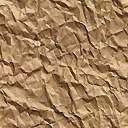 